Male BMD Results for Table: Body Weight GainBMDS version: BMDS v2.7.0Input datasetSummary tablea Modeled variance case presented (BMDS Test 2 p-value = 0.003, BMDS Test 3 p-value = 0.052).Model recommendation detailsRecommended modelNo model was recommended as a best-fitting model.Male BMD Results for Table: Kidney-Left RelativeBMDS version: BMDS v2.7.0Input dataseta Dose group removed in BMD modeling sessionSummary tablea Constant variance case presented (BMDS Test 2 p-value = 0.246, BMDS Test 3 p-value = 0.246).b Recommended modelModel recommendation detailsa Recommended modelRecommended model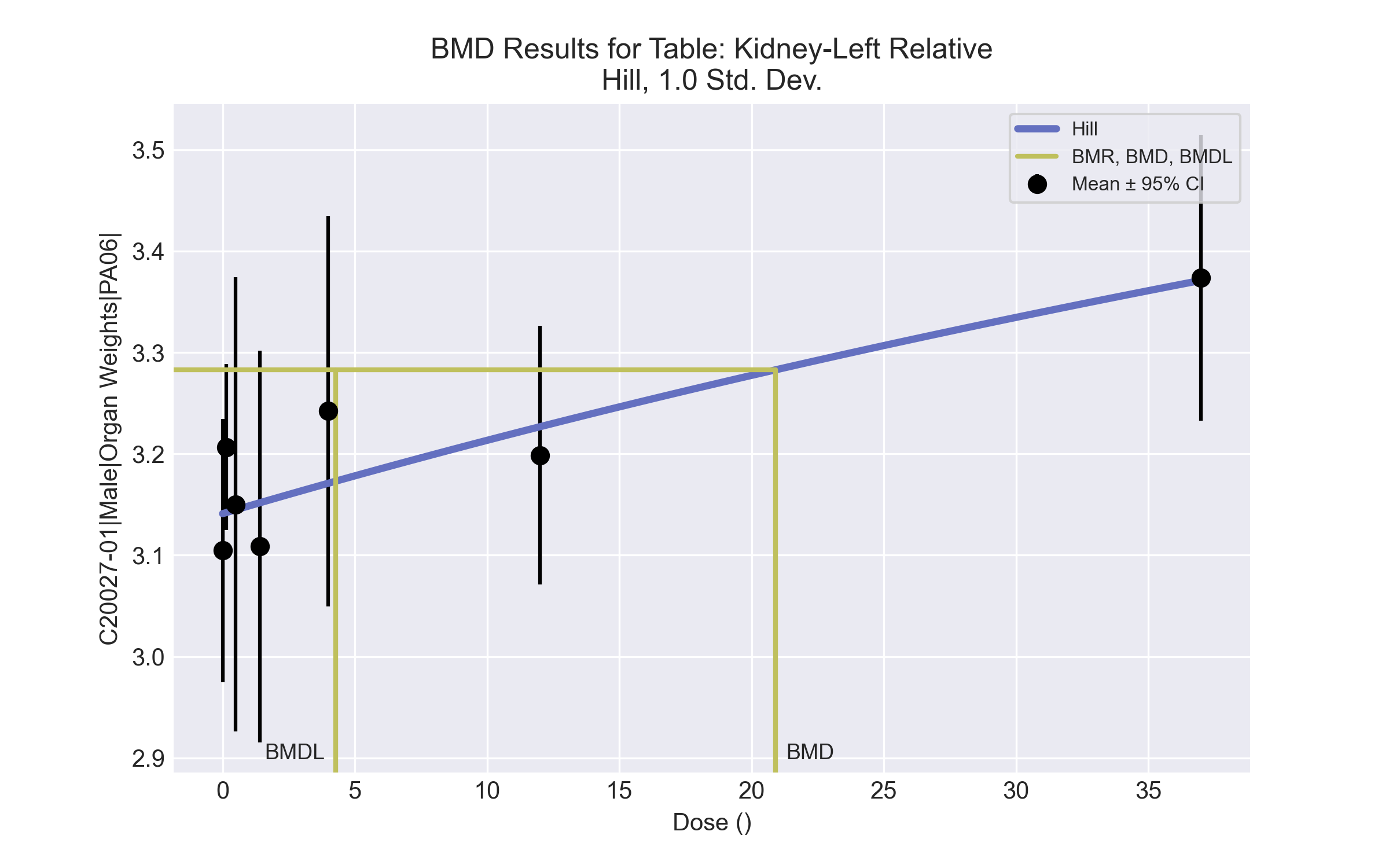 

 ==================================================================== 
   	  Hill Model. (Version: 2.18;  Date: 03/14/2017) 
  	  Input Data File: C:\Windows\TEMP\bmds-1bu6fvvp.(d)  
  	  Gnuplot Plotting File:  C:\Windows\TEMP\bmds-1bu6fvvp.plt
 							Fri Apr 16 08:36:12 2021
 ==================================================================== 

 BMDS_Model_Run 
~~~~~~~~~~~~~~~~~~~~~~~~~~~~~~~~~~~~~~~~~~~~~~~~~~~~~~~~~~~~~~~~~~~~~
 
   The form of the response function is: 

   Y[dose] = intercept + v*dose^n/(k^n + dose^n)


   Dependent variable = Response
   Independent variable = Dose
   rho is set to 0
   Power parameter restricted to be greater than 1
   A constant variance model is fit

   Total number of dose groups = 7
   Total number of records with missing values = 0
   Maximum number of iterations = 500
   Relative Function Convergence has been set to: 1e-008
   Parameter Convergence has been set to: 1e-008



                  Default Initial Parameter Values  
                          alpha =    0.0221976
                            rho =            0   Specified
                      intercept =      3.10457
                              v =     0.269343
                              n =     0.960543
                              k =      4.06052


           Asymptotic Correlation Matrix of Parameter Estimates

           ( *** The model parameter(s)  -rho    -n   
                 have been estimated at a boundary point, or have been specified by the user,
                 and do not appear in the correlation matrix )

                  alpha    intercept            v            k

     alpha            1     5.4e-008     7.6e-008     7.4e-008

 intercept     5.4e-008            1         0.49         0.51

         v     7.6e-008         0.49            1            1

         k     7.4e-008         0.51            1            1



                                 Parameter Estimates

                                                         95.0% Wald Confidence Interval
       Variable         Estimate        Std. Err.     Lower Conf. Limit   Upper Conf. Limit
          alpha        0.0201349       0.00450231           0.0113106           0.0289593
      intercept          3.14098        0.0305465             3.08111             3.20085
              v          1.19814          7.49667            -13.4951             15.8913
              n                1               NA
              k          155.626          1196.11             -2188.7             2499.95

NA - Indicates that this parameter has hit a bound
     implied by some inequality constraint and thus
     has no standard error.



     Table of Data and Estimated Values of Interest

 Dose       N    Obs Mean     Est Mean   Obs Std Dev  Est Std Dev   Scaled Res.
------     ---   --------     --------   -----------  -----------   ----------

    0    10        3.1         3.14        0.182        0.142         -0.811
 0.15     5       3.21         3.14       0.0659        0.142           1.02
  0.5     5       3.15         3.14        0.181        0.142         0.0833
  1.4     5       3.11         3.15        0.156        0.142         -0.676
    4     5       3.24         3.17        0.155        0.142           1.12
   12     5        3.2         3.23        0.103        0.142         -0.445
   37     5       3.37         3.37        0.114        0.142         0.0441



 Model Descriptions for likelihoods calculated


 Model A1:        Yij = Mu(i) + e(ij)
           Var{e(ij)} = Sigma^2

 Model A2:        Yij = Mu(i) + e(ij)
           Var{e(ij)} = Sigma(i)^2

 Model A3:        Yij = Mu(i) + e(ij)
           Var{e(ij)} = Sigma^2
     Model A3 uses any fixed variance parameters that
     were specified by the user

 Model  R:         Yi = Mu + e(i)
            Var{e(i)} = Sigma^2


                       Likelihoods of Interest

            Model      Log(likelihood)   # Param's      AIC
             A1           60.002826            8    -104.005652
             A2           63.946126           14     -99.892252
             A3           60.002826            8    -104.005652
         fitted           58.105977            4    -108.211953
              R           53.177911            2    -102.355821


                   Explanation of Tests  

 Test 1:  Do responses and/or variances differ among Dose levels? 
          (A2 vs. R)
 Test 2:  Are Variances Homogeneous? (A1 vs A2)
 Test 3:  Are variances adequately modeled? (A2 vs. A3)
 Test 4:  Does the Model for the Mean Fit? (A3 vs. fitted)
 (Note:  When rho=0 the results of Test 3 and Test 2 will be the same.)

                     Tests of Interest    

   Test    -2*log(Likelihood Ratio)  Test df        p-value    

   Test 1              21.5364         12         0.04306
   Test 2               7.8866          6          0.2465
   Test 3               7.8866          6          0.2465
   Test 4               3.7937          4          0.4346

The p-value for Test 1 is less than .05.  There appears to be a
difference between response and/or variances among the dose levels
It seems appropriate to model the data

The p-value for Test 2 is greater than .1.  A homogeneous variance 
model appears to be appropriate here


The p-value for Test 3 is greater than .1.  The modeled variance appears 
 to be appropriate here

The p-value for Test 4 is greater than .1.  The model chosen seems 
to adequately describe the data
 

        Benchmark Dose Computation

Specified effect =             1

Risk Type        =     Estimated standard deviations from the control mean 

Confidence level =           0.95

             BMD =        20.9071

            BMDL =       4.27187

            BMDU =    1.369e+007

Male BMD Results for Table: Kidney-Right AbsoluteBMDS version: BMDS v2.7.0Input dataseta Dose group removed in BMD modeling sessionSummary tablea Constant variance case presented (BMDS Test 2 p-value = 0.17, BMDS Test 3 p-value = 0.17).b Recommended modelModel recommendation detailsa Recommended modelRecommended model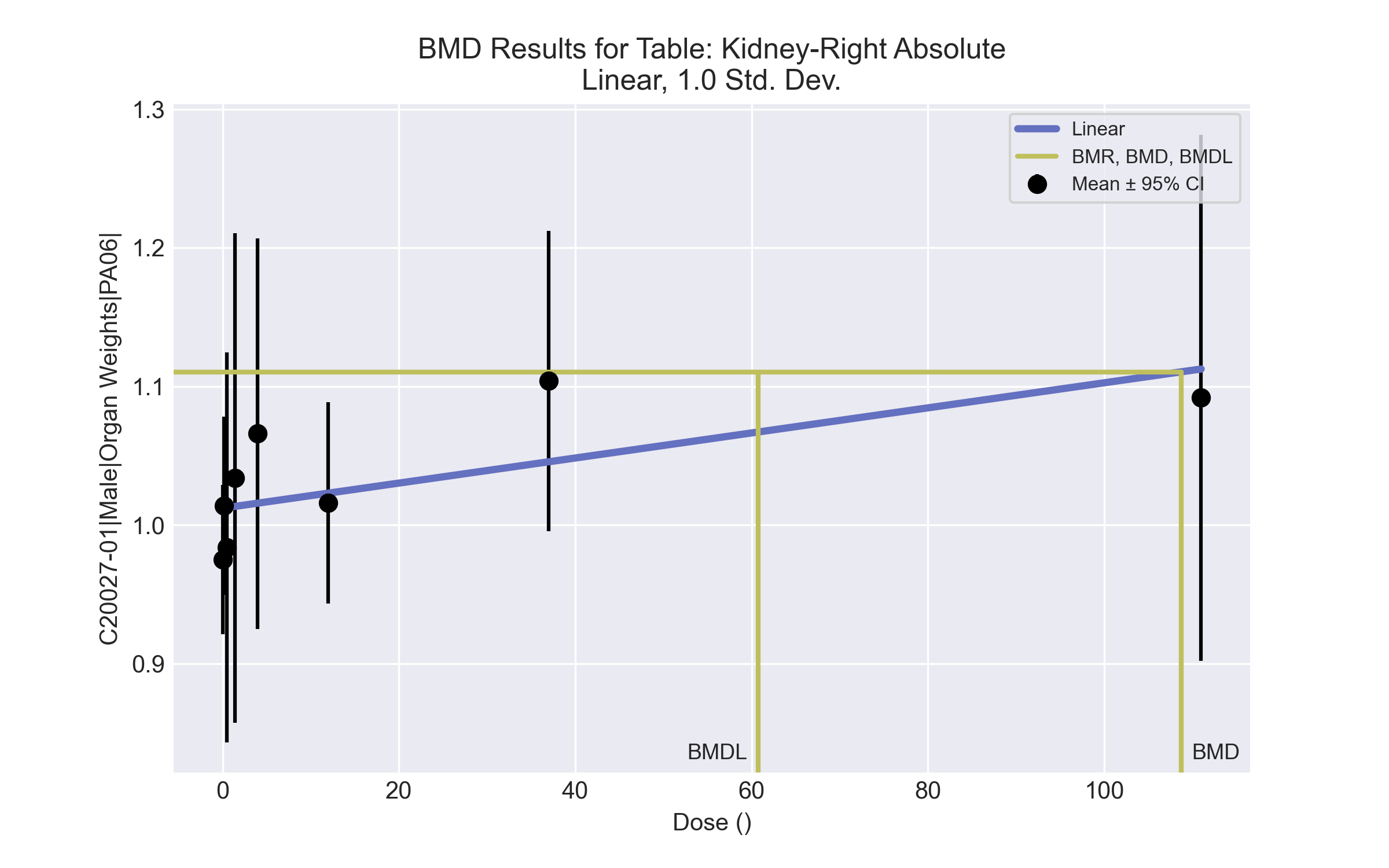 

 ==================================================================== 
   	  Polynomial Model. (Version: 2.21;  Date: 03/14/2017) 
  	  Input Data File: C:\Windows\TEMP\bmds-b67nnb44.(d)  
  	  Gnuplot Plotting File:  C:\Windows\TEMP\bmds-b67nnb44.plt
 							Fri Apr 16 08:36:26 2021
 ==================================================================== 

 BMDS_Model_Run 
~~~~~~~~~~~~~~~~~~~~~~~~~~~~~~~~~~~~~~~~~~~~~~~~~~~~~~~~~~~~~~~~~~~~~
 
   The form of the response function is: 

   Y[dose] = beta_0 + beta_1*dose + beta_2*dose^2 + ...


   Dependent variable = Response
   Independent variable = Dose
   rho is set to 0
   The polynomial coefficients are restricted to be positive
   A constant variance model is fit

   Total number of dose groups = 8
   Total number of records with missing values = 0
   Maximum number of iterations = 500
   Relative Function Convergence has been set to: 1e-008
   Parameter Convergence has been set to: 1e-008



                  Default Initial Parameter Values  
                          alpha =    0.0103581
                            rho =            0   Specified
                         beta_0 =      1.01839
                         beta_1 =            0


           Asymptotic Correlation Matrix of Parameter Estimates

           ( *** The model parameter(s)  -rho   
                 have been estimated at a boundary point, or have been specified by the user,
                 and do not appear in the correlation matrix )

                  alpha       beta_0       beta_1

     alpha            1     2.9e-008    -3.6e-008

    beta_0     2.9e-008            1        -0.47

    beta_1    -3.6e-008        -0.47            1



                                 Parameter Estimates

                                                         95.0% Wald Confidence Interval
       Variable         Estimate        Std. Err.     Lower Conf. Limit   Upper Conf. Limit
          alpha       0.00967311       0.00203927          0.00567622             0.01367
         beta_0           1.0122        0.0166132            0.979635             1.04476
         beta_1      0.000904723      0.000423463        7.47505e-005          0.00173469



     Table of Data and Estimated Values of Interest

 Dose       N    Obs Mean     Est Mean   Obs Std Dev  Est Std Dev   Scaled Res.
------     ---   --------     --------   -----------  -----------   ----------

    0    10      0.975         1.01       0.0752       0.0984           -1.2
 0.15     5       1.01         1.01       0.0518       0.0984         0.0379
  0.5     5      0.984         1.01        0.113       0.0984         -0.651
  1.4     5       1.03         1.01        0.142       0.0984          0.467
    4     5       1.07         1.02        0.113       0.0984           1.14
   12     5       1.02         1.02       0.0586       0.0984          -0.16
   37     5        1.1         1.05       0.0873       0.0984           1.33
  111     5       1.09         1.11        0.153       0.0984         -0.469



 Model Descriptions for likelihoods calculated


 Model A1:        Yij = Mu(i) + e(ij)
           Var{e(ij)} = Sigma^2

 Model A2:        Yij = Mu(i) + e(ij)
           Var{e(ij)} = Sigma(i)^2

 Model A3:        Yij = Mu(i) + e(ij)
           Var{e(ij)} = Sigma^2
     Model A3 uses any fixed variance parameters that
     were specified by the user

 Model  R:         Yi = Mu + e(i)
            Var{e(i)} = Sigma^2


                       Likelihoods of Interest

            Model      Log(likelihood)   # Param's      AIC
             A1           84.728972            9    -151.457943
             A2           89.900537           16    -147.801074
             A3           84.728972            9    -151.457943
         fitted           81.864113            3    -157.728227
              R           79.690302            2    -155.380604


                   Explanation of Tests  

 Test 1:  Do responses and/or variances differ among Dose levels? 
          (A2 vs. R)
 Test 2:  Are Variances Homogeneous? (A1 vs A2)
 Test 3:  Are variances adequately modeled? (A2 vs. A3)
 Test 4:  Does the Model for the Mean Fit? (A3 vs. fitted)
 (Note:  When rho=0 the results of Test 3 and Test 2 will be the same.)

                     Tests of Interest    

   Test    -2*log(Likelihood Ratio)  Test df        p-value    

   Test 1              20.4205         14          0.1174
   Test 2              10.3431          7          0.1699
   Test 3              10.3431          7          0.1699
   Test 4              5.72972          6          0.4541

The p-value for Test 1 is greater than .05.  There may not be a
diffence between responses and/or variances among the dose levels
Modelling the data with a dose/response curve may not be appropriate

The p-value for Test 2 is greater than .1.  A homogeneous variance 
model appears to be appropriate here


The p-value for Test 3 is greater than .1.  The modeled variance appears 
 to be appropriate here

The p-value for Test 4 is greater than .1.  The model chosen seems 
to adequately describe the data
 

             Benchmark Dose Computation

Specified effect =             1

Risk Type        =     Estimated standard deviations from the control mean

Confidence level =          0.95

             BMD =         108.71


            BMDL =        60.7516


            BMDU =        515.034

Male BMD Results for Table: Kidney-Right RelativeBMDS version: BMDS v2.7.0Input dataseta Dose group removed in BMD modeling sessionSummary tablea Modeled variance case presented (BMDS Test 2 p-value = 0.088, BMDS Test 3 p-value = 0.115).b Recommended modelModel recommendation detailsa Recommended modelRecommended model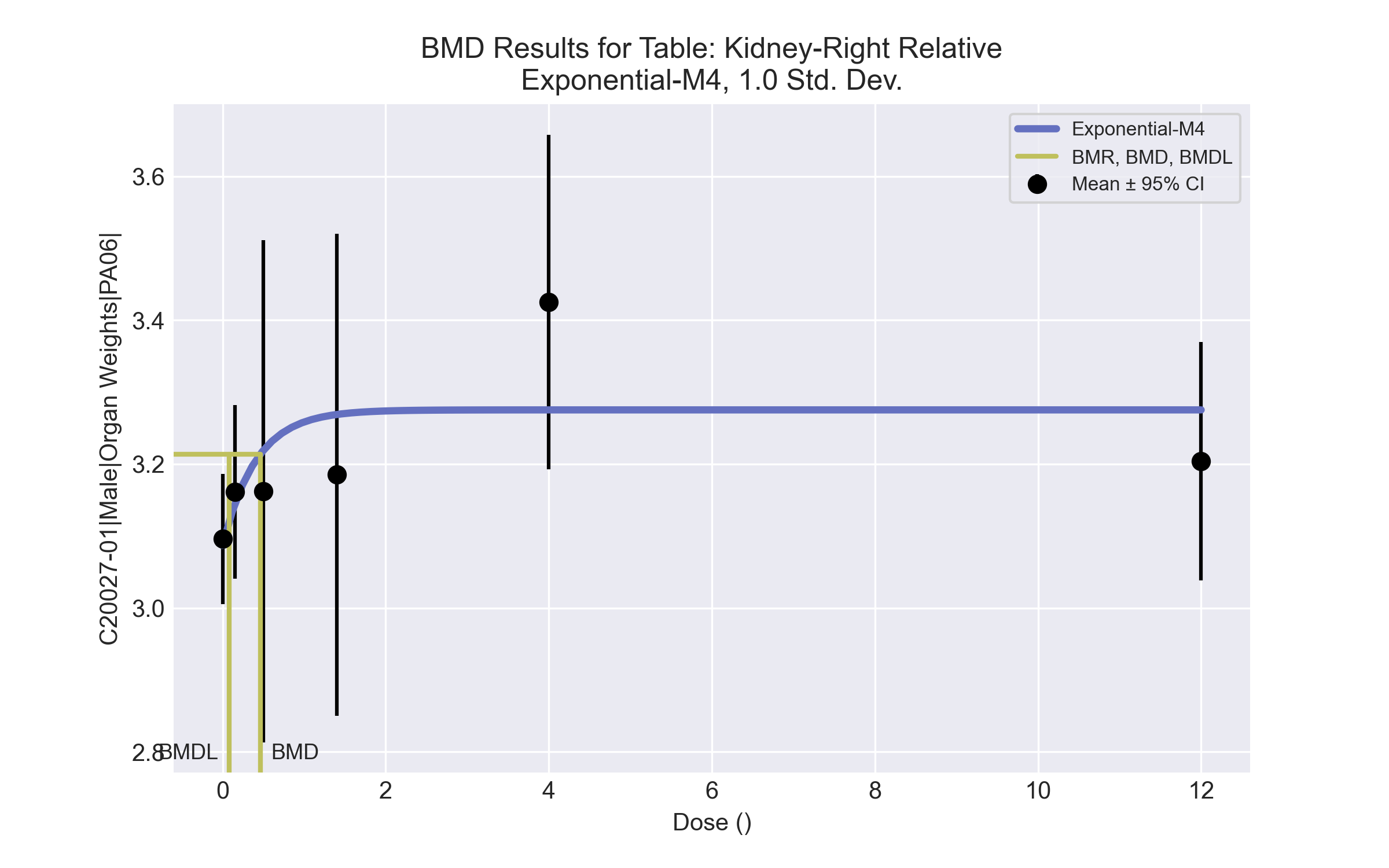 

 ==================================================================== 
   	  Exponential Model. (Version: 1.11;  Date: 03/14/2017) 
  	  Input Data File: C:\Windows\TEMP\bmds-nx_htt7f.(d)  
  	  Gnuplot Plotting File:  
 							Fri Apr 16 08:36:43 2021
 ==================================================================== 

 BMDS_Model_Run 
~~~~~~~~~~~~~~~~~~~~~~~~~~~~~~~~~~~~~~~~~~~~~~~~~~~~~~~~~~~~~~~~~~~~~
 
   The form of the response function by Model: 
      Model 2:     Y[dose] = a * exp{sign * b * dose}
      Model 3:     Y[dose] = a * exp{sign * (b * dose)^d}
      Model 4:     Y[dose] = a * [c-(c-1) * exp{-b * dose}]
      Model 5:     Y[dose] = a * [c-(c-1) * exp{-(b * dose)^d}]

    Note: Y[dose] is the median response for exposure = dose;
          sign = +1 for increasing trend in data;
          sign = -1 for decreasing trend.

      Model 2 is nested within Models 3 and 4.
      Model 3 is nested within Model 5.
      Model 4 is nested within Model 5.


   Dependent variable = Response
   Independent variable = Dose
   Data are assumed to be distributed: normally
   Variance Model: exp(lnalpha +rho *ln(Y[dose]))
   The variance is to be modeled as Var(i) = exp(lalpha + log(mean(i)) * rho)

   Total number of dose groups = 6
   Total number of records with missing values = 0
   Maximum number of iterations = 500
   Relative Function Convergence has been set to: 1e-008
   Parameter Convergence has been set to: 1e-008

   MLE solution provided: Exact


                  Initial Parameter Values

                  Variable          Model 4
                  --------          --------
                    lnalpha          -9.32092          
                        rho           4.95136          
                          a           2.94107          
                          b         0.0766445          
                          c           1.22294          
                          d                 1 Specified



                     Parameter Estimates

                   Variable          Model 4          Std. Err.
                   --------          -------          ---------
                    lnalpha            -24.4138            0.292844
                        rho                  18             NA
                          a             3.08686             2.19538
                          b              2.4173           0.0186201
                          c             1.06106                   0

     NC = No Convergence


            Table of Stats From Input Data

     Dose      N         Obs Mean     Obs Std Dev
     -----    ---       ----------   -------------
         0     10        3.096       0.1264
      0.15      5        3.161      0.09717
       0.5      5        3.163       0.2813
       1.4      5        3.185       0.2697
         4      5        3.425       0.1875
        12      5        3.204       0.1335


                  Estimated Values of Interest

      Dose      Est Mean      Est Std     Scaled Residual
    ------    ----------    ---------    ----------------
         0         3.087       0.1271           0.2241
      0.15         3.144         0.15           0.2568
       0.5         3.219       0.1854          -0.6815
       1.4         3.269        0.213          -0.8803
         4         3.275       0.2167            1.549
        12         3.275       0.2167          -0.7375



   Other models for which likelihoods are calculated:

     Model A1:        Yij = Mu(i) + e(ij)
               Var{e(ij)} = Sigma^2

     Model A2:        Yij = Mu(i) + e(ij)
               Var{e(ij)} = Sigma(i)^2

     Model A3:        Yij = Mu(i) + e(ij)
               Var{e(ij)} = exp(lalpha + log(mean(i)) * rho)

     Model  R:        Yij = Mu + e(i)
               Var{e(ij)} = Sigma^2


                                Likelihoods of Interest

                     Model      Log(likelihood)      DF         AIC
                    -------    -----------------    ----   ------------
                        A1        44.70418            7     -75.40836
                        A2        49.49057           12     -74.98114
                        A3        45.77603            8     -75.55207
                         R          39.138            2       -74.276
                         4        44.05957            5     -78.11914


   Additive constant for all log-likelihoods =     -32.16.  This constant added to the
   above values gives the log-likelihood including the term that does not
   depend on the model parameters.


                                 Explanation of Tests

   Test 1:  Does response and/or variances differ among Dose levels? (A2 vs. R)
   Test 2:  Are Variances Homogeneous? (A2 vs. A1)
   Test 3:  Are variances adequately modeled? (A2 vs. A3)

   Test 6a: Does Model 4 fit the data? (A3 vs 4)


                            Tests of Interest

     Test          -2*log(Likelihood Ratio)       D. F.         p-value
   --------        ------------------------      ------     --------------
     Test 1                         20.71          10             0.02325
     Test 2                         9.573           5             0.08829
     Test 3                         7.429           4              0.1149
    Test 6a                         3.433           3              0.3296


     The p-value for Test 1 is less than .05.  There appears to be a
     difference between response and/or variances among the dose
     levels, it seems appropriate to model the data.

     The p-value for Test 2 is less than .1.  A non-homogeneous
     variance model appears to be appropriate.

     The p-value for Test 3 is greater than .1.  The modeled
     variance appears to be appropriate here.

     The p-value for Test 6a is greater than .1.  Model 4 seems
     to adequately describe the data.


   Benchmark Dose Computations:

     Specified Effect = 1.000000

            Risk Type = Estimated standard deviations from control

     Confidence Level = 0.950000

                  BMD =     0.464376

                 BMDL =     0.081636

                 BMDU = Bad_Completion
Male BMD Results for Table: Liver Weight AbsoluteBMDS version: BMDS v2.7.0Input datasetSummary tablea Constant variance case presented (BMDS Test 2 p-value = 0.159, BMDS Test 3 p-value = 0.159).b Recommended modelModel recommendation detailsa Recommended modelRecommended model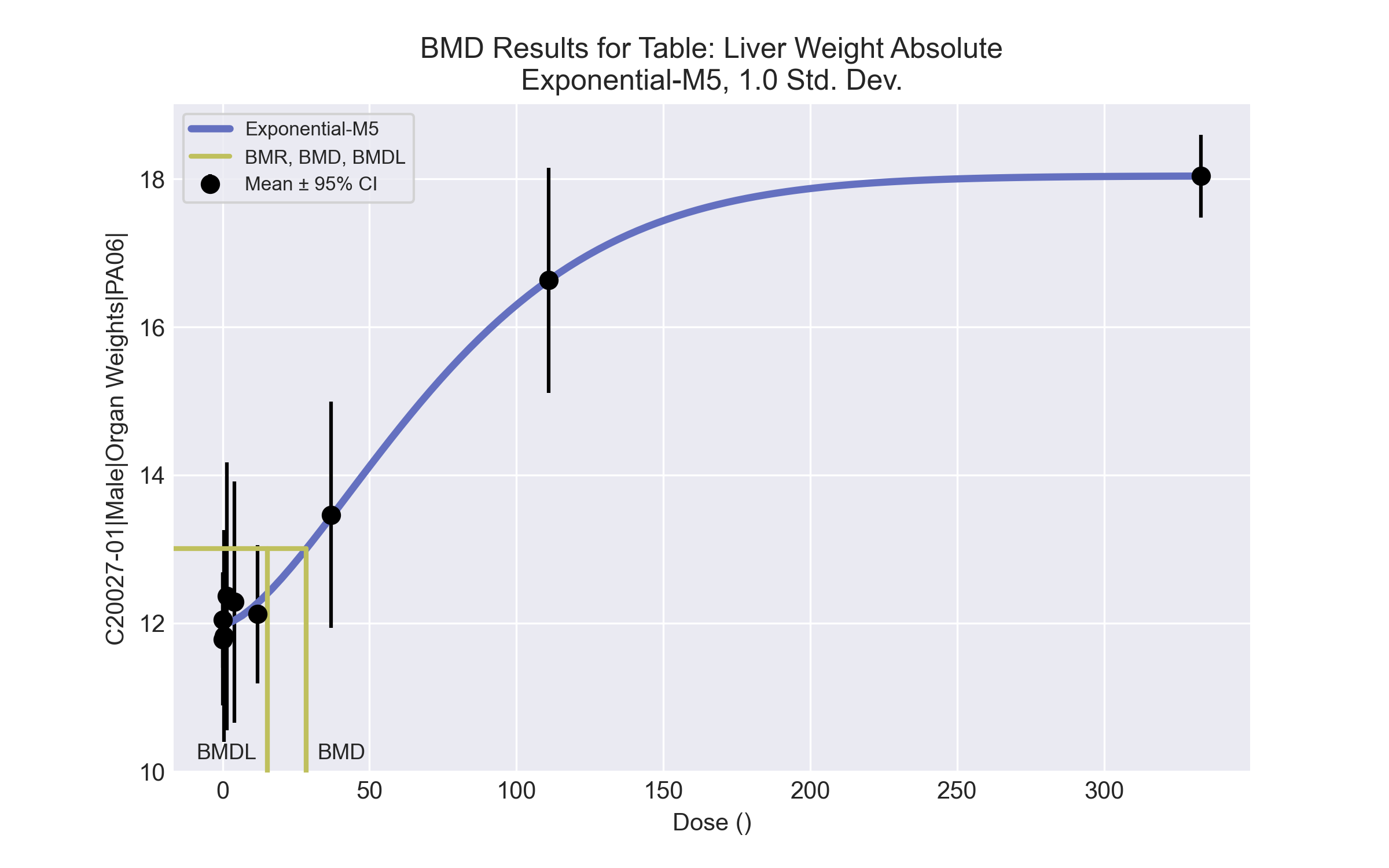 

 ==================================================================== 
   	  Exponential Model. (Version: 1.11;  Date: 03/14/2017) 
  	  Input Data File: C:\Windows\TEMP\bmds-rqvj6is7.(d)  
  	  Gnuplot Plotting File:  
 							Fri Apr 16 08:36:51 2021
 ==================================================================== 

 BMDS_Model_Run 
~~~~~~~~~~~~~~~~~~~~~~~~~~~~~~~~~~~~~~~~~~~~~~~~~~~~~~~~~~~~~~~~~~~~~
 
   The form of the response function by Model: 
      Model 2:     Y[dose] = a * exp{sign * b * dose}
      Model 3:     Y[dose] = a * exp{sign * (b * dose)^d}
      Model 4:     Y[dose] = a * [c-(c-1) * exp{-b * dose}]
      Model 5:     Y[dose] = a * [c-(c-1) * exp{-(b * dose)^d}]

    Note: Y[dose] is the median response for exposure = dose;
          sign = +1 for increasing trend in data;
          sign = -1 for decreasing trend.

      Model 2 is nested within Models 3 and 4.
      Model 3 is nested within Model 5.
      Model 4 is nested within Model 5.


   Dependent variable = Response
   Independent variable = Dose
   Data are assumed to be distributed: normally
   Variance Model: exp(lnalpha +rho *ln(Y[dose]))
   rho is set to 0.
   A constant variance model is fit.

   Total number of dose groups = 9
   Total number of records with missing values = 0
   Maximum number of iterations = 500
   Relative Function Convergence has been set to: 1e-008
   Parameter Convergence has been set to: 1e-008

   MLE solution provided: Exact


                  Initial Parameter Values

                  Variable          Model 5
                  --------          --------
                    lnalpha         0.0175573          
                        rho                 0 Specified
                          a           11.1938          
                          b        0.00694042          
                          c           1.69218          
                          d                 1          



                     Parameter Estimates

                   Variable          Model 5          Std. Err.
                   --------          -------          ---------
                    lnalpha         0.0496716          0.210185
                          a           11.9827           0.18828
                          b          0.011558        0.00190584
                          c           1.50568         0.0459624
                          d            1.5182          0.391896

     NC = No Convergence


            Table of Stats From Input Data

     Dose      N         Obs Mean     Obs Std Dev
     -----    ---       ----------   -------------
         0     10        11.78        1.245
      0.15      5        12.05       0.5185
       0.5      5        11.83        1.154
       1.4      5        12.37        1.459
         4      5        12.29        1.311
        12      5        12.12       0.7506
        37      5        13.47        1.232
       111      5        16.63        1.224
       333      5        18.04       0.4514


                  Estimated Values of Interest

      Dose      Est Mean      Est Std     Scaled Residual
    ------    ----------    ---------    ----------------
         0         11.98        1.025          -0.6161
      0.15         11.98        1.025           0.1415
       0.5         11.99        1.025          -0.3384
       1.4         11.99        1.025           0.8108
         4         12.04        1.025           0.5422
        12         12.28        1.025          -0.3343
        37         13.44        1.025          0.05395
       111         16.63        1.025        -0.005618
       333         18.04        1.025         0.001081



   Other models for which likelihoods are calculated:

     Model A1:        Yij = Mu(i) + e(ij)
               Var{e(ij)} = Sigma^2

     Model A2:        Yij = Mu(i) + e(ij)
               Var{e(ij)} = Sigma(i)^2

     Model A3:        Yij = Mu(i) + e(ij)
               Var{e(ij)} = exp(lalpha + log(mean(i)) * rho)

     Model  R:        Yij = Mu + e(i)
               Var{e(ij)} = Sigma^2


                                Likelihoods of Interest

                     Model      Log(likelihood)      DF         AIC
                    -------    -----------------    ----   ------------
                        A1       -25.43893           10      70.87787
                        A2       -19.52258           18      75.04516
                        A3       -25.43893           10      70.87787
                         R       -67.77458            2      139.5492
                         5       -26.24179            5      62.48358


   Additive constant for all log-likelihoods =     -45.95.  This constant added to the
   above values gives the log-likelihood including the term that does not
   depend on the model parameters.


                                 Explanation of Tests

   Test 1:  Does response and/or variances differ among Dose levels? (A2 vs. R)
   Test 2:  Are Variances Homogeneous? (A2 vs. A1)
   Test 3:  Are variances adequately modeled? (A2 vs. A3)

   Test 7a: Does Model 5 fit the data? (A3 vs 5)


                            Tests of Interest

     Test          -2*log(Likelihood Ratio)       D. F.         p-value
   --------        ------------------------      ------     --------------
     Test 1                          96.5          16            < 0.0001
     Test 2                         11.83           8              0.1588
     Test 3                         11.83           8              0.1588
    Test 7a                         1.606           5              0.9006


     The p-value for Test 1 is less than .05.  There appears to be a
     difference between response and/or variances among the dose
     levels, it seems appropriate to model the data.

     The p-value for Test 2 is greater than .1.  A homogeneous
     variance model appears to be appropriate here.

     The p-value for Test 3 is greater than .1.  The modeled
     variance appears to be appropriate here.

     The p-value for Test 7a is greater than .1.  Model 5 seems
     to adequately describe the data.


   Benchmark Dose Computations:

     Specified Effect = 1.000000

            Risk Type = Estimated standard deviations from control

     Confidence Level = 0.950000

                  BMD =      28.5072

                 BMDL =      15.2863

                 BMDU =      47.3436
Male BMD Results for Table: Liver Weight RelativeBMDS version: BMDS v2.7.0Input datasetSummary tablea Constant variance case presented (BMDS Test 2 p-value = 0.734, BMDS Test 3 p-value = 0.734).b Recommended modelModel recommendation detailsa Recommended modelRecommended model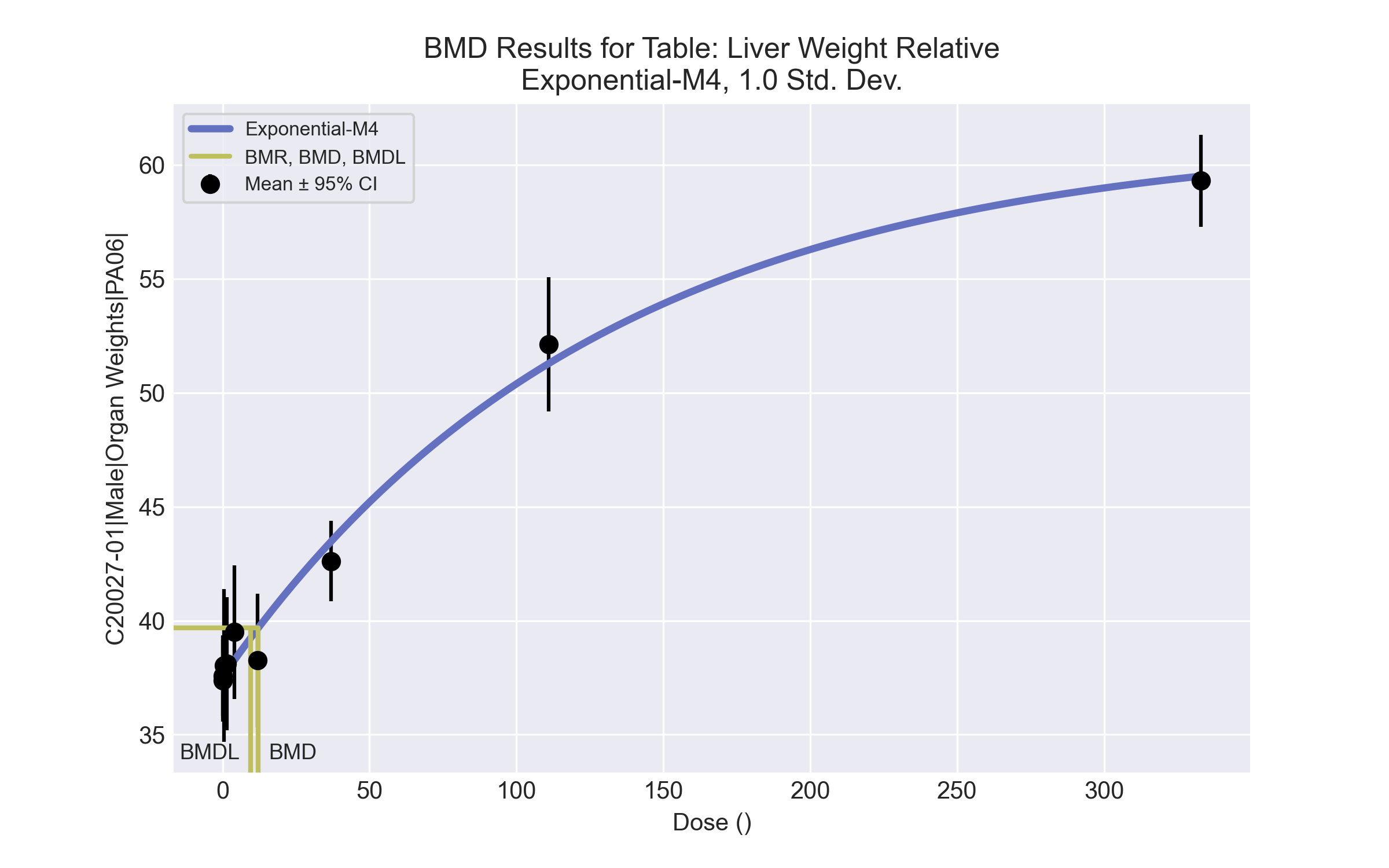 

 ==================================================================== 
   	  Exponential Model. (Version: 1.11;  Date: 03/14/2017) 
  	  Input Data File: C:\Windows\TEMP\bmds-3dp9_ceg.(d)  
  	  Gnuplot Plotting File:  
 							Fri Apr 16 08:36:55 2021
 ==================================================================== 

 BMDS_Model_Run 
~~~~~~~~~~~~~~~~~~~~~~~~~~~~~~~~~~~~~~~~~~~~~~~~~~~~~~~~~~~~~~~~~~~~~
 
   The form of the response function by Model: 
      Model 2:     Y[dose] = a * exp{sign * b * dose}
      Model 3:     Y[dose] = a * exp{sign * (b * dose)^d}
      Model 4:     Y[dose] = a * [c-(c-1) * exp{-b * dose}]
      Model 5:     Y[dose] = a * [c-(c-1) * exp{-(b * dose)^d}]

    Note: Y[dose] is the median response for exposure = dose;
          sign = +1 for increasing trend in data;
          sign = -1 for decreasing trend.

      Model 2 is nested within Models 3 and 4.
      Model 3 is nested within Model 5.
      Model 4 is nested within Model 5.


   Dependent variable = Response
   Independent variable = Dose
   Data are assumed to be distributed: normally
   Variance Model: exp(lnalpha +rho *ln(Y[dose]))
   rho is set to 0.
   A constant variance model is fit.

   Total number of dose groups = 9
   Total number of records with missing values = 0
   Maximum number of iterations = 500
   Relative Function Convergence has been set to: 1e-008
   Parameter Convergence has been set to: 1e-008

   MLE solution provided: Exact


                  Initial Parameter Values

                  Variable          Model 4
                  --------          --------
                    lnalpha           1.39887          
                        rho                 0 Specified
                          a           35.4998          
                          b        0.00684529          
                          c           1.75391          
                          d                 1 Specified



                     Parameter Estimates

                   Variable          Model 4          Std. Err.
                   --------          -------          ---------
                    lnalpha             1.52206            0.916327
                          a              37.535            0.378438
                          b          0.00779838          0.00128573
                          c             1.63219           0.0429455

     NC = No Convergence


            Table of Stats From Input Data

     Dose      N         Obs Mean     Obs Std Dev
     -----    ---       ----------   -------------
         0     10        37.37        2.525
      0.15      5        37.58        1.417
       0.5      5        38.03        2.706
       1.4      5        38.11        2.347
         4      5         39.5         2.36
        12      5        38.26        2.364
        37      5         42.6         1.42
       111      5        52.12        2.372
       333      5         59.3        1.628


                  Estimated Values of Interest

      Dose      Est Mean      Est Std     Scaled Residual
    ------    ----------    ---------    ----------------
         0         37.53         2.14          -0.2463
      0.15         37.56         2.14          0.01961
       0.5         37.63         2.14           0.4209
       1.4         37.79         2.14           0.3287
         4         38.26         2.14             1.29
        12         39.65         2.14           -1.462
        37         43.48         2.14          -0.9169
       111         51.28         2.14           0.8746
       333          59.5         2.14          -0.2064



   Other models for which likelihoods are calculated:

     Model A1:        Yij = Mu(i) + e(ij)
               Var{e(ij)} = Sigma^2

     Model A2:        Yij = Mu(i) + e(ij)
               Var{e(ij)} = Sigma(i)^2

     Model A3:        Yij = Mu(i) + e(ij)
               Var{e(ij)} = exp(lalpha + log(mean(i)) * rho)

     Model  R:        Yij = Mu + e(i)
               Var{e(ij)} = Sigma^2


                                Likelihoods of Interest

                     Model      Log(likelihood)      DF         AIC
                    -------    -----------------    ----   ------------
                        A1       -59.97171           10      139.9434
                        A2       -57.36106           18      150.7221
                        A3       -59.97171           10      139.9434
                         R       -125.4582            2      254.9163
                         4        -63.0514            4      134.1028


   Additive constant for all log-likelihoods =     -45.95.  This constant added to the
   above values gives the log-likelihood including the term that does not
   depend on the model parameters.


                                 Explanation of Tests

   Test 1:  Does response and/or variances differ among Dose levels? (A2 vs. R)
   Test 2:  Are Variances Homogeneous? (A2 vs. A1)
   Test 3:  Are variances adequately modeled? (A2 vs. A3)

   Test 6a: Does Model 4 fit the data? (A3 vs 4)


                            Tests of Interest

     Test          -2*log(Likelihood Ratio)       D. F.         p-value
   --------        ------------------------      ------     --------------
     Test 1                         136.2          16            < 0.0001
     Test 2                         5.221           8              0.7337
     Test 3                         5.221           8              0.7337
    Test 6a                         6.159           6              0.4056


     The p-value for Test 1 is less than .05.  There appears to be a
     difference between response and/or variances among the dose
     levels, it seems appropriate to model the data.

     The p-value for Test 2 is greater than .1.  A homogeneous
     variance model appears to be appropriate here.

     The p-value for Test 3 is greater than .1.  The modeled
     variance appears to be appropriate here.

     The p-value for Test 6a is greater than .1.  Model 4 seems
     to adequately describe the data.


   Benchmark Dose Computations:

     Specified Effect = 1.000000

            Risk Type = Estimated standard deviations from control

     Confidence Level = 0.950000

                  BMD =      12.1223

                 BMDL =      9.52697

                 BMDU =      16.1705
Male BMD Results for Table: A/G RatioBMDS version: BMDS v2.7.0Input dataseta Dose group removed in BMD modeling sessionSummary tablea Constant variance case presented (BMDS Test 2 p-value = 0.232, BMDS Test 3 p-value = 0.232).b Recommended modelModel recommendation detailsa Recommended modelRecommended model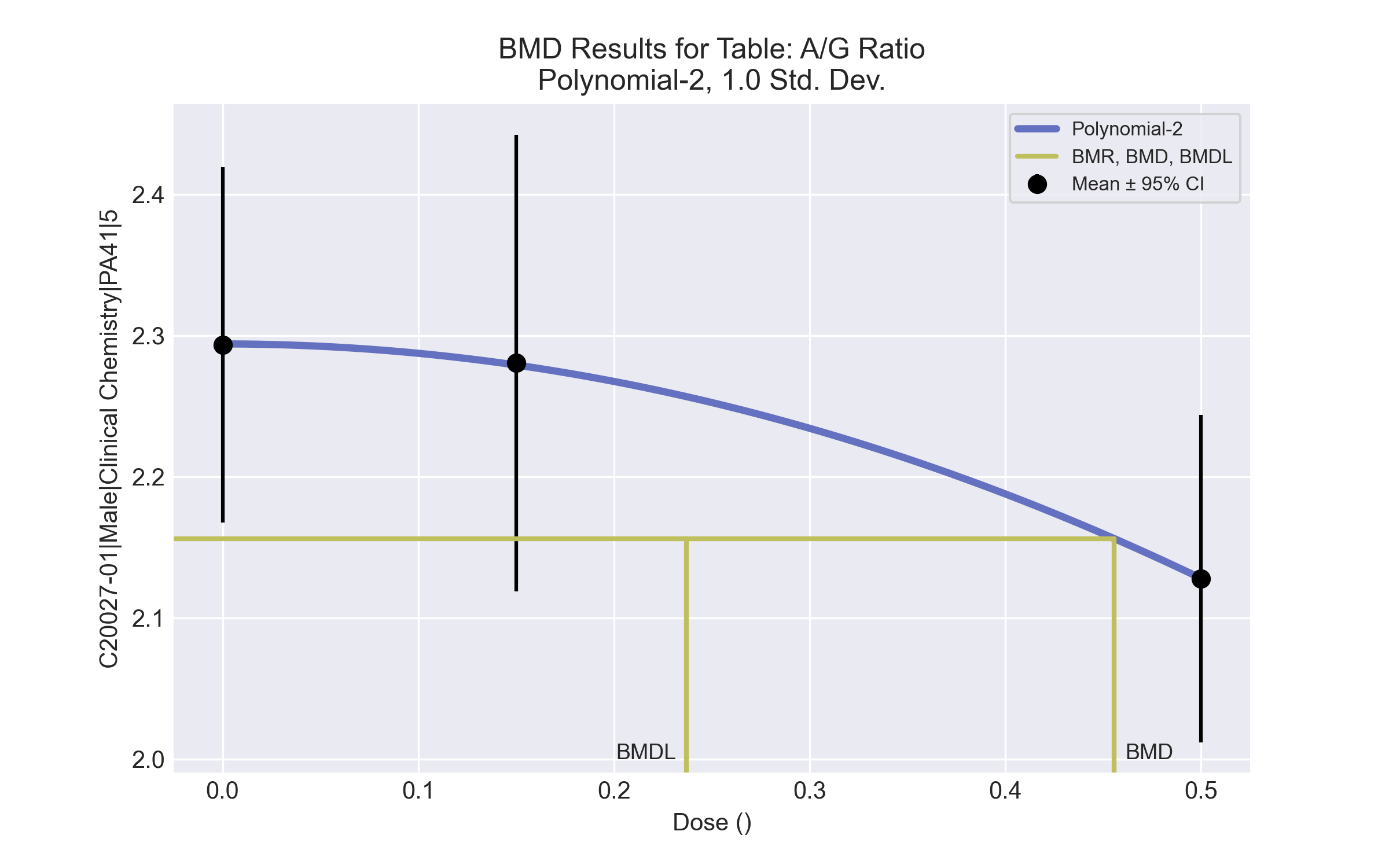 

 ==================================================================== 
   	  Polynomial Model. (Version: 2.21;  Date: 03/14/2017) 
  	  Input Data File: C:\Windows\TEMP\bmds-qcmjrgji.(d)  
  	  Gnuplot Plotting File:  C:\Windows\TEMP\bmds-qcmjrgji.plt
 							Fri Apr 16 00:37:30 2021
 ==================================================================== 

 BMDS_Model_Run 
~~~~~~~~~~~~~~~~~~~~~~~~~~~~~~~~~~~~~~~~~~~~~~~~~~~~~~~~~~~~~~~~~~~~~
 
   The form of the response function is: 

   Y[dose] = beta_0 + beta_1*dose + beta_2*dose^2 + ...


   Dependent variable = Response
   Independent variable = Dose
   rho is set to 0
   The polynomial coefficients are restricted to be negative
   A constant variance model is fit

   Total number of dose groups = 3
   Total number of records with missing values = 0
   Maximum number of iterations = 500
   Relative Function Convergence has been set to: 1e-008
   Parameter Convergence has been set to: 1e-008



                  Default Initial Parameter Values  
                          alpha =    0.0223756
                            rho =            0   Specified
                         beta_0 =       2.2933
                         beta_1 =            0
                         beta_2 =    -0.703175


           Asymptotic Correlation Matrix of Parameter Estimates

           ( *** The model parameter(s)  -rho    -beta_1   
                 have been estimated at a boundary point, or have been specified by the user,
                 and do not appear in the correlation matrix )

                  alpha       beta_0       beta_2

     alpha            1     1.3e-008     3.3e-008

    beta_0     1.3e-008            1        -0.54

    beta_2     3.3e-008        -0.54            1



                                 Parameter Estimates

                                                         95.0% Wald Confidence Interval
       Variable         Estimate        Std. Err.     Lower Conf. Limit   Upper Conf. Limit
          alpha        0.0190201       0.00601469          0.00723154           0.0308087
         beta_0          2.29399        0.0367186             2.22202             2.36595
         beta_1               -0               NA
         beta_2        -0.664253         0.292566            -1.23767          -0.0908346

NA - Indicates that this parameter has hit a bound
     implied by some inequality constraint and thus
     has no standard error.



     Table of Data and Estimated Values of Interest

 Dose       N    Obs Mean     Est Mean   Obs Std Dev  Est Std Dev   Scaled Res.
------     ---   --------     --------   -----------  -----------   ----------

    0    10       2.29         2.29        0.176        0.138        -0.0158
 0.15     5       2.28         2.28         0.13        0.138         0.0246
  0.5     5       2.13         2.13       0.0933        0.138       -0.00222



 Model Descriptions for likelihoods calculated


 Model A1:        Yij = Mu(i) + e(ij)
           Var{e(ij)} = Sigma^2

 Model A2:        Yij = Mu(i) + e(ij)
           Var{e(ij)} = Sigma(i)^2

 Model A3:        Yij = Mu(i) + e(ij)
           Var{e(ij)} = Sigma^2
     Model A3 uses any fixed variance parameters that
     were specified by the user

 Model  R:         Yi = Mu + e(i)
            Var{e(i)} = Sigma^2


                       Likelihoods of Interest

            Model      Log(likelihood)   # Param's      AIC
             A1           29.623017            4     -51.246035
             A2           31.086362            6     -50.172724
             A3           29.623017            4     -51.246035
         fitted           29.622586            3     -53.245173
              R           27.329384            2     -50.658767


                   Explanation of Tests  

 Test 1:  Do responses and/or variances differ among Dose levels? 
          (A2 vs. R)
 Test 2:  Are Variances Homogeneous? (A1 vs A2)
 Test 3:  Are variances adequately modeled? (A2 vs. A3)
 Test 4:  Does the Model for the Mean Fit? (A3 vs. fitted)
 (Note:  When rho=0 the results of Test 3 and Test 2 will be the same.)

                     Tests of Interest    

   Test    -2*log(Likelihood Ratio)  Test df        p-value    

   Test 1              7.51396          4          0.1111
   Test 2              2.92669          2          0.2315
   Test 3              2.92669          2          0.2315
   Test 4          0.000862288          1          0.9766

The p-value for Test 1 is greater than .05.  There may not be a
diffence between responses and/or variances among the dose levels
Modelling the data with a dose/response curve may not be appropriate

The p-value for Test 2 is greater than .1.  A homogeneous variance 
model appears to be appropriate here


The p-value for Test 3 is greater than .1.  The modeled variance appears 
 to be appropriate here

The p-value for Test 4 is greater than .1.  The model chosen seems 
to adequately describe the data
 

             Benchmark Dose Computation

Specified effect =             1

Risk Type        =     Estimated standard deviations from the control mean

Confidence level =          0.95

             BMD =       0.455655


            BMDL =       0.237136


            BMDU =        1.67593

Male BMD Results for Table: Alanine aminotransferaseBMDS version: BMDS v2.7.0Input dataseta Dose group removed in BMD modeling sessionSummary tablea Constant variance case presented (BMDS Test 2 p-value = 0.522, BMDS Test 3 p-value = 0.522).b Recommended modelModel recommendation detailsa Recommended modelRecommended model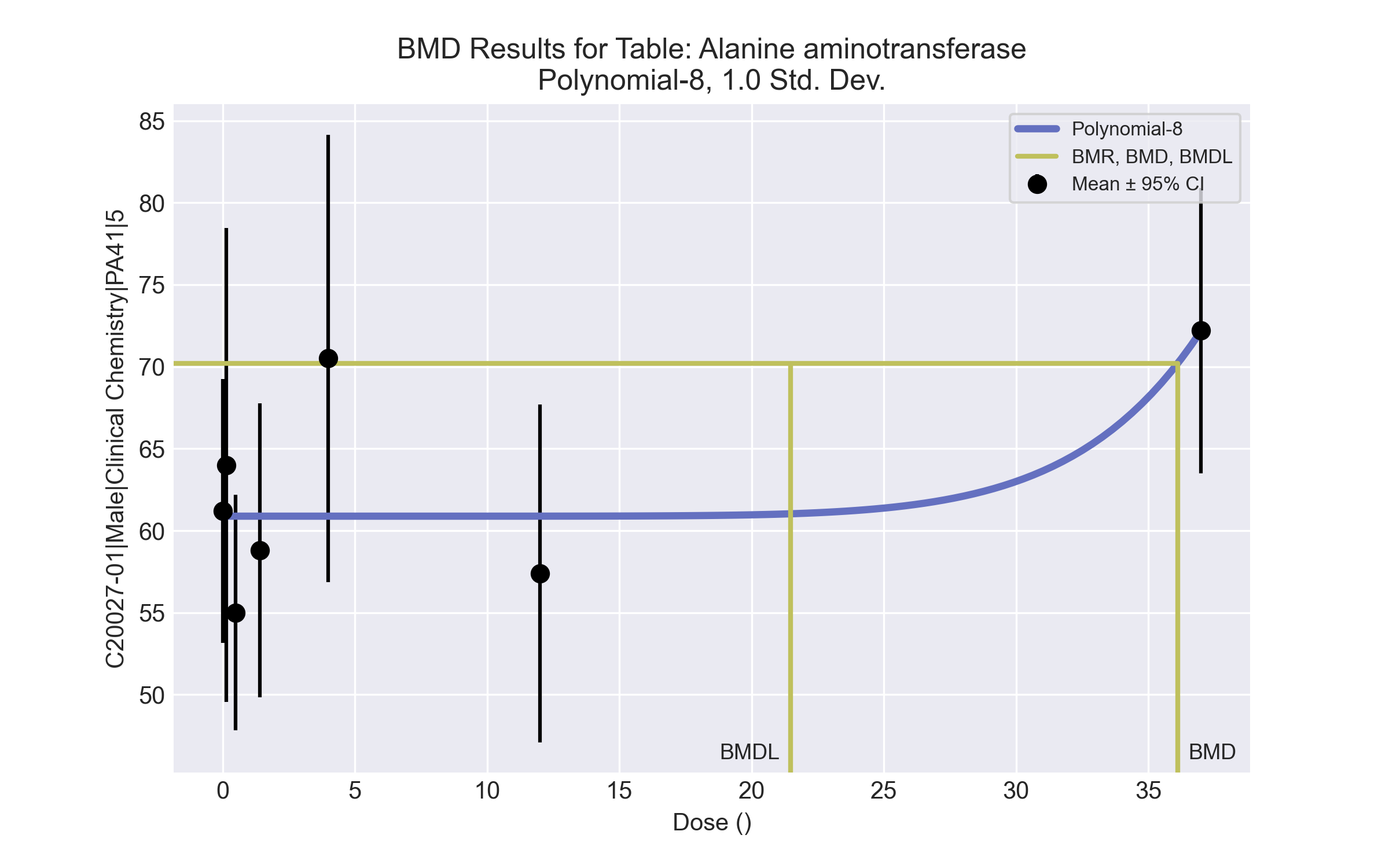 

 ==================================================================== 
   	  Polynomial Model. (Version: 2.21;  Date: 03/14/2017) 
  	  Input Data File: C:\Windows\TEMP\bmds-t_7njl92.(d)  
  	  Gnuplot Plotting File:  C:\Windows\TEMP\bmds-t_7njl92.plt
 							Fri Apr 16 00:37:46 2021
 ==================================================================== 

 BMDS_Model_Run 
~~~~~~~~~~~~~~~~~~~~~~~~~~~~~~~~~~~~~~~~~~~~~~~~~~~~~~~~~~~~~~~~~~~~~
 
   The form of the response function is: 

   Y[dose] = beta_0 + beta_1*dose + beta_2*dose^2 + ...


   Dependent variable = Response
   Independent variable = Dose
   rho is set to 0
   The polynomial coefficients are restricted to be positive
   A constant variance model is fit

   Total number of dose groups = 7
   Total number of records with missing values = 0
   Maximum number of iterations = 500
   Relative Function Convergence has been set to: 1e-008
   Parameter Convergence has been set to: 1e-008



                  Default Initial Parameter Values  
                          alpha =      84.9188
                            rho =            0   Specified
                         beta_0 =      94.0728
                         beta_1 =            0
                         beta_2 =            0
                         beta_3 =            0
                         beta_4 =            0
                         beta_5 =            0
                         beta_6 =            0
                         beta_7 =            0
                         beta_8 =            0


           Asymptotic Correlation Matrix of Parameter Estimates

           ( *** The model parameter(s)  -rho    -beta_1    -beta_2    -beta_3    -beta_4    -beta_5    -beta_6    -beta_7   
                 have been estimated at a boundary point, or have been specified by the user,
                 and do not appear in the correlation matrix )

                  alpha       beta_0       beta_8

     alpha            1     4.1e-007    -2.5e-007

    beta_0     4.1e-007            1        -0.36

    beta_8    -2.5e-007        -0.36            1



                                 Parameter Estimates

                                                         95.0% Wald Confidence Interval
       Variable         Estimate        Std. Err.     Lower Conf. Limit   Upper Conf. Limit
          alpha           86.984           19.698             48.3767             125.591
         beta_0          60.8822          1.59951             57.7472             64.0172
         beta_1               -0               NA
         beta_2     1.07239e-024               NA
         beta_3               -0               NA
         beta_4     6.15659e-027               NA
         beta_5     8.16911e-027               NA
         beta_6     2.13613e-029               NA
         beta_7               -0               NA
         beta_8     3.22204e-012     1.27181e-012        7.29344e-013        5.71474e-012

NA - Indicates that this parameter has hit a bound
     implied by some inequality constraint and thus
     has no standard error.



     Table of Data and Estimated Values of Interest

 Dose       N    Obs Mean     Est Mean   Obs Std Dev  Est Std Dev   Scaled Res.
------     ---   --------     --------   -----------  -----------   ----------

    0    10       61.2         60.9         11.3         9.33          0.108
 0.15     5         64         60.9         11.6         9.33          0.748
  0.5     5         55         60.9         5.79         9.33          -1.41
  1.4     5       58.8         60.9         7.22         9.33         -0.499
    4     4       70.5         60.9         8.58         9.33           2.06
   12     5       57.4         60.9         8.29         9.33         -0.835
   37     5       72.2         72.2         7.01         9.33       0.000103



 Model Descriptions for likelihoods calculated


 Model A1:        Yij = Mu(i) + e(ij)
           Var{e(ij)} = Sigma^2

 Model A2:        Yij = Mu(i) + e(ij)
           Var{e(ij)} = Sigma(i)^2

 Model A3:        Yij = Mu(i) + e(ij)
           Var{e(ij)} = Sigma^2
     Model A3 uses any fixed variance parameters that
     were specified by the user

 Model  R:         Yi = Mu + e(i)
            Var{e(i)} = Sigma^2


                       Likelihoods of Interest

            Model      Log(likelihood)   # Param's      AIC
             A1         -102.255449            8     220.510898
             A2          -99.670422           14     227.340845
             A3         -102.255449            8     220.510898
         fitted         -106.581632            3     219.163263
              R         -109.552521            2     223.105041


                   Explanation of Tests  

 Test 1:  Do responses and/or variances differ among Dose levels? 
          (A2 vs. R)
 Test 2:  Are Variances Homogeneous? (A1 vs A2)
 Test 3:  Are variances adequately modeled? (A2 vs. A3)
 Test 4:  Does the Model for the Mean Fit? (A3 vs. fitted)
 (Note:  When rho=0 the results of Test 3 and Test 2 will be the same.)

                     Tests of Interest    

   Test    -2*log(Likelihood Ratio)  Test df        p-value    

   Test 1              19.7642         12         0.07168
   Test 2              5.17005          6          0.5222
   Test 3              5.17005          6          0.5222
   Test 4              8.65236          5          0.1238

The p-value for Test 1 is greater than .05.  There may not be a
diffence between responses and/or variances among the dose levels
Modelling the data with a dose/response curve may not be appropriate

The p-value for Test 2 is greater than .1.  A homogeneous variance 
model appears to be appropriate here


The p-value for Test 3 is greater than .1.  The modeled variance appears 
 to be appropriate here

The p-value for Test 4 is greater than .1.  The model chosen seems 
to adequately describe the data
 

             Benchmark Dose Computation

Specified effect =             1

Risk Type        =     Estimated standard deviations from the control mean

Confidence level =          0.95

             BMD =        36.1159


            BMDL =        21.4677


            BMDU =         77.851

Male BMD Results for Table: AlbuminBMDS version: BMDS v2.7.0Input datasetSummary tablea Constant variance case presented (BMDS Test 2 p-value = 0.645, BMDS Test 3 p-value = 0.645).b Recommended modelModel recommendation detailsa Recommended modelRecommended model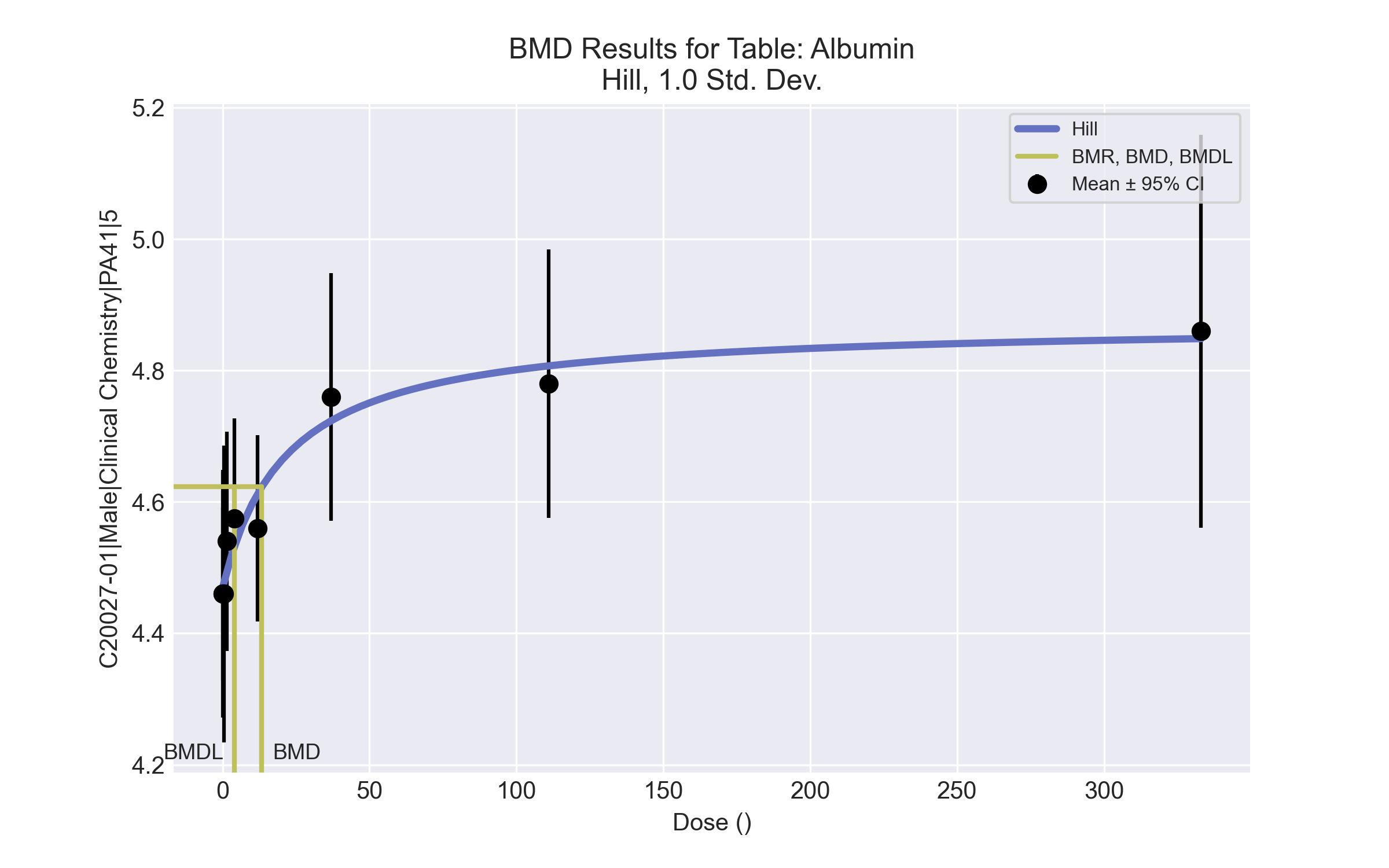 

 ==================================================================== 
   	  Hill Model. (Version: 2.18;  Date: 03/14/2017) 
  	  Input Data File: C:\Windows\TEMP\bmds-1yt7doc_.(d)  
  	  Gnuplot Plotting File:  C:\Windows\TEMP\bmds-1yt7doc_.plt
 							Fri Apr 16 00:37:50 2021
 ==================================================================== 

 BMDS_Model_Run 
~~~~~~~~~~~~~~~~~~~~~~~~~~~~~~~~~~~~~~~~~~~~~~~~~~~~~~~~~~~~~~~~~~~~~
 
   The form of the response function is: 

   Y[dose] = intercept + v*dose^n/(k^n + dose^n)


   Dependent variable = Response
   Independent variable = Dose
   rho is set to 0
   Power parameter restricted to be greater than 1
   A constant variance model is fit

   Total number of dose groups = 9
   Total number of records with missing values = 0
   Maximum number of iterations = 500
   Relative Function Convergence has been set to: 1e-008
   Parameter Convergence has been set to: 1e-008



                  Default Initial Parameter Values  
                          alpha =    0.0277875
                            rho =            0   Specified
                      intercept =         4.46
                              v =          0.4
                              n =           18
                              k =         49.5


           Asymptotic Correlation Matrix of Parameter Estimates

           ( *** The model parameter(s)  -rho    -n   
                 have been estimated at a boundary point, or have been specified by the user,
                 and do not appear in the correlation matrix )

                  alpha    intercept            v            k

     alpha            1     4.5e-007    -2.1e-006    -7.6e-007

 intercept     4.5e-007            1        -0.24         0.45

         v    -2.1e-006        -0.24            1         0.55

         k    -7.6e-007         0.45         0.55            1



                                 Parameter Estimates

                                                         95.0% Wald Confidence Interval
       Variable         Estimate        Std. Err.     Lower Conf. Limit   Upper Conf. Limit
          alpha        0.0236283       0.00477364           0.0142721           0.0329844
      intercept          4.46924        0.0323613             4.40581             4.53267
              v         0.404014        0.0741361             0.25871            0.549318
              n                1               NA
              k          21.7631          16.6624            -10.8946             54.4208

NA - Indicates that this parameter has hit a bound
     implied by some inequality constraint and thus
     has no standard error.



     Table of Data and Estimated Values of Interest

 Dose       N    Obs Mean     Est Mean   Obs Std Dev  Est Std Dev   Scaled Res.
------     ---   --------     --------   -----------  -----------   ----------

    0    10       4.46         4.47        0.184        0.154          -0.19
 0.15     5       4.46         4.47        0.152        0.154         -0.175
  0.5     5       4.46         4.48        0.182        0.154         -0.266
  1.4     5       4.54         4.49        0.134        0.154          0.674
    4     4       4.58         4.53       0.0957        0.154           0.56
   12     5       4.56         4.61        0.114        0.154         -0.769
   37     5       4.76         4.72        0.152        0.154          0.529
  111     5       4.78         4.81        0.164        0.154         -0.393
  333     5       4.86         4.85        0.241        0.154          0.168



 Model Descriptions for likelihoods calculated


 Model A1:        Yij = Mu(i) + e(ij)
           Var{e(ij)} = Sigma^2

 Model A2:        Yij = Mu(i) + e(ij)
           Var{e(ij)} = Sigma(i)^2

 Model A3:        Yij = Mu(i) + e(ij)
           Var{e(ij)} = Sigma^2
     Model A3 uses any fixed variance parameters that
     were specified by the user

 Model  R:         Yi = Mu + e(i)
            Var{e(i)} = Sigma^2


                       Likelihoods of Interest

            Model      Log(likelihood)   # Param's      AIC
             A1           68.259666           10    -116.519333
             A2           71.269225           18    -106.538449
             A3           68.259666           10    -116.519333
         fitted           67.260107            4    -126.520215
              R           52.018998            2    -100.037996


                   Explanation of Tests  

 Test 1:  Do responses and/or variances differ among Dose levels? 
          (A2 vs. R)
 Test 2:  Are Variances Homogeneous? (A1 vs A2)
 Test 3:  Are variances adequately modeled? (A2 vs. A3)
 Test 4:  Does the Model for the Mean Fit? (A3 vs. fitted)
 (Note:  When rho=0 the results of Test 3 and Test 2 will be the same.)

                     Tests of Interest    

   Test    -2*log(Likelihood Ratio)  Test df        p-value    

   Test 1              38.5005         16        0.001283
   Test 2              6.01912          8          0.6451
   Test 3              6.01912          8          0.6451
   Test 4              1.99912          6          0.9198

The p-value for Test 1 is less than .05.  There appears to be a
difference between response and/or variances among the dose levels
It seems appropriate to model the data

The p-value for Test 2 is greater than .1.  A homogeneous variance 
model appears to be appropriate here


The p-value for Test 3 is greater than .1.  The modeled variance appears 
 to be appropriate here

The p-value for Test 4 is greater than .1.  The model chosen seems 
to adequately describe the data
 

        Benchmark Dose Computation

Specified effect =             1

Risk Type        =     Estimated standard deviations from the control mean 

Confidence level =           0.95

             BMD =        13.3653

            BMDL =       4.08403

            BMDU =       41.9096

Male BMD Results for Table: Alkaline phosphataseBMDS version: BMDS v2.7.0Input datasetSummary tablea Constant variance case presented (BMDS Test 2 p-value = 0.245, BMDS Test 3 p-value = 0.245).b Recommended modelModel recommendation detailsa Recommended modelRecommended model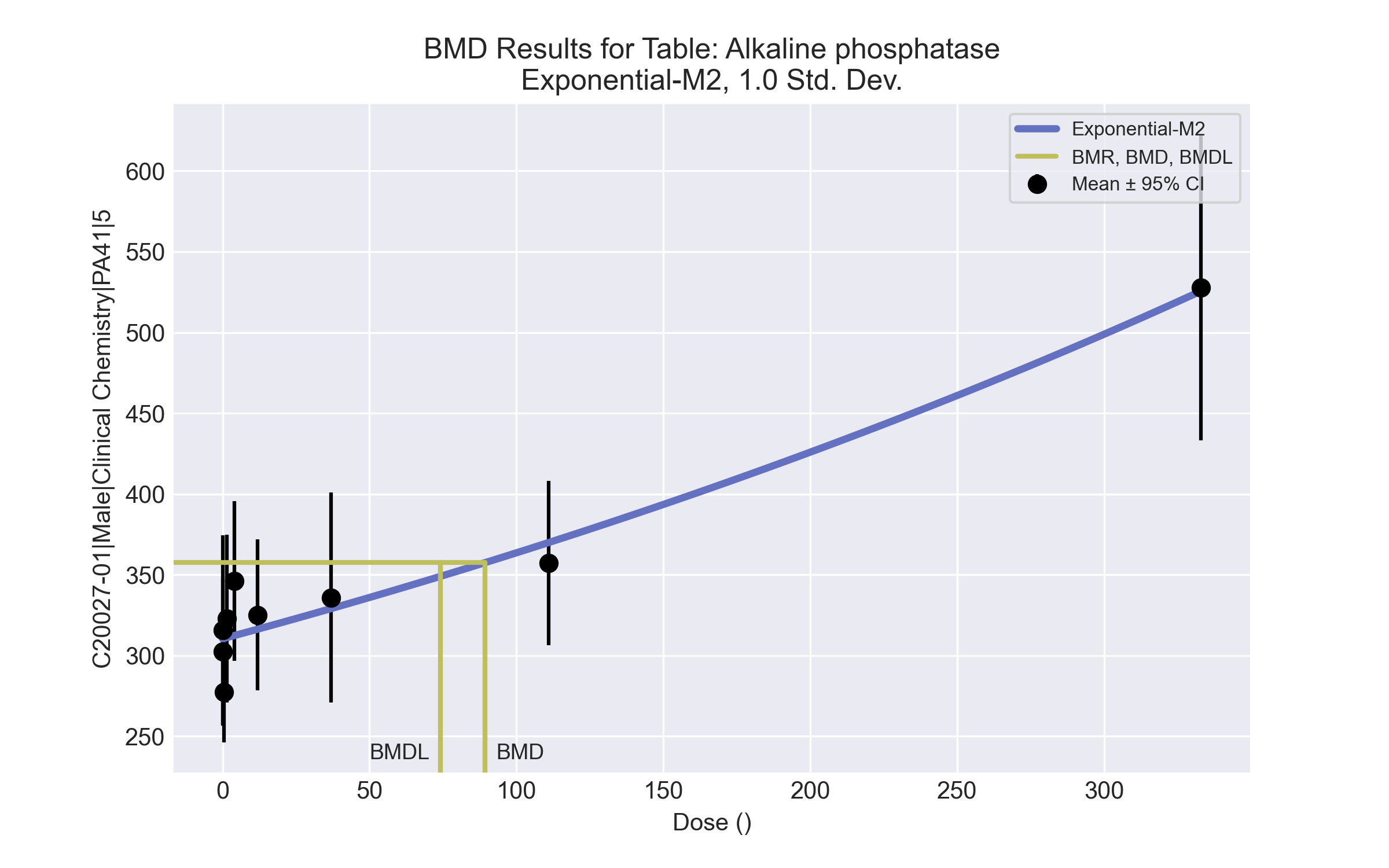 

 ==================================================================== 
   	  Exponential Model. (Version: 1.11;  Date: 03/14/2017) 
  	  Input Data File: C:\Windows\TEMP\bmds-2decoy_8.(d)  
  	  Gnuplot Plotting File:  
 							Fri Apr 16 00:37:54 2021
 ==================================================================== 

 BMDS_Model_Run 
~~~~~~~~~~~~~~~~~~~~~~~~~~~~~~~~~~~~~~~~~~~~~~~~~~~~~~~~~~~~~~~~~~~~~
 
   The form of the response function by Model: 
      Model 2:     Y[dose] = a * exp{sign * b * dose}
      Model 3:     Y[dose] = a * exp{sign * (b * dose)^d}
      Model 4:     Y[dose] = a * [c-(c-1) * exp{-b * dose}]
      Model 5:     Y[dose] = a * [c-(c-1) * exp{-(b * dose)^d}]

    Note: Y[dose] is the median response for exposure = dose;
          sign = +1 for increasing trend in data;
          sign = -1 for decreasing trend.

      Model 2 is nested within Models 3 and 4.
      Model 3 is nested within Model 5.
      Model 4 is nested within Model 5.


   Dependent variable = Response
   Independent variable = Dose
   Data are assumed to be distributed: normally
   Variance Model: exp(lnalpha +rho *ln(Y[dose]))
   rho is set to 0.
   A constant variance model is fit.

   Total number of dose groups = 9
   Total number of records with missing values = 0
   Maximum number of iterations = 500
   Relative Function Convergence has been set to: 1e-008
   Parameter Convergence has been set to: 1e-008

   MLE solution provided: Exact


                  Initial Parameter Values

                  Variable          Model 2
                  --------          --------
                    lnalpha           7.57504          
                        rho                 0 Specified
                          a           310.019          
                          b        0.00157759          
                          c                 0 Specified
                          d                 1 Specified



                     Parameter Estimates

                   Variable          Model 2          Std. Err.
                   --------          -------          ---------
                    lnalpha           7.70731           458.889
                          a           310.293           7.55913
                          b        0.00158309       0.000144639

     NC = No Convergence


            Table of Stats From Input Data

     Dose      N         Obs Mean     Obs Std Dev
     -----    ---       ----------   -------------
         0      9        302.2         59.6
      0.15      4        315.8        36.76
       0.5      5        277.2        24.92
       1.4      5        322.8        41.89
         4      4          346        31.04
        12      5          325        37.72
        37      5        335.8        52.49
       111      5        357.2           41
       333      5        527.8        76.33


                  Estimated Values of Interest

      Dose      Est Mean      Est Std     Scaled Residual
    ------    ----------    ---------    ----------------
         0         310.3        47.17          -0.5133
      0.15         310.4        47.17           0.2283
       0.5         310.5        47.17           -1.581
       1.4           311        47.17           0.5603
         4         312.3        47.17            1.431
        12         316.2        47.17           0.4151
        37           329        47.17           0.3219
       111         369.9        47.17          -0.6022
       333         525.7        47.17           0.1007



   Other models for which likelihoods are calculated:

     Model A1:        Yij = Mu(i) + e(ij)
               Var{e(ij)} = Sigma^2

     Model A2:        Yij = Mu(i) + e(ij)
               Var{e(ij)} = Sigma(i)^2

     Model A3:        Yij = Mu(i) + e(ij)
               Var{e(ij)} = exp(lalpha + log(mean(i)) * rho)

     Model  R:        Yij = Mu + e(i)
               Var{e(ij)} = Sigma^2


                                Likelihoods of Interest

                     Model      Log(likelihood)      DF         AIC
                    -------    -----------------    ----   ------------
                        A1       -201.5135           10       423.027
                        A2       -196.3697           18      428.7393
                        A3       -201.5135           10       423.027
                         R       -229.9263            2      463.8525
                         2       -204.6218            3      415.2435


   Additive constant for all log-likelihoods =     -43.19.  This constant added to the
   above values gives the log-likelihood including the term that does not
   depend on the model parameters.


                                 Explanation of Tests

   Test 1:  Does response and/or variances differ among Dose levels? (A2 vs. R)
   Test 2:  Are Variances Homogeneous? (A2 vs. A1)
   Test 3:  Are variances adequately modeled? (A2 vs. A3)
   Test 4:  Does Model 2 fit the data? (A3 vs. 2)


                            Tests of Interest

     Test          -2*log(Likelihood Ratio)       D. F.         p-value
   --------        ------------------------      ------     --------------
     Test 1                         67.11          16            < 0.0001
     Test 2                         10.29           8              0.2454
     Test 3                         10.29           8              0.2454
     Test 4                         6.217           7              0.5147


     The p-value for Test 1 is less than .05.  There appears to be a
     difference between response and/or variances among the dose
     levels, it seems appropriate to model the data.

     The p-value for Test 2 is greater than .1.  A homogeneous
     variance model appears to be appropriate here.

     The p-value for Test 3 is greater than .1.  The modeled
     variance appears to be appropriate here.

     The p-value for Test 4 is greater than .1.  Model 2 seems
     to adequately describe the data.


   Benchmark Dose Computations:

     Specified Effect = 1.000000

            Risk Type = Estimated standard deviations from control

     Confidence Level = 0.950000

                  BMD =       89.383

                 BMDL =      74.1144

                 BMDU =      112.727
Male BMD Results for Table: Aspartate AminotransferaseBMDS version: BMDS v2.7.0Input datasetSummary tablea Modeled variance case presented (BMDS Test 2 p-value = <0.0001, BMDS Test 3 p-value = 0.649).b Recommended modelModel recommendation detailsa Recommended modelRecommended model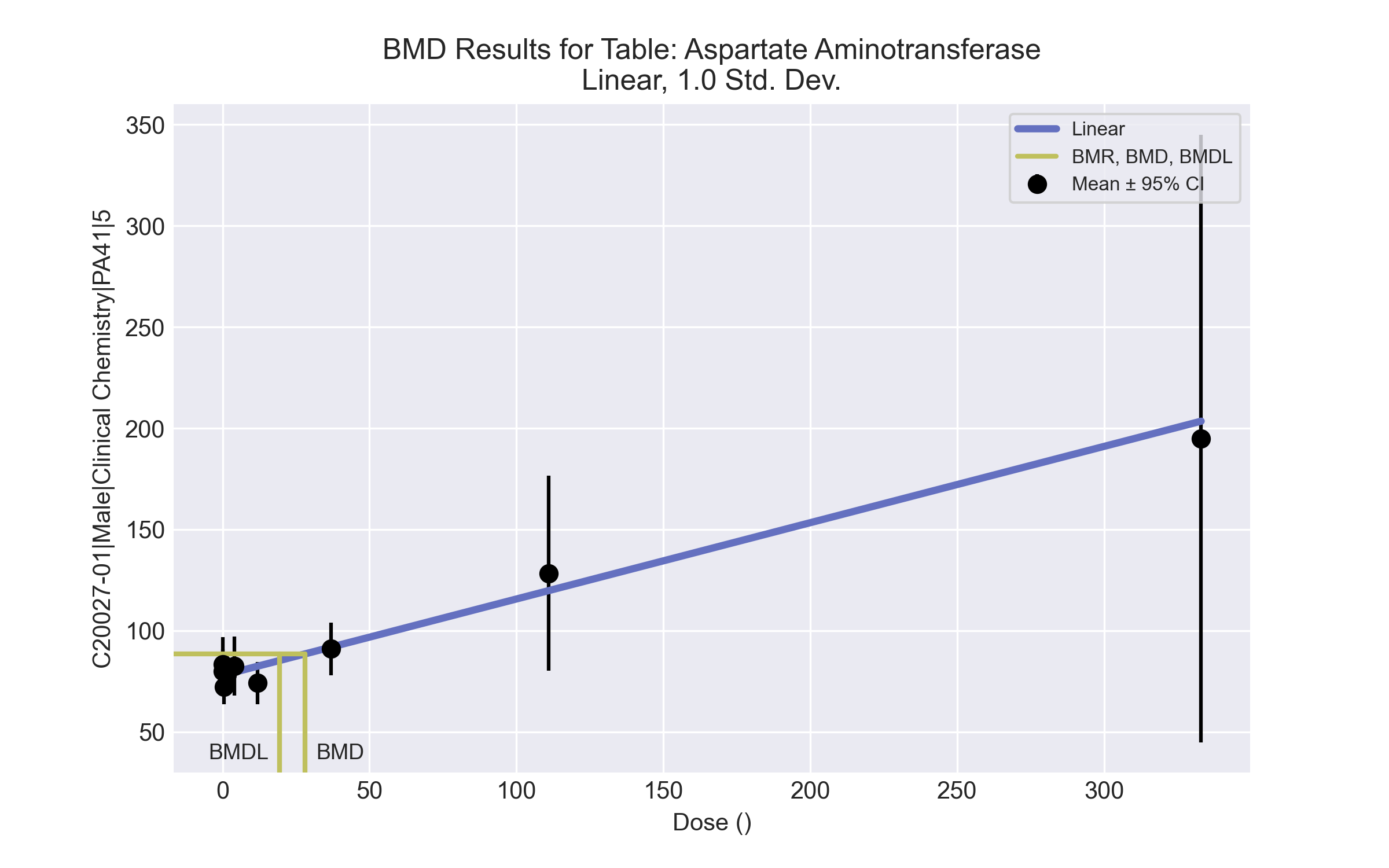 

 ==================================================================== 
   	  Polynomial Model. (Version: 2.21;  Date: 03/14/2017) 
  	  Input Data File: C:\Windows\TEMP\bmds-p_9m3u8z.(d)  
  	  Gnuplot Plotting File:  C:\Windows\TEMP\bmds-p_9m3u8z.plt
 							Fri Apr 16 00:37:57 2021
 ==================================================================== 

 BMDS_Model_Run 
~~~~~~~~~~~~~~~~~~~~~~~~~~~~~~~~~~~~~~~~~~~~~~~~~~~~~~~~~~~~~~~~~~~~~
 
   The form of the response function is: 

   Y[dose] = beta_0 + beta_1*dose + beta_2*dose^2 + ...


   Dependent variable = Response
   Independent variable = Dose
   The polynomial coefficients are restricted to be positive
   The variance is to be modeled as Var(i) = exp(lalpha + log(mean(i)) * rho)

   Total number of dose groups = 9
   Total number of records with missing values = 0
   Maximum number of iterations = 500
   Relative Function Convergence has been set to: 1e-008
   Parameter Convergence has been set to: 1e-008



                  Default Initial Parameter Values  
                         lalpha =      7.44207
                            rho =            0
                         beta_0 =      78.4484
                         beta_1 =            0


           Asymptotic Correlation Matrix of Parameter Estimates

                 lalpha          rho       beta_0       beta_1

    lalpha            1           -1      -0.0022        0.014

       rho           -1            1       0.0025       -0.015

    beta_0      -0.0022       0.0025            1        -0.32

    beta_1        0.014       -0.015        -0.32            1



                                 Parameter Estimates

                                                         95.0% Wald Confidence Interval
       Variable         Estimate        Std. Err.     Lower Conf. Limit   Upper Conf. Limit
         lalpha          -16.601          3.06219            -22.6028            -10.5992
            rho          4.89417         0.675505             3.57021             6.21814
         beta_0          77.9893          1.89135             74.2823             81.6963
         beta_1         0.376834        0.0894246            0.201565            0.552103



     Table of Data and Estimated Values of Interest

 Dose       N    Obs Mean     Est Mean   Obs Std Dev  Est Std Dev   Scaled Res.
------     ---   --------     --------   -----------  -----------   ----------

    0    10       80.1           78         14.9         10.6           0.63
 0.15     5       83.4           78         10.9         10.6           1.13
  0.5     5       72.2         78.2         6.91         10.7          -1.25
  1.4     5       78.4         78.5          7.5         10.8        -0.0243
    4     4       82.5         79.5         9.11         11.1          0.541
   12     5       74.2         82.5         8.35         12.2          -1.53
   37     5         91         91.9         10.5         15.8         -0.132
  111     5        128          120         38.7         30.3          0.633
  333     5        195          203          121          111         -0.171



 Model Descriptions for likelihoods calculated


 Model A1:        Yij = Mu(i) + e(ij)
           Var{e(ij)} = Sigma^2

 Model A2:        Yij = Mu(i) + e(ij)
           Var{e(ij)} = Sigma(i)^2

 Model A3:        Yij = Mu(i) + e(ij)
           Var{e(ij)} = exp(lalpha + rho*ln(Mu(i)))
     Model A3 uses any fixed variance parameters that
     were specified by the user

 Model  R:         Yi = Mu + e(i)
            Var{e(i)} = Sigma^2


                       Likelihoods of Interest

            Model      Log(likelihood)   # Param's      AIC
             A1         -201.858649           10     423.717298
             A2         -151.680685           18     339.361369
             A3         -154.226934           11     330.453868
         fitted         -160.157778            4     328.315556
              R         -218.278516            2     440.557032


                   Explanation of Tests  

 Test 1:  Do responses and/or variances differ among Dose levels? 
          (A2 vs. R)
 Test 2:  Are Variances Homogeneous? (A1 vs A2)
 Test 3:  Are variances adequately modeled? (A2 vs. A3)
 Test 4:  Does the Model for the Mean Fit? (A3 vs. fitted)
 (Note:  When rho=0 the results of Test 3 and Test 2 will be the same.)

                     Tests of Interest    

   Test    -2*log(Likelihood Ratio)  Test df        p-value    

   Test 1              133.196         16          <.0001
   Test 2              100.356          8          <.0001
   Test 3               5.0925          7          0.6487
   Test 4              11.8617          7          0.1052

The p-value for Test 1 is less than .05.  There appears to be a
difference between response and/or variances among the dose levels
It seems appropriate to model the data

The p-value for Test 2 is less than .1.  A non-homogeneous variance 
model appears to be appropriate

The p-value for Test 3 is greater than .1.  The modeled variance appears 
 to be appropriate here

The p-value for Test 4 is greater than .1.  The model chosen seems 
to adequately describe the data
 

             Benchmark Dose Computation

Specified effect =             1

Risk Type        =     Estimated standard deviations from the control mean

Confidence level =          0.95

             BMD =        28.1166


            BMDL =         19.352


            BMDU =         46.949

Male BMD Results for Table: CholesterolBMDS version: BMDS v2.7.0Input datasetSummary tablea Modeled variance case presented (BMDS Test 2 p-value = <0.0001, BMDS Test 3 p-value = 6.8E-04).Model recommendation detailsRecommended modelNo model was recommended as a best-fitting model.Male BMD Results for Table: CreatinineBMDS version: BMDS v2.7.0Input datasetSummary tablea Constant variance case presented (BMDS Test 2 p-value = 0.801, BMDS Test 3 p-value = 0.801).b Recommended modelModel recommendation detailsa Recommended modelRecommended model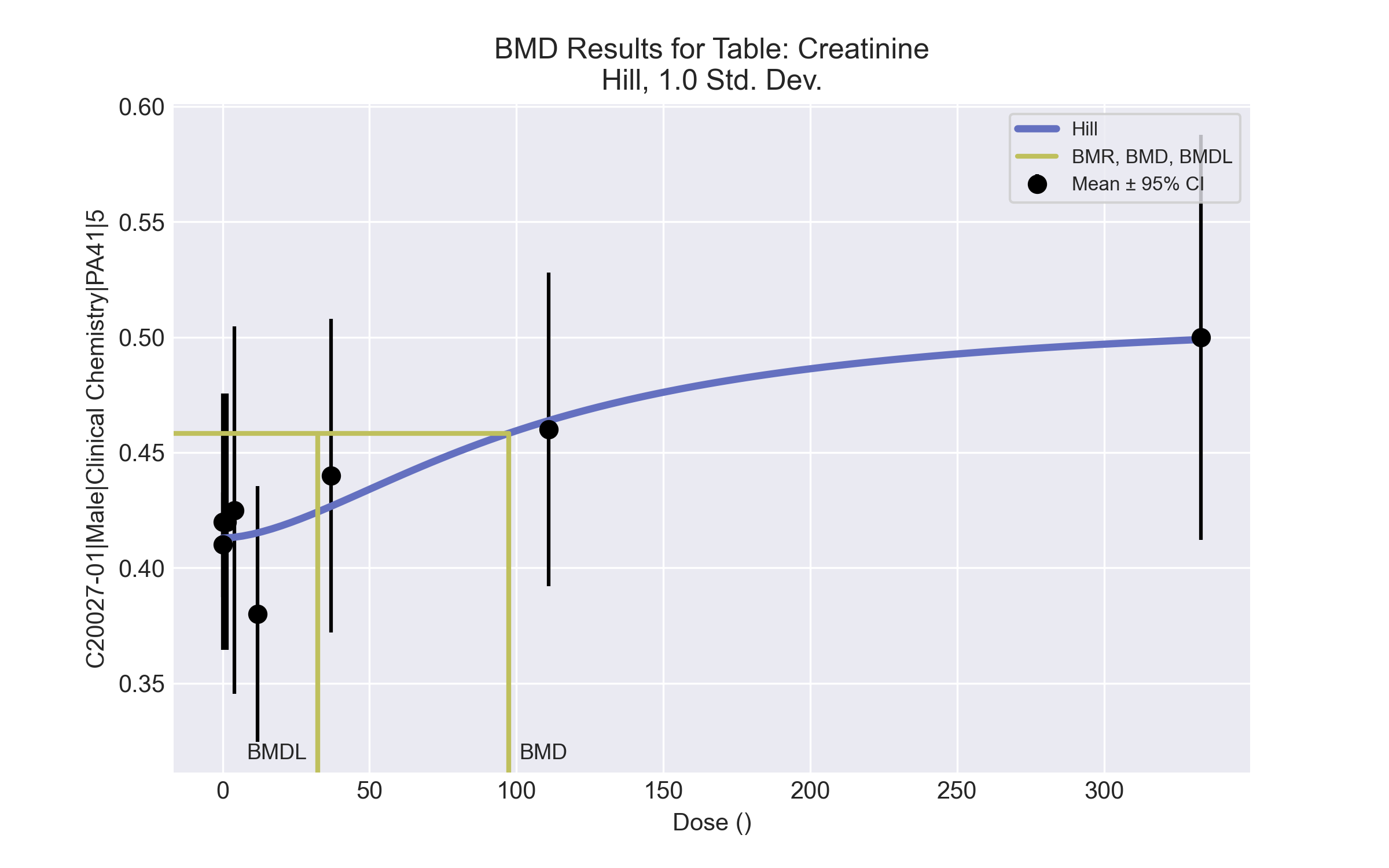 

 ==================================================================== 
   	  Hill Model. (Version: 2.18;  Date: 03/14/2017) 
  	  Input Data File: C:\Windows\TEMP\bmds-eabc5ite.(d)  
  	  Gnuplot Plotting File:  C:\Windows\TEMP\bmds-eabc5ite.plt
 							Fri Apr 16 00:38:52 2021
 ==================================================================== 

 BMDS_Model_Run 
~~~~~~~~~~~~~~~~~~~~~~~~~~~~~~~~~~~~~~~~~~~~~~~~~~~~~~~~~~~~~~~~~~~~~
 
   The form of the response function is: 

   Y[dose] = intercept + v*dose^n/(k^n + dose^n)


   Dependent variable = Response
   Independent variable = Dose
   rho is set to 0
   Power parameter restricted to be greater than 1
   A constant variance model is fit

   Total number of dose groups = 9
   Total number of records with missing values = 0
   Maximum number of iterations = 500
   Relative Function Convergence has been set to: 1e-008
   Parameter Convergence has been set to: 1e-008



                  Default Initial Parameter Values  
                          alpha =   0.00231249
                            rho =            0   Specified
                      intercept =         0.41
                              v =         0.09
                              n =     0.359539
                              k =        129.5


           Asymptotic Correlation Matrix of Parameter Estimates

           ( *** The model parameter(s)  -rho   
                 have been estimated at a boundary point, or have been specified by the user,
                 and do not appear in the correlation matrix )

                  alpha    intercept            v            n            k

     alpha            1     4.4e-008    -5.6e-007       1e-006      -1e-006

 intercept     4.4e-008            1        -0.19         0.18         0.13

         v    -5.6e-007        -0.19            1        -0.73         0.85

         n       1e-006         0.18        -0.73            1        -0.62

         k      -1e-006         0.13         0.85        -0.62            1



                                 Parameter Estimates

                                                         95.0% Wald Confidence Interval
       Variable         Estimate        Std. Err.     Lower Conf. Limit   Upper Conf. Limit
          alpha       0.00206194      0.000416575          0.00124547          0.00287841
      intercept         0.412916       0.00793646            0.397361            0.428471
              v        0.0982305        0.0491049          0.00198674            0.194474
              n          1.71404          1.30265           -0.839109             4.26719
              k          106.362          99.4144            -88.4863             301.211



     Table of Data and Estimated Values of Interest

 Dose       N    Obs Mean     Est Mean   Obs Std Dev  Est Std Dev   Scaled Res.
------     ---   --------     --------   -----------  -----------   ----------

    0    10       0.41        0.413       0.0316       0.0454         -0.203
 0.15     5       0.42        0.413       0.0447       0.0454          0.349
  0.5     5       0.42        0.413       0.0447       0.0454          0.348
  1.4     5       0.42        0.413       0.0447       0.0454          0.346
    4     4      0.425        0.413         0.05       0.0454          0.517
   12     5       0.38        0.415       0.0447       0.0454          -1.73
   37     5       0.44        0.427       0.0548       0.0454          0.653
  111     5       0.46        0.464       0.0548       0.0454         -0.188
  333     5        0.5        0.499       0.0707       0.0454         0.0503



 Model Descriptions for likelihoods calculated


 Model A1:        Yij = Mu(i) + e(ij)
           Var{e(ij)} = Sigma^2

 Model A2:        Yij = Mu(i) + e(ij)
           Var{e(ij)} = Sigma(i)^2

 Model A3:        Yij = Mu(i) + e(ij)
           Var{e(ij)} = Sigma^2
     Model A3 uses any fixed variance parameters that
     were specified by the user

 Model  R:         Yi = Mu + e(i)
            Var{e(i)} = Sigma^2


                       Likelihoods of Interest

            Model      Log(likelihood)   # Param's      AIC
             A1          129.173104           10    -238.346207
             A2          131.466588           18    -226.933176
             A3          129.173104           10    -238.346207
         fitted          127.010655            5    -244.021309
              R          119.019437            2    -234.038875


                   Explanation of Tests  

 Test 1:  Do responses and/or variances differ among Dose levels? 
          (A2 vs. R)
 Test 2:  Are Variances Homogeneous? (A1 vs A2)
 Test 3:  Are variances adequately modeled? (A2 vs. A3)
 Test 4:  Does the Model for the Mean Fit? (A3 vs. fitted)
 (Note:  When rho=0 the results of Test 3 and Test 2 will be the same.)

                     Tests of Interest    

   Test    -2*log(Likelihood Ratio)  Test df        p-value    

   Test 1              24.8943         16         0.07171
   Test 2              4.58697          8          0.8007
   Test 3              4.58697          8          0.8007
   Test 4               4.3249          5          0.5036

The p-value for Test 1 is greater than .05.  There may not be a
diffence between responses and/or variances among the dose levels
Modelling the data with a dose/response curve may not be appropriate

The p-value for Test 2 is greater than .1.  A homogeneous variance 
model appears to be appropriate here


The p-value for Test 3 is greater than .1.  The modeled variance appears 
 to be appropriate here

The p-value for Test 4 is greater than .1.  The model chosen seems 
to adequately describe the data
 

        Benchmark Dose Computation

Specified effect =             1

Risk Type        =     Estimated standard deviations from the control mean 

Confidence level =           0.95

             BMD =        97.3804

            BMDL =       32.3651

            BMDU =       254.521

Male BMD Results for Table: Globulin (measured)BMDS version: BMDS v2.7.0Input dataseta Dose group removed in BMD modeling sessionSummary tablea Modeled variance case presented (BMDS Test 2 p-value = 8.6E-04, BMDS Test 3 p-value = 0.797).b Recommended modelModel recommendation detailsa Recommended modelRecommended model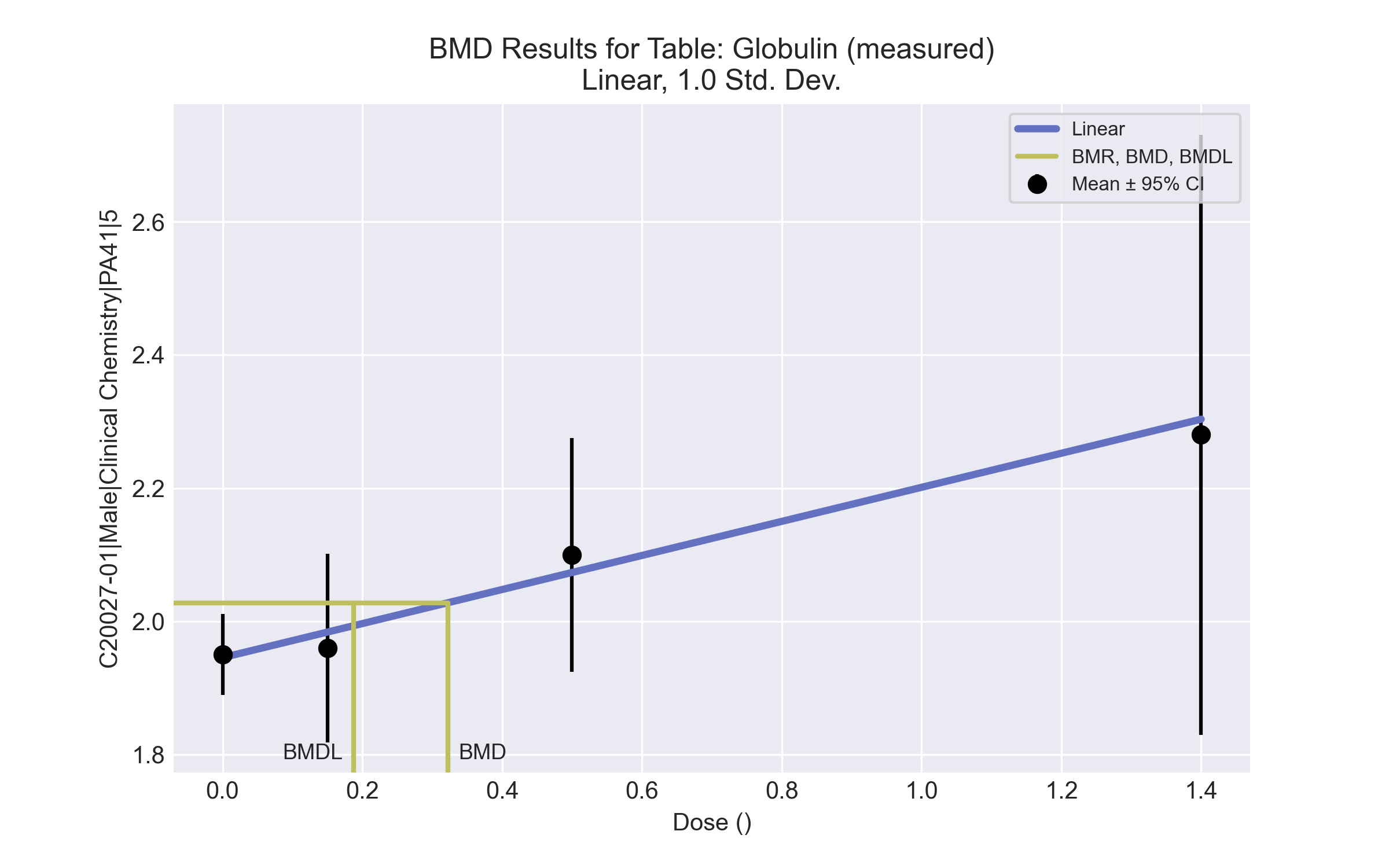 

 ==================================================================== 
   	  Polynomial Model. (Version: 2.21;  Date: 03/14/2017) 
  	  Input Data File: C:\Windows\TEMP\bmds-r7xv5ada.(d)  
  	  Gnuplot Plotting File:  C:\Windows\TEMP\bmds-r7xv5ada.plt
 							Fri Apr 16 00:39:17 2021
 ==================================================================== 

 BMDS_Model_Run 
~~~~~~~~~~~~~~~~~~~~~~~~~~~~~~~~~~~~~~~~~~~~~~~~~~~~~~~~~~~~~~~~~~~~~
 
   The form of the response function is: 

   Y[dose] = beta_0 + beta_1*dose + beta_2*dose^2 + ...


   Dependent variable = Response
   Independent variable = Dose
   The polynomial coefficients are restricted to be positive
   The variance is to be modeled as Var(i) = exp(lalpha + log(mean(i)) * rho)

   Total number of dose groups = 4
   Total number of records with missing values = 0
   Maximum number of iterations = 500
   Relative Function Convergence has been set to: 1e-008
   Parameter Convergence has been set to: 1e-008



                  Default Initial Parameter Values  
                         lalpha =     -3.36611
                            rho =            0
                         beta_0 =      1.94788
                         beta_1 =     0.243152


           Asymptotic Correlation Matrix of Parameter Estimates

                 lalpha          rho       beta_0       beta_1

    lalpha            1           -1        0.022       -0.046

       rho           -1            1       -0.022        0.046

    beta_0        0.022       -0.022            1        -0.45

    beta_1       -0.046        0.046        -0.45            1



                                 Parameter Estimates

                                                         95.0% Wald Confidence Interval
       Variable         Estimate        Std. Err.     Lower Conf. Limit   Upper Conf. Limit
         lalpha         -15.7156          3.17373             -21.936             -9.4952
            rho          16.1167          4.41561             7.46228             24.7712
         beta_0          1.94536        0.0232006             1.89988             1.99083
         beta_1         0.255838        0.0856033           0.0880583            0.423617



     Table of Data and Estimated Values of Interest

 Dose       N    Obs Mean     Est Mean   Obs Std Dev  Est Std Dev   Scaled Res.
------     ---   --------     --------   -----------  -----------   ----------

    0    10       1.95         1.95        0.085       0.0825          0.178
 0.15     5       1.96         1.98        0.114       0.0965          -0.55
  0.5     5        2.1         2.07        0.141        0.138          0.434
  1.4     5       2.28          2.3        0.363        0.322         -0.163



 Model Descriptions for likelihoods calculated


 Model A1:        Yij = Mu(i) + e(ij)
           Var{e(ij)} = Sigma^2

 Model A2:        Yij = Mu(i) + e(ij)
           Var{e(ij)} = Sigma(i)^2

 Model A3:        Yij = Mu(i) + e(ij)
           Var{e(ij)} = exp(lalpha + rho*ln(Mu(i)))
     Model A3 uses any fixed variance parameters that
     were specified by the user

 Model  R:         Yi = Mu + e(i)
            Var{e(i)} = Sigma^2


                       Likelihoods of Interest

            Model      Log(likelihood)   # Param's      AIC
             A1           31.755736            5     -53.511472
             A2           40.052751            8     -64.105502
             A3           39.825858            6     -67.651715
         fitted           39.722693            4     -71.445386
              R           26.071802            2     -48.143604


                   Explanation of Tests  

 Test 1:  Do responses and/or variances differ among Dose levels? 
          (A2 vs. R)
 Test 2:  Are Variances Homogeneous? (A1 vs A2)
 Test 3:  Are variances adequately modeled? (A2 vs. A3)
 Test 4:  Does the Model for the Mean Fit? (A3 vs. fitted)
 (Note:  When rho=0 the results of Test 3 and Test 2 will be the same.)

                     Tests of Interest    

   Test    -2*log(Likelihood Ratio)  Test df        p-value    

   Test 1              27.9619          6          <.0001
   Test 2               16.594          3       0.0008565
   Test 3             0.453786          2           0.797
   Test 4             0.206329          2           0.902

The p-value for Test 1 is less than .05.  There appears to be a
difference between response and/or variances among the dose levels
It seems appropriate to model the data

The p-value for Test 2 is less than .1.  A non-homogeneous variance 
model appears to be appropriate

The p-value for Test 3 is greater than .1.  The modeled variance appears 
 to be appropriate here

The p-value for Test 4 is greater than .1.  The model chosen seems 
to adequately describe the data
 

             Benchmark Dose Computation

Specified effect =             1

Risk Type        =     Estimated standard deviations from the control mean

Confidence level =          0.95

             BMD =       0.322328


            BMDL =       0.187542


            BMDU =       0.637721

Male BMD Results for Table: Sorbitol dehydrogenaseBMDS version: BMDS v2.7.0Input datasetSummary tablea Modeled variance case presented (BMDS Test 2 p-value = <0.0001, BMDS Test 3 p-value = 0.709).b Recommended modelModel recommendation detailsa Recommended modelRecommended model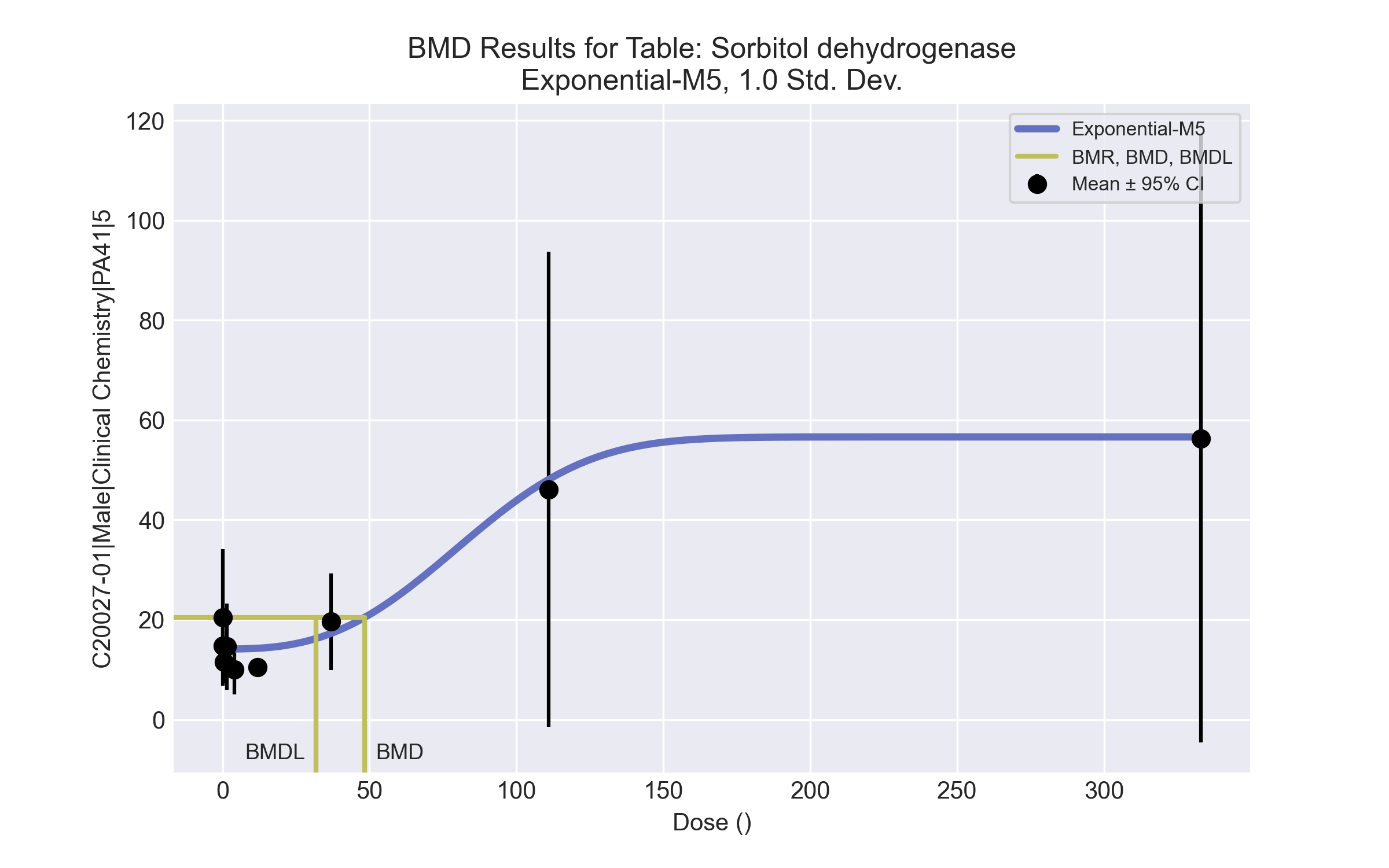 

 ==================================================================== 
   	  Exponential Model. (Version: 1.11;  Date: 03/14/2017) 
  	  Input Data File: C:\Windows\TEMP\bmds-5a6yvnyu.(d)  
  	  Gnuplot Plotting File:  
 							Fri Apr 16 00:39:20 2021
 ==================================================================== 

 BMDS_Model_Run 
~~~~~~~~~~~~~~~~~~~~~~~~~~~~~~~~~~~~~~~~~~~~~~~~~~~~~~~~~~~~~~~~~~~~~
 
   The form of the response function by Model: 
      Model 2:     Y[dose] = a * exp{sign * b * dose}
      Model 3:     Y[dose] = a * exp{sign * (b * dose)^d}
      Model 4:     Y[dose] = a * [c-(c-1) * exp{-b * dose}]
      Model 5:     Y[dose] = a * [c-(c-1) * exp{-(b * dose)^d}]

    Note: Y[dose] is the median response for exposure = dose;
          sign = +1 for increasing trend in data;
          sign = -1 for decreasing trend.

      Model 2 is nested within Models 3 and 4.
      Model 3 is nested within Model 5.
      Model 4 is nested within Model 5.


   Dependent variable = Response
   Independent variable = Dose
   Data are assumed to be distributed: normally
   Variance Model: exp(lnalpha +rho *ln(Y[dose]))
   The variance is to be modeled as Var(i) = exp(lalpha + log(mean(i)) * rho)

   Total number of dose groups = 9
   Total number of records with missing values = 0
   Maximum number of iterations = 500
   Relative Function Convergence has been set to: 1e-008
   Parameter Convergence has been set to: 1e-008

   MLE solution provided: Exact


                  Initial Parameter Values

                  Variable          Model 5
                  --------          --------
                    lnalpha          -6.52175          
                        rho           3.61364          
                          a           9.57125          
                          b        0.00891474          
                          c            6.1807          
                          d                 1          



                     Parameter Estimates

                   Variable          Model 5          Std. Err.
                   --------          -------          ---------
                    lnalpha          -3.61189           1.81082
                        rho           2.75871          0.629784
                          a            14.139           1.07969
                          b         0.0106966        0.00331113
                          c            4.0043           1.16424
                          d           2.76864          0.929589

     NC = No Convergence


            Table of Stats From Input Data

     Dose      N         Obs Mean     Obs Std Dev
     -----    ---       ----------   -------------
         0     10        14.76        5.452
      0.15      5         20.5        11.03
       0.5      5        11.58        3.468
       1.4      5        14.64        6.971
         4      4        10.07        3.172
        12      5        10.54         1.26
        37      5        19.62        7.806
       111      5         46.1        38.33
       333      5        56.34        49.01


                  Estimated Values of Interest

      Dose      Est Mean      Est Std     Scaled Residual
    ------    ----------    ---------    ----------------
         0         14.14        6.346           0.3094
      0.15         14.14        6.346            2.241
       0.5         14.14        6.346          -0.9017
       1.4         14.14        6.347           0.1764
         4         14.15        6.351           -1.282
        12         14.28        6.436           -1.301
        37         17.28        8.369           0.6252
       111         48.11        34.37          -0.1311
       333         56.62        43.01         -0.01439



   Other models for which likelihoods are calculated:

     Model A1:        Yij = Mu(i) + e(ij)
               Var{e(ij)} = Sigma^2

     Model A2:        Yij = Mu(i) + e(ij)
               Var{e(ij)} = Sigma(i)^2

     Model A3:        Yij = Mu(i) + e(ij)
               Var{e(ij)} = exp(lalpha + log(mean(i)) * rho)

     Model  R:        Yij = Mu + e(i)
               Var{e(ij)} = Sigma^2


                                Likelihoods of Interest

                     Model      Log(likelihood)      DF         AIC
                    -------    -----------------    ----   ------------
                        A1       -167.4591           10      354.9181
                        A2       -118.1214           18      272.2428
                        A3       -120.4204           11      262.8409
                         R        -180.173            2       364.346
                         5       -134.5168            6      281.0336


   Additive constant for all log-likelihoods =     -45.03.  This constant added to the
   above values gives the log-likelihood including the term that does not
   depend on the model parameters.


                                 Explanation of Tests

   Test 1:  Does response and/or variances differ among Dose levels? (A2 vs. R)
   Test 2:  Are Variances Homogeneous? (A2 vs. A1)
   Test 3:  Are variances adequately modeled? (A2 vs. A3)

   Test 7a: Does Model 5 fit the data? (A3 vs 5)


                            Tests of Interest

     Test          -2*log(Likelihood Ratio)       D. F.         p-value
   --------        ------------------------      ------     --------------
     Test 1                         124.1          16            < 0.0001
     Test 2                         98.68           8            < 0.0001
     Test 3                         4.598           7              0.7089
    Test 7a                         28.19           5            < 0.0001


     The p-value for Test 1 is less than .05.  There appears to be a
     difference between response and/or variances among the dose
     levels, it seems appropriate to model the data.

     The p-value for Test 2 is less than .1.  A non-homogeneous
     variance model appears to be appropriate.

     The p-value for Test 3 is greater than .1.  The modeled
     variance appears to be appropriate here.

     The p-value for Test 7a is less than .1.  Model 5 may not adequately
     describe the data; you may want to consider another model.


   Benchmark Dose Computations:

     Specified Effect = 1.000000

            Risk Type = Estimated standard deviations from control

     Confidence Level = 0.950000

                  BMD =      48.4242

                 BMDL =      31.8613

                 BMDU =      101.093
Male BMD Results for Table: TriglyceridesBMDS version: BMDS v2.7.0Input datasetSummary tablea Modeled variance case presented (BMDS Test 2 p-value = <0.0001, BMDS Test 3 p-value = 0.008).Model recommendation detailsRecommended modelNo model was recommended as a best-fitting model.Male BMD Results for Table: Basophil countBMDS version: BMDS v2.7.0Input datasetSummary tablea Modeled variance case presented (BMDS Test 2 p-value = <0.0001, BMDS Test 3 p-value = <0.0001).Model recommendation detailsRecommended modelNo model was recommended as a best-fitting model.Male BMD Results for Table: Eosinophil countBMDS version: BMDS v2.7.0Input datasetSummary tablea Modeled variance case presented (BMDS Test 2 p-value = 0.001, BMDS Test 3 p-value = 0.137).Model recommendation detailsRecommended modelNo model was recommended as a best-fitting model.Male BMD Results for Table: Mean Cell HGB ConcentrationBMDS version: BMDS v2.7.0Input dataseta Dose group removed in BMD modeling sessionSummary tablea Constant variance case presented (BMDS Test 2 p-value = 0.456, BMDS Test 3 p-value = 0.456).b Recommended modelModel recommendation detailsa Recommended modelRecommended model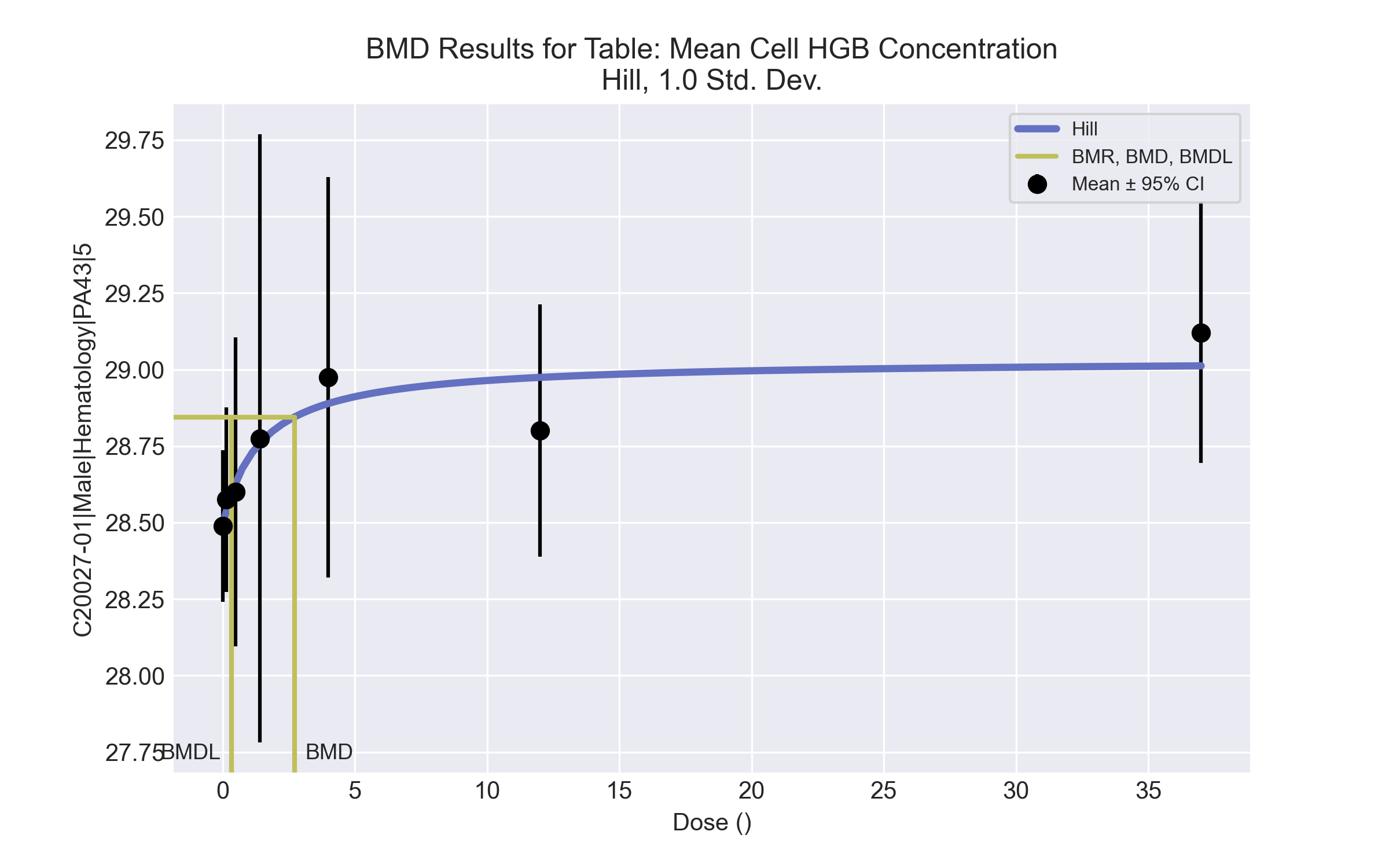 

 ==================================================================== 
   	  Hill Model. (Version: 2.18;  Date: 03/14/2017) 
  	  Input Data File: C:\Windows\TEMP\bmds-nx1de38s.(d)  
  	  Gnuplot Plotting File:  C:\Windows\TEMP\bmds-nx1de38s.plt
 							Fri Apr 16 00:43:41 2021
 ==================================================================== 

 BMDS_Model_Run 
~~~~~~~~~~~~~~~~~~~~~~~~~~~~~~~~~~~~~~~~~~~~~~~~~~~~~~~~~~~~~~~~~~~~~
 
   The form of the response function is: 

   Y[dose] = intercept + v*dose^n/(k^n + dose^n)


   Dependent variable = Response
   Independent variable = Dose
   rho is set to 0
   Power parameter restricted to be greater than 1
   A constant variance model is fit

   Total number of dose groups = 7
   Total number of records with missing values = 0
   Maximum number of iterations = 500
   Relative Function Convergence has been set to: 1e-008
   Parameter Convergence has been set to: 1e-008



                  Default Initial Parameter Values  
                          alpha =     0.144117
                            rho =            0   Specified
                      intercept =      28.4889
                              v =     0.631111
                              n =     0.246653
                              k =      6.21722


           Asymptotic Correlation Matrix of Parameter Estimates

           ( *** The model parameter(s)  -rho    -n   
                 have been estimated at a boundary point, or have been specified by the user,
                 and do not appear in the correlation matrix )

                  alpha    intercept            v            k

     alpha            1     7.4e-008     5.6e-008     1.2e-007

 intercept     7.4e-008            1        -0.48         0.53

         v     5.6e-008        -0.48            1         0.26

         k     1.2e-007         0.53         0.26            1



                                 Parameter Estimates

                                                         95.0% Wald Confidence Interval
       Variable         Estimate        Std. Err.     Lower Conf. Limit   Upper Conf. Limit
          alpha         0.123035        0.0289997            0.066197            0.179874
      intercept          28.4939         0.105573              28.287             28.7008
              v         0.538288          0.16041            0.223889            0.852686
              n                1               NA
              k          1.45136          1.92415             -2.3199             5.22261

NA - Indicates that this parameter has hit a bound
     implied by some inequality constraint and thus
     has no standard error.



     Table of Data and Estimated Values of Interest

 Dose       N    Obs Mean     Est Mean   Obs Std Dev  Est Std Dev   Scaled Res.
------     ---   --------     --------   -----------  -----------   ----------

    0     9       28.5         28.5        0.322        0.351        -0.0429
 0.15     4       28.6         28.5        0.189        0.351          0.175
  0.5     5       28.6         28.6        0.406        0.351         -0.203
  1.4     4       28.8         28.8        0.624        0.351         0.0958
    4     4         29         28.9        0.411        0.351          0.491
   12     5       28.8           29        0.332        0.351          -1.11
   37     5       29.1           29        0.342        0.351          0.689



 Model Descriptions for likelihoods calculated


 Model A1:        Yij = Mu(i) + e(ij)
           Var{e(ij)} = Sigma^2

 Model A2:        Yij = Mu(i) + e(ij)
           Var{e(ij)} = Sigma(i)^2

 Model A3:        Yij = Mu(i) + e(ij)
           Var{e(ij)} = Sigma^2
     Model A3 uses any fixed variance parameters that
     were specified by the user

 Model  R:         Yi = Mu + e(i)
            Var{e(i)} = Sigma^2


                       Likelihoods of Interest

            Model      Log(likelihood)   # Param's      AIC
             A1           20.760367            8     -25.520734
             A2           23.617340           14     -19.234679
             A3           20.760367            8     -25.520734
         fitted           19.715101            4     -31.430203
              R           14.504267            2     -25.008534


                   Explanation of Tests  

 Test 1:  Do responses and/or variances differ among Dose levels? 
          (A2 vs. R)
 Test 2:  Are Variances Homogeneous? (A1 vs A2)
 Test 3:  Are variances adequately modeled? (A2 vs. A3)
 Test 4:  Does the Model for the Mean Fit? (A3 vs. fitted)
 (Note:  When rho=0 the results of Test 3 and Test 2 will be the same.)

                     Tests of Interest    

   Test    -2*log(Likelihood Ratio)  Test df        p-value    

   Test 1              18.2261         12           0.109
   Test 2              5.71395          6           0.456
   Test 3              5.71395          6           0.456
   Test 4              2.09053          4          0.7191

The p-value for Test 1 is greater than .05.  There may not be a
diffence between responses and/or variances among the dose levels
Modelling the data with a dose/response curve may not be appropriate

The p-value for Test 2 is greater than .1.  A homogeneous variance 
model appears to be appropriate here


The p-value for Test 3 is greater than .1.  The modeled variance appears 
 to be appropriate here

The p-value for Test 4 is greater than .1.  The model chosen seems 
to adequately describe the data
 

        Benchmark Dose Computation

Specified effect =             1

Risk Type        =     Estimated standard deviations from the control mean 

Confidence level =           0.95

             BMD =        2.71477

            BMDL =      0.329856

            BMDU =    1.369e+007

Male BMD Results for Table: Reticulocyte countBMDS version: BMDS v2.7.0Input dataseta Dose group removed in BMD modeling sessionSummary tablea Constant variance case presented (BMDS Test 2 p-value = 0.119, BMDS Test 3 p-value = 0.119).b Recommended modelModel recommendation detailsa Recommended modelRecommended model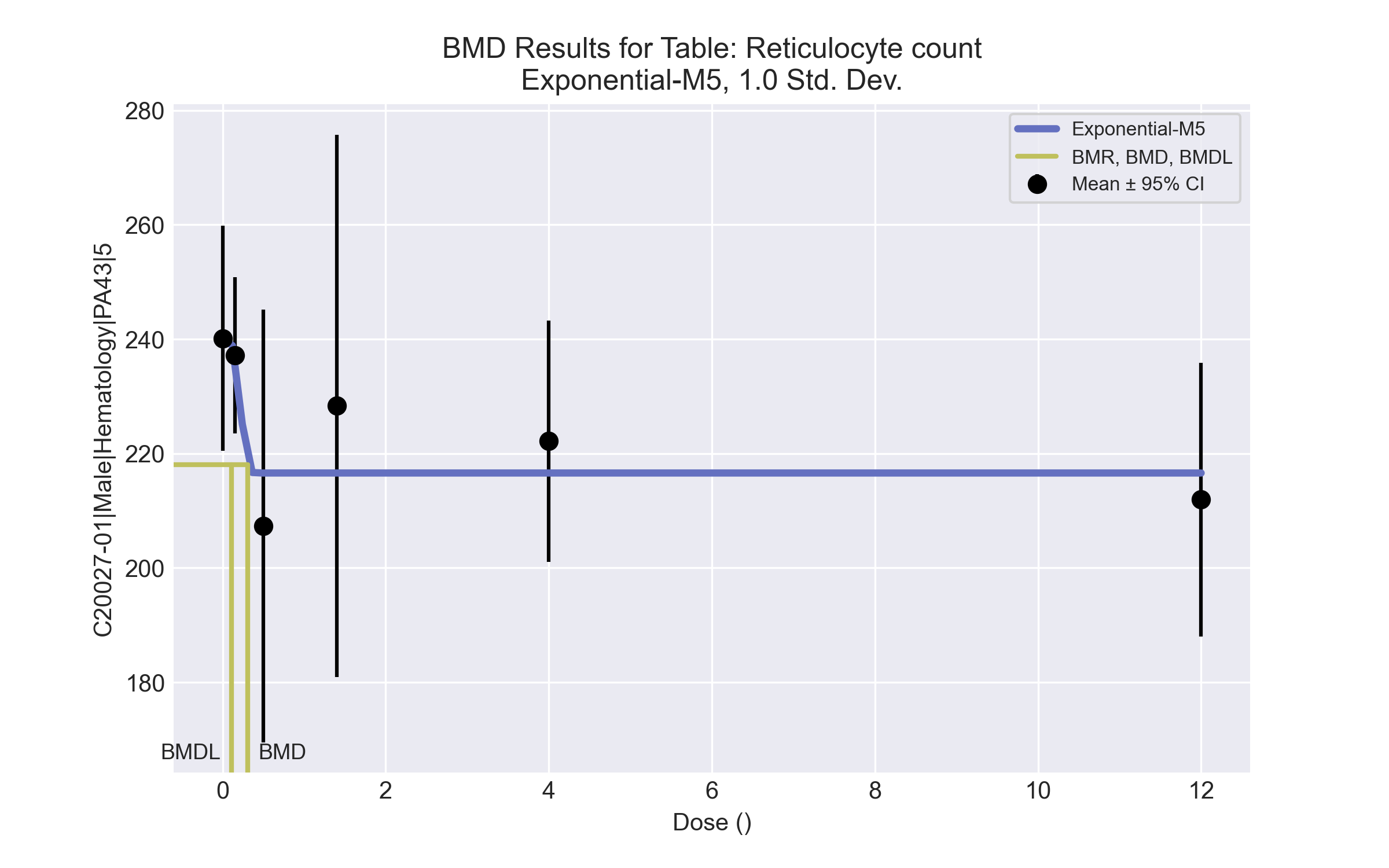 

 ==================================================================== 
   	  Exponential Model. (Version: 1.11;  Date: 03/14/2017) 
  	  Input Data File: C:\Windows\TEMP\bmds-x6_b7r_u.(d)  
  	  Gnuplot Plotting File:  
 							Fri Apr 16 00:43:59 2021
 ==================================================================== 

 BMDS_Model_Run 
~~~~~~~~~~~~~~~~~~~~~~~~~~~~~~~~~~~~~~~~~~~~~~~~~~~~~~~~~~~~~~~~~~~~~
 
   The form of the response function by Model: 
      Model 2:     Y[dose] = a * exp{sign * b * dose}
      Model 3:     Y[dose] = a * exp{sign * (b * dose)^d}
      Model 4:     Y[dose] = a * [c-(c-1) * exp{-b * dose}]
      Model 5:     Y[dose] = a * [c-(c-1) * exp{-(b * dose)^d}]

    Note: Y[dose] is the median response for exposure = dose;
          sign = +1 for increasing trend in data;
          sign = -1 for decreasing trend.

      Model 2 is nested within Models 3 and 4.
      Model 3 is nested within Model 5.
      Model 4 is nested within Model 5.


   Dependent variable = Response
   Independent variable = Dose
   Data are assumed to be distributed: normally
   Variance Model: exp(lnalpha +rho *ln(Y[dose]))
   rho is set to 0.
   A constant variance model is fit.

   Total number of dose groups = 6
   Total number of records with missing values = 0
   Maximum number of iterations = 500
   Relative Function Convergence has been set to: 1e-008
   Parameter Convergence has been set to: 1e-008

   MLE solution provided: Exact


                  Initial Parameter Values

                  Variable          Model 5
                  --------          --------
                    lnalpha           6.10257          
                        rho                 0 Specified
                          a           252.163          
                          b          0.128598          
                          c          0.783241          
                          d                 1          



                     Parameter Estimates

                   Variable          Model 5          Std. Err.
                   --------          -------          ---------
                    lnalpha           6.18646           123.475
                          a           240.156           7.34938
                          b           4.14022           441.313
                          c          0.901915         0.0350724
                          d            4.1804           935.386

     NC = No Convergence


            Table of Stats From Input Data

     Dose      N         Obs Mean     Obs Std Dev
     -----    ---       ----------   -------------
         0      9        240.2        25.61
      0.15      4        237.2        8.574
       0.5      5        207.4        30.47
       1.4      4        228.4        29.79
         4      4        222.2        13.25
        12      5        211.9         19.3


                  Estimated Values of Interest

      Dose      Est Mean      Est Std     Scaled Residual
    ------    ----------    ---------    ----------------
         0         240.2        22.05      -8.011e-007
      0.15         237.1        22.05       1.382e-006
       0.5         216.6        22.05          -0.9351
       1.4         216.6        22.05            1.068
         4         216.6        22.05           0.5057
        12         216.6        22.05          -0.4726



   Other models for which likelihoods are calculated:

     Model A1:        Yij = Mu(i) + e(ij)
               Var{e(ij)} = Sigma^2

     Model A2:        Yij = Mu(i) + e(ij)
               Var{e(ij)} = Sigma(i)^2

     Model A3:        Yij = Mu(i) + e(ij)
               Var{e(ij)} = exp(lalpha + log(mean(i)) * rho)

     Model  R:        Yij = Mu + e(i)
               Var{e(ij)} = Sigma^2


                                Likelihoods of Interest

                     Model      Log(likelihood)      DF         AIC
                    -------    -----------------    ----   ------------
                        A1       -110.0899            7      234.1798
                        A2       -105.7046           12      235.4091
                        A3       -110.0899            7      234.1798
                         R       -114.9501            2      233.9002
                         5       -111.3901            5      232.7802


   Additive constant for all log-likelihoods =     -28.49.  This constant added to the
   above values gives the log-likelihood including the term that does not
   depend on the model parameters.


                                 Explanation of Tests

   Test 1:  Does response and/or variances differ among Dose levels? (A2 vs. R)
   Test 2:  Are Variances Homogeneous? (A2 vs. A1)
   Test 3:  Are variances adequately modeled? (A2 vs. A3)

   Test 7a: Does Model 5 fit the data? (A3 vs 5)


                            Tests of Interest

     Test          -2*log(Likelihood Ratio)       D. F.         p-value
   --------        ------------------------      ------     --------------
     Test 1                         18.49          10             0.04722
     Test 2                         8.771           5              0.1186
     Test 3                         8.771           5              0.1186
    Test 7a                           2.6           2              0.2725


     The p-value for Test 1 is less than .05.  There appears to be a
     difference between response and/or variances among the dose
     levels, it seems appropriate to model the data.

     The p-value for Test 2 is greater than .1.  A homogeneous
     variance model appears to be appropriate here.

     The p-value for Test 3 is greater than .1.  The modeled
     variance appears to be appropriate here.

     The p-value for Test 7a is greater than .1.  Model 5 seems
     to adequately describe the data.


   Benchmark Dose Computations:

     Specified Effect = 1.000000

            Risk Type = Estimated standard deviations from control

     Confidence Level = 0.950000

                  BMD =     0.307632

                 BMDL =     0.111792

                 BMDU =       120000
Male BMD Results for Table: Free ThyroxineBMDS version: BMDS v2.7.0Input datasetSummary tablea Modeled variance case presented (BMDS Test 2 p-value = 0.004, BMDS Test 3 p-value = 0.177).Model recommendation detailsRecommended modelNo model was recommended as a best-fitting model.Male BMD Results for Table: Total ThyroxineBMDS version: BMDS v2.7.0Input dataseta Dose group removed in BMD modeling sessionSummary tablea Modeled variance case presented (BMDS Test 2 p-value = 0.001, BMDS Test 3 p-value = 0.554).b Recommended modelModel recommendation detailsa Recommended modelRecommended model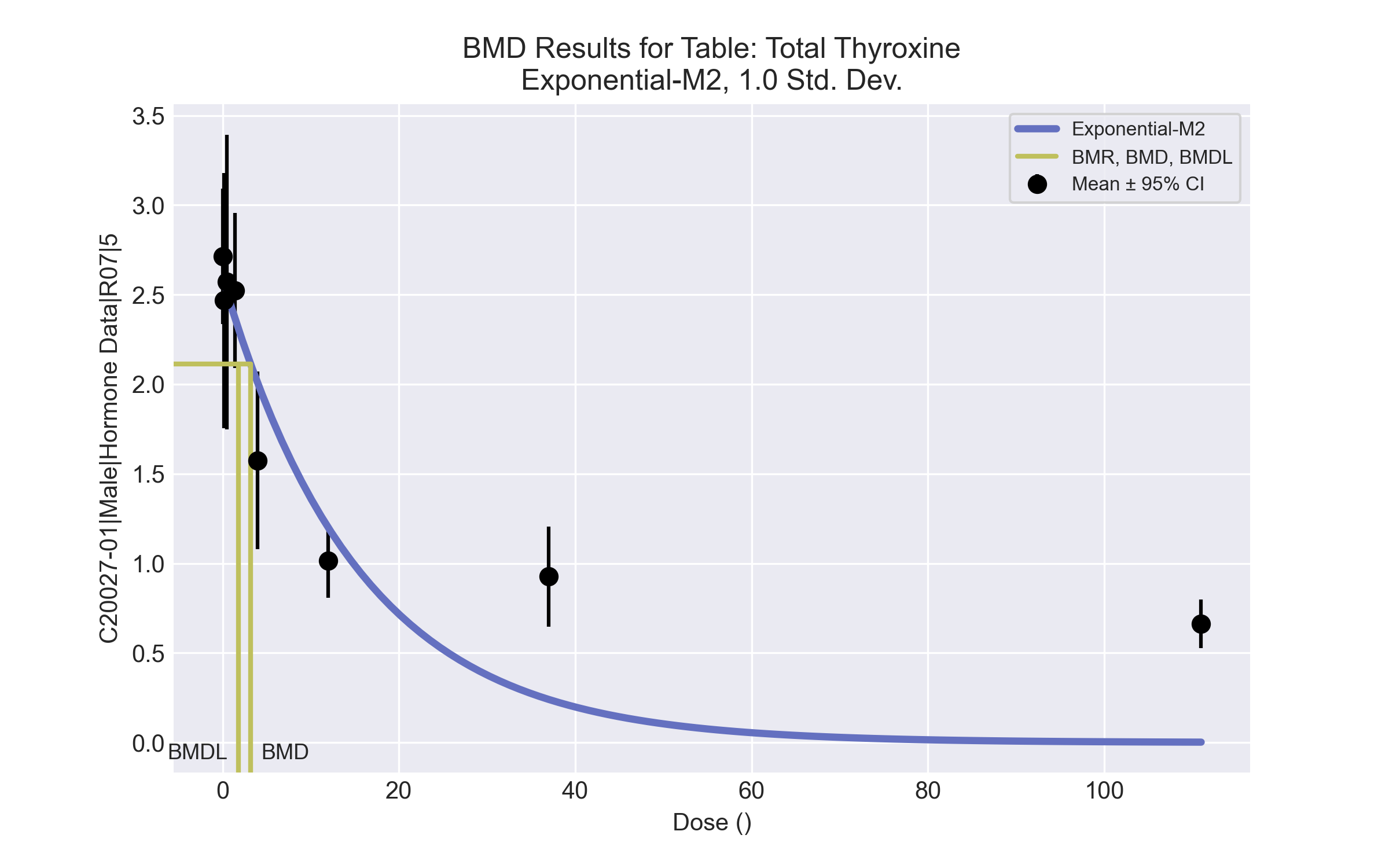 

 ==================================================================== 
   	  Exponential Model. (Version: 1.11;  Date: 03/14/2017) 
  	  Input Data File: C:\Windows\TEMP\bmds-gxhpkmlf.(d)  
  	  Gnuplot Plotting File:  
 							Fri Apr 16 00:51:06 2021
 ==================================================================== 

 BMDS_Model_Run 
~~~~~~~~~~~~~~~~~~~~~~~~~~~~~~~~~~~~~~~~~~~~~~~~~~~~~~~~~~~~~~~~~~~~~
 
   The form of the response function by Model: 
      Model 2:     Y[dose] = a * exp{sign * b * dose}
      Model 3:     Y[dose] = a * exp{sign * (b * dose)^d}
      Model 4:     Y[dose] = a * [c-(c-1) * exp{-b * dose}]
      Model 5:     Y[dose] = a * [c-(c-1) * exp{-(b * dose)^d}]

    Note: Y[dose] is the median response for exposure = dose;
          sign = +1 for increasing trend in data;
          sign = -1 for decreasing trend.

      Model 2 is nested within Models 3 and 4.
      Model 3 is nested within Model 5.
      Model 4 is nested within Model 5.


   Dependent variable = Response
   Independent variable = Dose
   Data are assumed to be distributed: normally
   Variance Model: exp(lnalpha +rho *ln(Y[dose]))
   The variance is to be modeled as Var(i) = exp(lalpha + log(mean(i)) * rho)

   Total number of dose groups = 8
   Total number of records with missing values = 0
   Maximum number of iterations = 500
   Relative Function Convergence has been set to: 1e-008
   Parameter Convergence has been set to: 1e-008

   MLE solution provided: Exact


                  Initial Parameter Values

                  Variable          Model 2
                  --------          --------
                    lnalpha          -3.50527          
                        rho           2.20374          
                          a           1.36622          
                          b          0.012583          
                          c                 0 Specified
                          d                 1 Specified



                     Parameter Estimates

                   Variable          Model 2          Std. Err.
                   --------          -------          ---------
                    lnalpha          -1.35382          0.222683
                        rho         -0.117548          0.110122
                          a           2.59236          0.101219
                          b         0.0642728         0.0107095

     NC = No Convergence


            Table of Stats From Input Data

     Dose      N         Obs Mean     Obs Std Dev
     -----    ---       ----------   -------------
         0      9        2.713       0.4922
      0.15      5        2.468       0.5735
       0.5      5         2.57       0.6632
       1.4      4        2.523       0.2721
         4      4        1.575       0.3125
        12      5        1.014       0.1647
        37      5        0.926       0.2257
       111      4       0.6625      0.08578


                  Estimated Values of Interest

      Dose      Est Mean      Est Std     Scaled Residual
    ------    ----------    ---------    ----------------
         0         2.592       0.4805           0.7552
      0.15         2.567       0.4808          -0.4627
       0.5          2.51       0.4814           0.2769
       1.4         2.369       0.4831           0.6343
         4         2.005       0.4878           -1.762
        12         1.199       0.5028          -0.8217
        37        0.2404       0.5526            2.774
       111      0.002067       0.7308            1.807



   Other models for which likelihoods are calculated:

     Model A1:        Yij = Mu(i) + e(ij)
               Var{e(ij)} = Sigma^2

     Model A2:        Yij = Mu(i) + e(ij)
               Var{e(ij)} = Sigma(i)^2

     Model A3:        Yij = Mu(i) + e(ij)
               Var{e(ij)} = exp(lalpha + log(mean(i)) * rho)

     Model  R:        Yij = Mu + e(i)
               Var{e(ij)} = Sigma^2


                                Likelihoods of Interest

                     Model      Log(likelihood)      DF         AIC
                    -------    -----------------    ----   ------------
                        A1        19.37427            9     -20.74854
                        A2        31.34614           16     -30.69228
                        A3        28.88579           10     -37.77158
                         R         -15.696            2        35.392
                         2        6.852046            4     -5.704093


   Additive constant for all log-likelihoods =     -37.68.  This constant added to the
   above values gives the log-likelihood including the term that does not
   depend on the model parameters.


                                 Explanation of Tests

   Test 1:  Does response and/or variances differ among Dose levels? (A2 vs. R)
   Test 2:  Are Variances Homogeneous? (A2 vs. A1)
   Test 3:  Are variances adequately modeled? (A2 vs. A3)
   Test 4:  Does Model 2 fit the data? (A3 vs. 2)


                            Tests of Interest

     Test          -2*log(Likelihood Ratio)       D. F.         p-value
   --------        ------------------------      ------     --------------
     Test 1                         94.08          14            < 0.0001
     Test 2                         23.94           7            0.001166
     Test 3                         4.921           6               0.554
     Test 4                         44.07           6            < 0.0001


     The p-value for Test 1 is less than .05.  There appears to be a
     difference between response and/or variances among the dose
     levels, it seems appropriate to model the data.

     The p-value for Test 2 is less than .1.  A non-homogeneous
     variance model appears to be appropriate.

     The p-value for Test 3 is greater than .1.  The modeled
     variance appears to be appropriate here.

     The p-value for Test 4 is less than .1.  Model 2 may not adequately
     describe the data; you may want to consider another model.


   Benchmark Dose Computations:

     Specified Effect = 1.000000

            Risk Type = Estimated standard deviations from control

     Confidence Level = 0.950000

                  BMD =      3.18964

                 BMDL =      1.77414

                 BMDU =      6.91694
Male BMD Results for Table: TriiodothyronineBMDS version: BMDS v2.7.0Input dataseta Dose group removed in BMD modeling sessionSummary tablea Constant variance case presented (BMDS Test 2 p-value = 0.103, BMDS Test 3 p-value = 0.103).b Recommended modelModel recommendation detailsa Recommended modelRecommended model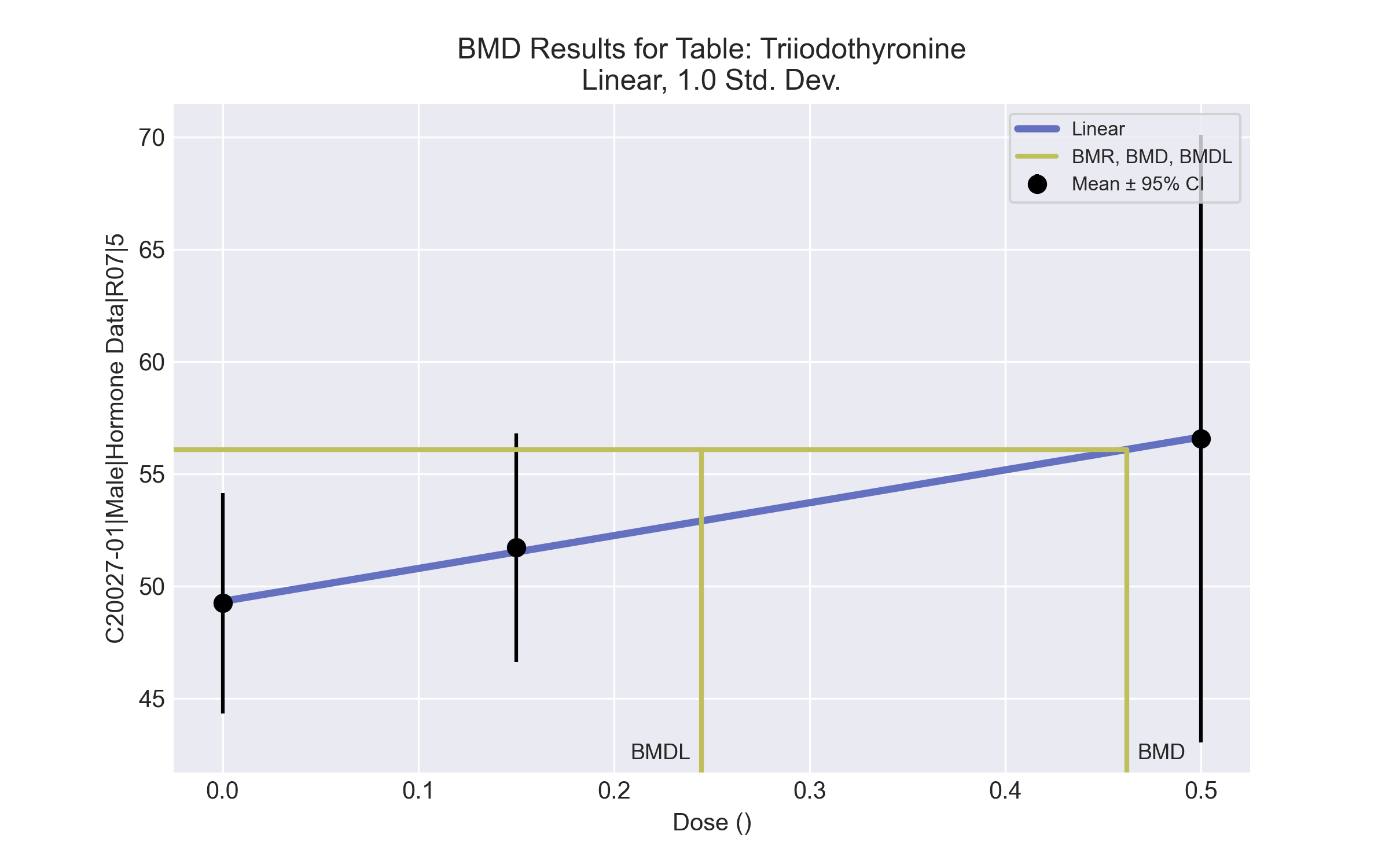 

 ==================================================================== 
   	  Polynomial Model. (Version: 2.21;  Date: 03/14/2017) 
  	  Input Data File: C:\Windows\TEMP\bmds-vywbe9tw.(d)  
  	  Gnuplot Plotting File:  C:\Windows\TEMP\bmds-vywbe9tw.plt
 							Fri Apr 16 00:51:36 2021
 ==================================================================== 

 BMDS_Model_Run 
~~~~~~~~~~~~~~~~~~~~~~~~~~~~~~~~~~~~~~~~~~~~~~~~~~~~~~~~~~~~~~~~~~~~~
 
   The form of the response function is: 

   Y[dose] = beta_0 + beta_1*dose + beta_2*dose^2 + ...


   Dependent variable = Response
   Independent variable = Dose
   rho is set to 0
   The polynomial coefficients are restricted to be positive
   A constant variance model is fit

   Total number of dose groups = 3
   Total number of records with missing values = 0
   Maximum number of iterations = 500
   Relative Function Convergence has been set to: 1e-008
   Parameter Convergence has been set to: 1e-008



                  Default Initial Parameter Values  
                          alpha =      54.2724
                            rho =            0   Specified
                         beta_0 =      49.3662
                         beta_1 =      14.5319


           Asymptotic Correlation Matrix of Parameter Estimates

           ( *** The model parameter(s)  -rho   
                 have been estimated at a boundary point, or have been specified by the user,
                 and do not appear in the correlation matrix )

                  alpha       beta_0       beta_1

     alpha            1       7e-011     3.6e-011

    beta_0       7e-011            1        -0.64

    beta_1     3.6e-011        -0.64            1



                                 Parameter Estimates

                                                         95.0% Wald Confidence Interval
       Variable         Estimate        Std. Err.     Lower Conf. Limit   Upper Conf. Limit
          alpha          45.7177          14.8328              16.646             74.7894
         beta_0          49.3229          2.01609             45.3715             53.2744
         beta_1          14.6352          7.52868           -0.120695             29.3912



     Table of Data and Estimated Values of Interest

 Dose       N    Obs Mean     Est Mean   Obs Std Dev  Est Std Dev   Scaled Res.
------     ---   --------     --------   -----------  -----------   ----------

    0     9       49.2         49.3         6.39         6.76        -0.0348
 0.15     5       51.7         51.5          4.1         6.76         0.0667
  0.5     5       56.6         56.6         10.9         6.76          -0.02



 Model Descriptions for likelihoods calculated


 Model A1:        Yij = Mu(i) + e(ij)
           Var{e(ij)} = Sigma^2

 Model A2:        Yij = Mu(i) + e(ij)
           Var{e(ij)} = Sigma(i)^2

 Model A3:        Yij = Mu(i) + e(ij)
           Var{e(ij)} = Sigma^2
     Model A3 uses any fixed variance parameters that
     were specified by the user

 Model  R:         Yi = Mu + e(i)
            Var{e(i)} = Sigma^2


                       Likelihoods of Interest

            Model      Log(likelihood)   # Param's      AIC
             A1          -45.810571            4      99.621141
             A2          -43.538114            6      99.076228
             A3          -45.810571            4      99.621141
         fitted          -45.813605            3      97.627209
              R          -47.536853            2      99.073706


                   Explanation of Tests  

 Test 1:  Do responses and/or variances differ among Dose levels? 
          (A2 vs. R)
 Test 2:  Are Variances Homogeneous? (A1 vs A2)
 Test 3:  Are variances adequately modeled? (A2 vs. A3)
 Test 4:  Does the Model for the Mean Fit? (A3 vs. fitted)
 (Note:  When rho=0 the results of Test 3 and Test 2 will be the same.)

                     Tests of Interest    

   Test    -2*log(Likelihood Ratio)  Test df        p-value    

   Test 1              7.99748          4         0.09167
   Test 2              4.54491          2          0.1031
   Test 3              4.54491          2          0.1031
   Test 4           0.00606768          1          0.9379

The p-value for Test 1 is greater than .05.  There may not be a
diffence between responses and/or variances among the dose levels
Modelling the data with a dose/response curve may not be appropriate

The p-value for Test 2 is greater than .1.  A homogeneous variance 
model appears to be appropriate here


The p-value for Test 3 is greater than .1.  The modeled variance appears 
 to be appropriate here

The p-value for Test 4 is greater than .1.  The model chosen seems 
to adequately describe the data
 

             Benchmark Dose Computation

Specified effect =             1

Risk Type        =     Estimated standard deviations from the control mean

Confidence level =          0.95

             BMD =          0.462


            BMDL =       0.244666


            BMDU =        4.05789

Dose00.150.51.441237111333N1055555555Mean ± SD15.11 ± 3.69813.6 ± 1.4410 ± 3.62816.7 ± 6.10215.76 ± 1.77312.7 ± 3.9215.46 ± 3.78915.6 ± 5.071-2 ± 9.428ModelaGoodness of fitGoodness of fitBMDBMDLCommentsModelap-valueAICBMDBMDLCommentsLinear0.015211.467157.27492.192No model was recommended as a best-fitting model. Doses were dropped until there were only 3 remaining dose-groups.Polynomial 2°0.072207.115177.858137.985No model was recommended as a best-fitting model. Doses were dropped until there were only 3 remaining dose-groups.Polynomial 3°0.113205.755217.885155.991No model was recommended as a best-fitting model. Doses were dropped until there were only 3 remaining dose-groups.Polynomial 4°0.026211.166234.716-999No model was recommended as a best-fitting model. Doses were dropped until there were only 3 remaining dose-groups.Polynomial 5°<0.0001247.613-9999-999No model was recommended as a best-fitting model. Doses were dropped until there were only 3 remaining dose-groups.Polynomial 6°0.084207.261266.912-999No model was recommended as a best-fitting model. Doses were dropped until there were only 3 remaining dose-groups.Polynomial 7°<0.0001247.613-9999-999No model was recommended as a best-fitting model. Doses were dropped until there were only 3 remaining dose-groups.Polynomial 8°-999628.54511.303-999No model was recommended as a best-fitting model. Doses were dropped until there were only 3 remaining dose-groups.Power0.128205.029308.022149.442No model was recommended as a best-fitting model. Doses were dropped until there were only 3 remaining dose-groups.Hill<0.0001209.029288.43114.953No model was recommended as a best-fitting model. Doses were dropped until there were only 3 remaining dose-groups.Exponential M2<0.00011064.588-9990No model was recommended as a best-fitting model. Doses were dropped until there were only 3 remaining dose-groups.Exponential M3<0.00011066.588-9990No model was recommended as a best-fitting model. Doses were dropped until there were only 3 remaining dose-groups.Exponential M4<0.0001243.89-9990No model was recommended as a best-fitting model. Doses were dropped until there were only 3 remaining dose-groups.Exponential M50.042209.304264.867115.275No model was recommended as a best-fitting model. Doses were dropped until there were only 3 remaining dose-groups.ModelBinNotesLinearWarningWarnings• Variance model poorly fits dataset (p-value 3 = 0.05236)• Goodness of fit p-value is less than threshold (0.0153 < 0.1)Polynomial 2°WarningWarnings• Variance model poorly fits dataset (p-value 3 = 0.05236)• Goodness of fit p-value is less than threshold (0.0721 < 0.1)Polynomial 3°WarningWarnings• Variance model poorly fits dataset (p-value 3 = 0.05236)Polynomial 4°FailureFailures• BMDL does not existWarnings• Variance model poorly fits dataset (p-value 3 = 0.05236)• Goodness of fit p-value is less than threshold (0.026 < 0.1)Cautions• Warning(s): BMDL computation failed.Polynomial 5°FailureFailures• BMDL does not existWarnings• Residual of Interest does not exist• Variance model poorly fits dataset (p-value 3 = 0.05236)• Ratio of modeled to actual stdev. at control is greater than threshold (1.84 > 1.5)Cautions• Warning(s): THIS USUALLY MEANS THE MODEL HAS NOT CONVERGED!; BMD = 100*(maximum dose); BMDL computation failed.Polynomial 6°FailureFailures• BMDL does not existWarnings• Variance model poorly fits dataset (p-value 3 = 0.05236)• Goodness of fit p-value is less than threshold (0.084 < 0.1)Cautions• Warning(s): BMDL computation failed.Polynomial 7°FailureFailures• BMDL does not existWarnings• Residual of Interest does not exist• Variance model poorly fits dataset (p-value 3 = 0.05236)• Ratio of modeled to actual stdev. at control is greater than threshold (1.84 > 1.5)Cautions• Warning(s): THIS USUALLY MEANS THE MODEL HAS NOT CONVERGED!; BMD = 100*(maximum dose); BMDL computation failed.Polynomial 8°FailureFailures• BMDL does not existWarnings• Variance model poorly fits dataset (p-value 3 = 0.05236)• Residual of interest is greater than threshold (2.1 > 2.0)• Zero degrees of freedom; saturated model• Residual at lowest dose is greater than threshold (2.76 > 2.0)• Ratio of modeled to actual stdev. at control is greater than threshold (7.27 > 1.5)Cautions• Warning(s): THIS USUALLY MEANS THE MODEL HAS NOT CONVERGED!; BMDL computation failed.PowerWarningWarnings• Variance model poorly fits dataset (p-value 3 = 0.05902)HillWarningWarnings• Variance model poorly fits dataset (p-value 3 = 0.0001)Cautions• Warning(s): THE MODEL HAS PROBABLY NOT CONVERGED!!!; THIS USUALLY MEANS THE MODEL HAS NOT CONVERGED!Exponential M2FailureFailures• BMD does not existWarnings• Residual of Interest does not exist• Variance model poorly fits dataset (p-value 3 = 0.05902)Exponential M3FailureFailures• BMD does not existWarnings• Residual of Interest does not exist• Variance model poorly fits dataset (p-value 3 = 0.05902)Exponential M4FailureFailures• BMD does not existWarnings• Residual of Interest does not exist• Variance model poorly fits dataset (p-value 3 = 0.05902)Exponential M5WarningWarnings• Variance model poorly fits dataset (p-value 3 = 0.05902)• Goodness of fit p-value is less than threshold (0.0417 < 0.1)Dose00.150.51.441237111a333aN1055555555Mean ± SD3.105 ± 0.1823.207 ± 0.0663.15 ± 0.1813.109 ± 0.1563.242 ± 0.1553.198 ± 0.1033.374 ± 0.1143.194 ± 0.1933.437 ± 0.303ModelaGoodness of fitGoodness of fitBMDBMDLCommentsModelap-valueAICBMDBMDLCommentsLinear (equivalent models include Power, Polynomial 2°, 3°, 4°, 5°, 6°, 7°, 8°)0.577-110.19222.73214.892Hill recommended as best-fitting model on the basis of the lowest BMDL.Hillb0.435-108.21220.9074.272Hill recommended as best-fitting model on the basis of the lowest BMDL.Exponential M2 (equivalent models include Exponential M3)0.576-110.18523.04415.339Hill recommended as best-fitting model on the basis of the lowest BMDL.Exponential M40.434-108.2121.0765.404Hill recommended as best-fitting model on the basis of the lowest BMDL.Exponential M50.434-108.2121.0765.404Hill recommended as best-fitting model on the basis of the lowest BMDL.ModelBinNotesLinear (equivalent models include Power, Polynomial 2°, 3°, 4°, 5°, 6°, 7°, 8°)Valid-HillaValid-Exponential M2 (equivalent models include Exponential M3)Valid-Exponential M4Valid-Exponential M5Valid-Dose00.150.51.441237111333aN1055555555Mean ± SD0.975 ± 0.0751.014 ± 0.0520.984 ± 0.1131.034 ± 0.1421.066 ± 0.1131.016 ± 0.0591.104 ± 0.0871.092 ± 0.1531.062 ± 0.077ModelaGoodness of fitGoodness of fitBMDBMDLCommentsModelap-valueAICBMDBMDLCommentsLinearb (equivalent models include Power, Polynomial 2°, 3°, 4°, 5°, 6°, 7°, 8°)0.454-157.728108.7160.752Linear recommended as best-fitting model on the basis of the lowest AIC.Hill0.725-158.61827.9480.515Linear recommended as best-fitting model on the basis of the lowest AIC.Exponential M2 (equivalent models include Exponential M3)0.446-157.66110.32863.518Linear recommended as best-fitting model on the basis of the lowest AIC.Exponential M4 (equivalent models include Exponential M5)0.648-158.11744.3150.491Linear recommended as best-fitting model on the basis of the lowest AIC.ModelBinNotesLineara (equivalent models include Power, Polynomial 2°, 3°, 4°, 5°, 6°, 7°, 8°)Valid-HillWarningWarnings• BMD/BMDL ratio is greater than threshold (54.3 > 20.0)Cautions• BMD/BMDL ratio is greater than threshold (54.3 > 5.0)Exponential M2 (equivalent models include Exponential M3)Valid-Exponential M4 (equivalent models include Exponential M5)WarningWarnings• BMD/BMDL ratio is greater than threshold (90.3 > 20.0)Cautions• BMD/BMDL ratio is greater than threshold (90.3 > 5.0)Dose00.150.51.441237a111a333aN1055555555Mean ± SD3.096 ± 0.1263.161 ± 0.0973.163 ± 0.2813.185 ± 0.273.425 ± 0.1873.204 ± 0.1343.495 ± 0.0883.407 ± 0.233.496 ± 0.335ModelaGoodness of fitGoodness of fitBMDBMDLCommentsModelap-valueAICBMDBMDLCommentsLinear (equivalent models include Power, Polynomial 2°, 3°, 7°, 8°)0.018-71.60422.7184.982Exponential-M4 recommended as best-fitting model on the basis of the lowest AIC.Polynomial 4°0.018-71.60422.7184.982Exponential-M4 recommended as best-fitting model on the basis of the lowest AIC.Polynomial 5° (equivalent models include Polynomial 6°)0.018-71.60422.7184.982Exponential-M4 recommended as best-fitting model on the basis of the lowest AIC.Hill0.358-78.3260.348-999Exponential-M4 recommended as best-fitting model on the basis of the lowest AIC.Exponential M2 (equivalent models include Exponential M3)0.018-71.58623.1725.459Exponential-M4 recommended as best-fitting model on the basis of the lowest AIC.Exponential M4b0.33-78.1190.4640.082Exponential-M4 recommended as best-fitting model on the basis of the lowest AIC.Exponential M50.198-76.3180.3750.09Exponential-M4 recommended as best-fitting model on the basis of the lowest AIC.ModelBinNotesLinear (equivalent models include Power, Polynomial 2°, 3°, 7°, 8°)WarningWarnings• Goodness of fit p-value is less than threshold (0.0177 < 0.1)• BMD/high dose ratio is greater than threshold (1.89 > 1.0)• Ratio of modeled to actual stdev. at control is greater than threshold (1.56 > 1.5)Polynomial 4°WarningWarnings• Goodness of fit p-value is less than threshold (0.0177 < 0.1)• BMD/high dose ratio is greater than threshold (1.89 > 1.0)• Ratio of modeled to actual stdev. at control is greater than threshold (1.56 > 1.5)Polynomial 5° (equivalent models include Polynomial 6°)WarningWarnings• Goodness of fit p-value is less than threshold (0.0177 < 0.1)• BMD/high dose ratio is greater than threshold (1.89 > 1.0)• Ratio of modeled to actual stdev. at control is greater than threshold (1.56 > 1.5)HillFailureFailures• BMDL does not existCautions• Warning(s): BMDL computation failed.Exponential M2 (equivalent models include Exponential M3)WarningWarnings• Goodness of fit p-value is less than threshold (0.0176 < 0.1)• BMD/high dose ratio is greater than threshold (1.93 > 1.0)Exponential M4aValidCautions• BMD/BMDL ratio is greater than threshold (5.69 > 5.0)Exponential M5Valid-Dose00.150.51.441237111333N1055555555Mean ± SD11.783 ± 1.24512.048 ± 0.51911.83 ± 1.15412.366 ± 1.45912.288 ± 1.31112.124 ± 0.75113.466 ± 1.23216.632 ± 1.22418.04 ± 0.451ModelaGoodness of fitGoodness of fitBMDBMDLCommentsModelap-valueAICBMDBMDLCommentsLinear (equivalent models include Polynomial 3°)9.1E-0481.43365.48853.388Exponential-M5 recommended as best-fitting model on the basis of the lowest AIC.Polynomial 2° (equivalent models include Power, Polynomial 4°, 6°, 7°, 8°)9.1E-0481.43365.48953.388Exponential-M5 recommended as best-fitting model on the basis of the lowest AIC.Polynomial 5°9.1E-0481.43365.48853.388Exponential-M5 recommended as best-fitting model on the basis of the lowest AIC.Hill0.962.48829.78416.839Exponential-M5 recommended as best-fitting model on the basis of the lowest AIC.Exponential M2 (equivalent models include Exponential M3)1.6E-0485.66382.92368.809Exponential-M5 recommended as best-fitting model on the basis of the lowest AIC.Exponential M40.69862.72217.66312.655Exponential-M5 recommended as best-fitting model on the basis of the lowest AIC.Exponential M5b0.90162.48428.50715.286Exponential-M5 recommended as best-fitting model on the basis of the lowest AIC.ModelBinNotesLinear (equivalent models include Polynomial 3°)WarningWarnings• Goodness of fit p-value is less than threshold (0.00091 < 0.1)Polynomial 2° (equivalent models include Power, Polynomial 4°, 6°, 7°, 8°)WarningWarnings• Goodness of fit p-value is less than threshold (0.00091 < 0.1)Polynomial 5°WarningWarnings• Goodness of fit p-value is less than threshold (0.00091 < 0.1)HillValid-Exponential M2 (equivalent models include Exponential M3)WarningWarnings• Goodness of fit p-value is less than threshold (0.000158 < 0.1)• Residual of interest is greater than threshold (4.09 > 2.0)Exponential M4Valid-Exponential M5aValid-Dose00.150.51.441237111333N1055555555Mean ± SD37.368 ± 2.52537.581 ± 1.41738.03 ± 2.70638.107 ± 2.34739.498 ± 2.3638.255 ± 2.36442.605 ± 1.4252.116 ± 2.37259.299 ± 1.628ModelaGoodness of fitGoodness of fitBMDBMDLCommentsModelap-valueAICBMDBMDLCommentsLinear (equivalent models include Power, Polynomial 2°, 3°, 4°, 5°, 6°, 7°, 8°)<0.0001165.10243.51236.371Exponential-M4 recommended as best-fitting model on the basis of the lowest BMDL.Hill0.597133.61921.00212.44Exponential-M4 recommended as best-fitting model on the basis of the lowest BMDL.Exponential M2 (equivalent models include Exponential M3)<0.0001173.10958.73249.605Exponential-M4 recommended as best-fitting model on the basis of the lowest BMDL.Exponential M4b0.406134.10312.1229.527Exponential-M4 recommended as best-fitting model on the basis of the lowest BMDL.Exponential M50.604133.57119.3811.286Exponential-M4 recommended as best-fitting model on the basis of the lowest BMDL.ModelBinNotesLinear (equivalent models include Power, Polynomial 2°, 3°, 4°, 5°, 6°, 7°, 8°)Valid-HillValid-Exponential M2 (equivalent models include Exponential M3)Valid-Exponential M4aValid-Exponential M5Valid-Dose00.150.51.4a4a12a37a111a333aN1055545555Mean ± SD2.293 ± 0.1762.281 ± 0.132.128 ± 0.0932.027 ± 0.2882.269 ± 0.1612.688 ± 0.1642.711 ± 0.1323.504 ± 0.6833.751 ± 0.69ModelaGoodness of fitGoodness of fitBMDBMDLCommentsModelap-valueAICBMDBMDLCommentsLinear0.606-52.9790.4160.232Polynomial-2 recommended as best-fitting model on the basis of the lowest AIC.Polynomial 2°b0.977-53.2450.4560.237Polynomial-2 recommended as best-fitting model on the basis of the lowest AIC.Polynomial 3° (equivalent models include Polynomial 6°)-999-51.2460.4660.237Polynomial-2 recommended as best-fitting model on the basis of the lowest AIC.Polynomial 4°-999-51.2460.4730.237Polynomial-2 recommended as best-fitting model on the basis of the lowest AIC.Polynomial 5°-999-47.2460.4730.237Polynomial-2 recommended as best-fitting model on the basis of the lowest AIC.Polynomial 7°-999-51.2460.4620.342Polynomial-2 recommended as best-fitting model on the basis of the lowest AIC.Polynomial 8°-999-45.2460.4820.237Polynomial-2 recommended as best-fitting model on the basis of the lowest AIC.Power-999-51.2460.4590.237Polynomial-2 recommended as best-fitting model on the basis of the lowest AIC.Hill-999-53.9220.510.21Polynomial-2 recommended as best-fitting model on the basis of the lowest AIC.Exponential M2 (equivalent models include Exponential M4)0.593-52.960.4150.225Polynomial-2 recommended as best-fitting model on the basis of the lowest AIC.Exponential M3-999-51.2460.4580.231Polynomial-2 recommended as best-fitting model on the basis of the lowest AIC.Exponential M5-999-53.9220.5090.159Polynomial-2 recommended as best-fitting model on the basis of the lowest AIC.ModelBinNotesLinearValid-Polynomial 2°aValid-Polynomial 3° (equivalent models include Polynomial 6°)WarningWarnings• Zero degrees of freedom; saturated modelPolynomial 4°WarningWarnings• Zero degrees of freedom; saturated modelCautions• Warning(s): Warning: Likelihood for fitted model larger than the Likelihood for model A3.Polynomial 5°ValidCautions• Warning(s): THE MODEL HAS PROBABLY NOT CONVERGED!!!; THIS USUALLY MEANS THE MODEL HAS NOT CONVERGED!Polynomial 7°WarningWarnings• Zero degrees of freedom; saturated modelPolynomial 8°ValidCautions• Warning(s): Warning: Likelihood for fitted model larger than the Likelihood for model A3.PowerWarningWarnings• Zero degrees of freedom; saturated modelHillWarningWarnings• Variance model poorly fits dataset (p-value 3 = 0.09014)• Zero degrees of freedom; saturated model• BMD/high dose ratio is greater than threshold (1.02 > 1.0)Exponential M2 (equivalent models include Exponential M4)Valid-Exponential M3WarningWarnings• Zero degrees of freedom; saturated modelExponential M5WarningWarnings• Variance model poorly fits dataset (p-value 3 = 0.09014)• Zero degrees of freedom; saturated model• BMD/high dose ratio is greater than threshold (1.02 > 1.0)Dose00.150.51.441237111a333aN1055545555Mean ± SD61.2 ± 11.25364 ± 11.6455 ± 5.78858.8 ± 7.22570.5 ± 8.58357.4 ± 8.29572.2 ± 7.014110.2 ± 43.9209.2 ± 150.292ModelaGoodness of fitGoodness of fitBMDBMDLCommentsModelap-valueAICBMDBMDLCommentsLinear0.08220.33233.66219.195Polynomial-8 recommended as best-fitting model on the basis of the lowest AIC.Polynomial 2°0.106219.59134.06920.497Polynomial-8 recommended as best-fitting model on the basis of the lowest AIC.Polynomial 3°0.117219.31234.79421.107Polynomial-8 recommended as best-fitting model on the basis of the lowest AIC.Polynomial 4°0.122219.21235.27826.519Polynomial-8 recommended as best-fitting model on the basis of the lowest AIC.Polynomial 5°0.123219.17935.60221.428Polynomial-8 recommended as best-fitting model on the basis of the lowest AIC.Polynomial 6°0.123219.16835.82821.456Polynomial-8 recommended as best-fitting model on the basis of the lowest AIC.Polynomial 7°0.124219.16435.99229.353Polynomial-8 recommended as best-fitting model on the basis of the lowest AIC.Polynomial 8°b0.124219.16336.11621.468Polynomial-8 recommended as best-fitting model on the basis of the lowest AIC.Power0.07221.16336.46221.469Polynomial-8 recommended as best-fitting model on the basis of the lowest AIC.Hill0.034223.16336.39419.953Polynomial-8 recommended as best-fitting model on the basis of the lowest AIC.Exponential M20.083220.25633.37620.134Polynomial-8 recommended as best-fitting model on the basis of the lowest AIC.Exponential M30.07221.16336.586-999Polynomial-8 recommended as best-fitting model on the basis of the lowest AIC.Exponential M40.044222.33333.66914.914Polynomial-8 recommended as best-fitting model on the basis of the lowest AIC.Exponential M50.034223.16336.44819.88Polynomial-8 recommended as best-fitting model on the basis of the lowest AIC.ModelBinNotesLinearWarningWarnings• Goodness of fit p-value is less than threshold (0.0805 < 0.1)Polynomial 2°Valid-Polynomial 3°Valid-Polynomial 4°Valid-Polynomial 5°Valid-Polynomial 6°Valid-Polynomial 7°Valid-Polynomial 8°aValid-PowerWarningWarnings• Goodness of fit p-value is less than threshold (0.0704 < 0.1)HillWarningWarnings• Goodness of fit p-value is less than threshold (0.0343 < 0.1)Exponential M2WarningWarnings• Goodness of fit p-value is less than threshold (0.0828 < 0.1)Exponential M3FailureFailures• BMDL does not existWarnings• Goodness of fit p-value is less than threshold (0.0704 < 0.1)Exponential M4WarningWarnings• Goodness of fit p-value is less than threshold (0.0435 < 0.1)Exponential M5WarningWarnings• Goodness of fit p-value is less than threshold (0.0343 < 0.1)Dose00.150.51.441237111333N1055545555Mean ± SD4.46 ± 0.1844.46 ± 0.1524.46 ± 0.1824.54 ± 0.1344.575 ± 0.0964.56 ± 0.1144.76 ± 0.1524.78 ± 0.1644.86 ± 0.241ModelaGoodness of fitGoodness of fitBMDBMDLCommentsModelap-valueAICBMDBMDLCommentsLinear (equivalent models include Power, Polynomial 2°, 3°, 4°, 5°, 6°, 7°, 8°)0.049-116.42149.279107.648Hill recommended as best-fitting model on the basis of the lowest AIC.Hillb0.92-126.5213.3654.084Hill recommended as best-fitting model on the basis of the lowest AIC.Exponential M2 (equivalent models include Exponential M3)0.046-116.184154.388112.539Hill recommended as best-fitting model on the basis of the lowest AIC.Exponential M4 (equivalent models include Exponential M5)0.893-126.25215.2016.167Hill recommended as best-fitting model on the basis of the lowest AIC.ModelBinNotesLinear (equivalent models include Power, Polynomial 2°, 3°, 4°, 5°, 6°, 7°, 8°)WarningWarnings• Goodness of fit p-value is less than threshold (0.0494 < 0.1)HillaValid-Exponential M2 (equivalent models include Exponential M3)WarningWarnings• Goodness of fit p-value is less than threshold (0.0455 < 0.1)Exponential M4 (equivalent models include Exponential M5)Valid-Dose00.150.51.441237111333N945545555Mean ± SD302.222 ± 59.598315.75 ± 36.764277.2 ± 24.924322.8 ± 41.889346 ± 31.038325 ± 37.716335.8 ± 52.485357.2 ± 40.996527.8 ± 76.33ModelaGoodness of fitGoodness of fitBMDBMDLCommentsModelap-valueAICBMDBMDLCommentsLinear0.44415.92574.33859.681Exponential-M2 recommended as best-fitting model on the basis of the lowest AIC.Polynomial 2°0.41417.143101.761.599Exponential-M2 recommended as best-fitting model on the basis of the lowest AIC.Polynomial 3°0.423417.027103.81361.926Exponential-M2 recommended as best-fitting model on the basis of the lowest AIC.Polynomial 4°0.427416.993104.32762.026Exponential-M2 recommended as best-fitting model on the basis of the lowest AIC.Polynomial 5°0.428416.982104.44362.058Exponential-M2 recommended as best-fitting model on the basis of the lowest AIC.Polynomial 6°0.429416.979104.46462.068Exponential-M2 recommended as best-fitting model on the basis of the lowest AIC.Polynomial 7°0.311418.978104.47462.07Exponential-M2 recommended as best-fitting model on the basis of the lowest AIC.Polynomial 8°0.203420.977104.44562.073Exponential-M2 recommended as best-fitting model on the basis of the lowest AIC.Power0.381417.416100.34960.878Exponential-M2 recommended as best-fitting model on the basis of the lowest AIC.Hill0.27419.418100.38753.731Exponential-M2 recommended as best-fitting model on the basis of the lowest AIC.Exponential M2b0.515415.24389.38374.114Exponential-M2 recommended as best-fitting model on the basis of the lowest AIC.Exponential M30.402417.21596.35374.181Exponential-M2 recommended as best-fitting model on the basis of the lowest AIC.Exponential M40.33417.9374.27651.587Exponential-M2 recommended as best-fitting model on the basis of the lowest AIC.Exponential M50.27419.417100.3754.058Exponential-M2 recommended as best-fitting model on the basis of the lowest AIC.ModelBinNotesLinearValid-Polynomial 2°Valid-Polynomial 3°Valid-Polynomial 4°Valid-Polynomial 5°Valid-Polynomial 6°Valid-Polynomial 7°Valid-Polynomial 8°Valid-PowerValid-HillValid-Exponential M2aValid-Exponential M3Valid-Exponential M4Valid-Exponential M5Valid-Dose00.150.51.441237111333N1055545555Mean ± SD80.1 ± 14.9483.4 ± 10.87772.2 ± 6.90778.4 ± 7.50382.5 ± 9.1174.2 ± 8.34991 ± 10.536128.4 ± 38.721195 ± 120.814ModelaGoodness of fitGoodness of fitBMDBMDLCommentsModelap-valueAICBMDBMDLCommentsLinearb0.105328.31628.11719.352Linear recommended as best-fitting model on the basis of the lowest AIC.Polynomial 2° (equivalent models include Polynomial 3°, 4°, 5°, 6°, 8°)0.065330.30328.63719.367Linear recommended as best-fitting model on the basis of the lowest AIC.Polynomial 7°<0.0001442.557-9999-999Linear recommended as best-fitting model on the basis of the lowest AIC.Power0.08329.72633.66120.138Linear recommended as best-fitting model on the basis of the lowest AIC.Hill0.121329.17142.962-999Linear recommended as best-fitting model on the basis of the lowest AIC.Exponential M2 (equivalent models include Exponential M3)0.055330.22337.69727.332Linear recommended as best-fitting model on the basis of the lowest AIC.Exponential M40.065330.31828.07117.875Linear recommended as best-fitting model on the basis of the lowest AIC.Exponential M50.118329.23343.51525.115Linear recommended as best-fitting model on the basis of the lowest AIC.ModelBinNotesLinearaValid-Polynomial 2° (equivalent models include Polynomial 3°, 4°, 5°, 6°, 8°)WarningWarnings• Goodness of fit p-value is less than threshold (0.0654 < 0.1)Polynomial 7°FailureFailures• BMDL does not existWarnings• Residual of Interest does not exist• Ratio of modeled to actual stdev. at control is greater than threshold (3.5 > 1.5)Cautions• Warning(s): THIS USUALLY MEANS THE MODEL HAS NOT CONVERGED!; BMD = 100*(maximum dose); BMDL computation failed.PowerWarningWarnings• Goodness of fit p-value is less than threshold (0.0803 < 0.1)HillFailureFailures• BMDL does not existCautions• Warning(s): BMDL computation failed.Exponential M2 (equivalent models include Exponential M3)WarningWarnings• Goodness of fit p-value is less than threshold (0.0554 < 0.1)Exponential M4WarningWarnings• Goodness of fit p-value is less than threshold (0.0651 < 0.1)Exponential M5Valid-Dose00.150.51.441237111333N1055545555Mean ± SD106.6 ± 12.039107.6 ± 4.037103.2 ± 4.97114 ± 35.25692.75 ± 10.81389.6 ± 15.35684.8 ± 9.47175.6 ± 6.18969.2 ± 10.986ModelaGoodness of fitGoodness of fitBMDBMDLCommentsModelap-valueAICBMDBMDLCommentsLinear (equivalent models include Power, Polynomial 2°, 4°, 5°, 6°, 7°)1.7E-04327.285168.984116.069No model was recommended as a best-fitting model. Doses were dropped until there were only 3 remaining dose-groups.Polynomial 3°<0.0001350.31790.769-999No model was recommended as a best-fitting model. Doses were dropped until there were only 3 remaining dose-groups.Polynomial 8°<0.0001922.31411.568-999No model was recommended as a best-fitting model. Doses were dropped until there were only 3 remaining dose-groups.Hill0.046313.93916.268-999No model was recommended as a best-fitting model. Doses were dropped until there were only 3 remaining dose-groups.Exponential M2 (equivalent models include Exponential M3)3.1E-04325.854142.59387.958No model was recommended as a best-fitting model. Doses were dropped until there were only 3 remaining dose-groups.Exponential M4 (equivalent models include Exponential M5)0.057312.88221.6189.046No model was recommended as a best-fitting model. Doses were dropped until there were only 3 remaining dose-groups.ModelBinNotesLinear (equivalent models include Power, Polynomial 2°, 4°, 5°, 6°, 7°)WarningWarnings• Variance model poorly fits dataset (p-value 3 = 0.0006811)• Goodness of fit p-value is less than threshold (0.00017 < 0.1)Polynomial 3°FailureFailures• BMDL does not existWarnings• Variance model poorly fits dataset (p-value 3 = 0.0006811)Cautions• Warning(s): THE MODEL HAS PROBABLY NOT CONVERGED!!!; THIS USUALLY MEANS THE MODEL HAS NOT CONVERGED!; BMDL computation failed.Polynomial 8°FailureFailures• BMDL does not existWarnings• Variance model poorly fits dataset (p-value 3 = 0.0006811)• Residual at lowest dose is greater than threshold (3.13 > 2.0)• Ratio of modeled to actual stdev. at control is greater than threshold (29.5 > 1.5)Cautions• Warning(s): THIS USUALLY MEANS THE MODEL HAS NOT CONVERGED!; BMDL computation failed.HillFailureFailures• BMDL does not existWarnings• Variance model poorly fits dataset (p-value 3 = 0.0006811)• Goodness of fit p-value is less than threshold (0.0462 < 0.1)Cautions• Warning(s): BMDL computation failed.Exponential M2 (equivalent models include Exponential M3)WarningWarnings• Variance model poorly fits dataset (p-value 3 = 0.0006811)• Goodness of fit p-value is less than threshold (0.000308 < 0.1)Exponential M4 (equivalent models include Exponential M5)WarningWarnings• Variance model poorly fits dataset (p-value 3 = 0.0006811)• Goodness of fit p-value is less than threshold (0.0573 < 0.1)Dose00.150.51.441237111333N1055545555Mean ± SD0.41 ± 0.0320.42 ± 0.0450.42 ± 0.0450.42 ± 0.0450.425 ± 0.050.38 ± 0.0450.44 ± 0.0550.46 ± 0.0550.5 ± 0.071ModelaGoodness of fitGoodness of fitBMDBMDLCommentsModelap-valueAICBMDBMDLCommentsLinear (equivalent models include Power, Polynomial 2°, 3°, 4°, 5°, 6°, 7°, 8°)0.621-247.03168.349117.96Hill recommended as best-fitting model on the basis of the lowest BMDL.Hillb0.504-244.02197.3832.365Hill recommended as best-fitting model on the basis of the lowest BMDL.Exponential M2 (equivalent models include Exponential M3)0.602-246.869177.821128.644Hill recommended as best-fitting model on the basis of the lowest BMDL.Exponential M40.589-245.696109.35642.934Hill recommended as best-fitting model on the basis of the lowest BMDL.Exponential M50.494-243.95101.50433.563Hill recommended as best-fitting model on the basis of the lowest BMDL.ModelBinNotesLinear (equivalent models include Power, Polynomial 2°, 3°, 4°, 5°, 6°, 7°, 8°)Valid-HillaValid-Exponential M2 (equivalent models include Exponential M3)Valid-Exponential M4Valid-Exponential M5Valid-Dose00.150.51.44a12a37a111a333aN1055545555Mean ± SD1.95 ± 0.0851.96 ± 0.1142.1 ± 0.1412.28 ± 0.3632.025 ± 0.1711.7 ± 0.0711.76 ± 0.1141.4 ± 0.2351.34 ± 0.305ModelaGoodness of fitGoodness of fitBMDBMDLCommentsModelap-valueAICBMDBMDLCommentsLinearb (equivalent models include Polynomial 2°, 3°, 4°, 5°, 6°, 7°, 8°)0.902-71.4450.3220.188Linear recommended as best-fitting model on the basis of the lowest AIC.Power0.653-69.4490.330.188Linear recommended as best-fitting model on the basis of the lowest AIC.Hill-999-67.6520.353-999Linear recommended as best-fitting model on the basis of the lowest AIC.Exponential M2 (equivalent models include Exponential M3)0.889-71.4160.340.203Linear recommended as best-fitting model on the basis of the lowest AIC.Exponential M40.652-69.4480.3160.134Linear recommended as best-fitting model on the basis of the lowest AIC.Exponential M5-999-67.6520.3560.138Linear recommended as best-fitting model on the basis of the lowest AIC.ModelBinNotesLineara (equivalent models include Polynomial 2°, 3°, 4°, 5°, 6°, 7°, 8°)Valid-PowerValid-HillFailureFailures• BMDL does not existWarnings• Zero degrees of freedom; saturated modelCautions• Warning(s): BMDL computation failed.Exponential M2 (equivalent models include Exponential M3)Valid-Exponential M4Valid-Exponential M5WarningWarnings• Zero degrees of freedom; saturated modelDose00.150.51.441237111333N1055545555Mean ± SD14.76 ± 5.45220.5 ± 11.0311.58 ± 3.46814.64 ± 6.97110.075 ± 3.17210.54 ± 1.2619.62 ± 7.80646.1 ± 38.3356.34 ± 49.012ModelaGoodness of fitGoodness of fitBMDBMDLCommentsModelap-valueAICBMDBMDLCommentsLinear (equivalent models include Polynomial 3°, 5°, 6°, 7°)<0.0001287.06335.28622.359Exponential-M5 recommended as best-fitting model on the basis of the lowest AIC.Polynomial 2°<0.0001287.06335.28622.359Exponential-M5 recommended as best-fitting model on the basis of the lowest AIC.Polynomial 4°<0.0001287.06335.28622.359Exponential-M5 recommended as best-fitting model on the basis of the lowest AIC.Polynomial 8°<0.0001366.346-9999-999Exponential-M5 recommended as best-fitting model on the basis of the lowest AIC.Power<0.0001288.89438.10222.657Exponential-M5 recommended as best-fitting model on the basis of the lowest AIC.Hill<0.0001281.23138.997-999Exponential-M5 recommended as best-fitting model on the basis of the lowest AIC.Exponential M2 (equivalent models include Exponential M3)<0.0001296.89260.80141.347Exponential-M5 recommended as best-fitting model on the basis of the lowest AIC.Exponential M4<0.0001287.99131.37817.169Exponential-M5 recommended as best-fitting model on the basis of the lowest AIC.Exponential M5b<0.0001281.03448.42431.861Exponential-M5 recommended as best-fitting model on the basis of the lowest AIC.ModelBinNotesLinear (equivalent models include Polynomial 3°, 5°, 6°, 7°)Valid-Polynomial 2°Valid-Polynomial 4°Valid-Polynomial 8°FailureFailures• BMDL does not existWarnings• Residual of Interest does not exist• Ratio of modeled to actual stdev. at control is greater than threshold (4.4 > 1.5)Cautions• Warning(s): THIS USUALLY MEANS THE MODEL HAS NOT CONVERGED!; BMD = 100*(maximum dose); BMDL computation failed.PowerValid-HillFailureFailures• BMDL does not existCautions• Warning(s): THE MODEL HAS PROBABLY NOT CONVERGED!!!; THIS USUALLY MEANS THE MODEL HAS NOT CONVERGED!; BMDL computation failed.Exponential M2 (equivalent models include Exponential M3)Valid-Exponential M4Valid-Exponential M5aValid-Dose00.150.51.441237111333N1055545555Mean ± SD99.9 ± 31.26785.6 ± 22.233107.4 ± 42.559118.4 ± 78.63482 ± 6.05548.8 ± 18.47266.8 ± 31.20453 ± 6.59558.6 ± 33.02ModelaGoodness of fitGoodness of fitBMDBMDLCommentsModelap-valueAICBMDBMDLCommentsLinear (equivalent models include Power, Polynomial 3°, 5°, 7°)<0.0001413.407389.727200.876No model was recommended as a best-fitting model. Doses were dropped until there were only 3 remaining dose-groups.Polynomial 2° (equivalent models include Polynomial 4°, 6°)<0.0001413.407389.728200.876No model was recommended as a best-fitting model. Doses were dropped until there were only 3 remaining dose-groups.Polynomial 8°<0.0001688.013.507-999No model was recommended as a best-fitting model. Doses were dropped until there were only 3 remaining dose-groups.Hill0.01397.8934.396-999No model was recommended as a best-fitting model. Doses were dropped until there were only 3 remaining dose-groups.Exponential M2 (equivalent models include Exponential M3)<0.0001412.699351.823119.184No model was recommended as a best-fitting model. Doses were dropped until there were only 3 remaining dose-groups.Exponential M40.002401.26912.2683.76No model was recommended as a best-fitting model. Doses were dropped until there were only 3 remaining dose-groups.Exponential M50.01397.8944.1741.729No model was recommended as a best-fitting model. Doses were dropped until there were only 3 remaining dose-groups.ModelBinNotesLinear (equivalent models include Power, Polynomial 3°, 5°, 7°)WarningWarnings• Variance model poorly fits dataset (p-value 3 = 0.008037)• BMD/high dose ratio is greater than threshold (1.17 > 1.0)Polynomial 2° (equivalent models include Polynomial 4°, 6°)WarningWarnings• Variance model poorly fits dataset (p-value 3 = 0.008037)• BMD/high dose ratio is greater than threshold (1.17 > 1.0)Polynomial 8°FailureFailures• BMDL does not existWarnings• Variance model poorly fits dataset (p-value 3 = 0.008037)• Residual at lowest dose is greater than threshold (3.03 > 2.0)• Ratio of modeled to actual stdev. at control is greater than threshold (7.96 > 1.5)Cautions• Warning(s): THE MODEL HAS PROBABLY NOT CONVERGED!!!; THIS USUALLY MEANS THE MODEL HAS NOT CONVERGED!; BMDL computation failed.HillFailureFailures• BMDL does not existWarnings• Variance model poorly fits dataset (p-value 3 = 0.008037)• Goodness of fit p-value is less than threshold (0.0103 < 0.1)Cautions• Warning(s): BMDL computation failed.Exponential M2 (equivalent models include Exponential M3)WarningWarnings• Variance model poorly fits dataset (p-value 3 = 0.008037)• BMD/high dose ratio is greater than threshold (1.06 > 1.0)Exponential M4WarningWarnings• Variance model poorly fits dataset (p-value 3 = 0.008037)• Goodness of fit p-value is less than threshold (0.00235 < 0.1)Exponential M5WarningWarnings• Variance model poorly fits dataset (p-value 3 = 0.008037)• Goodness of fit p-value is less than threshold (0.0103 < 0.1)Dose00.150.51.441237111333N945445544Mean ± SD0.037 ± 0.0120.018 ± 0.0050.03 ± 0.0140.03 ± 00.022 ± 0.0130.026 ± 0.0150.028 ± 0.0080.018 ± 0.0050.028 ± 0.013ModelaGoodness of fitGoodness of fitBMDBMDLCommentsModelap-valueAICBMDBMDLCommentsLinear (equivalent models include Power, Polynomial 2°)<0.0001-339.8751236.34240.389No model was recommended as a best-fitting model. Doses were dropped until there were only 3 remaining dose-groups.Polynomial 3° (equivalent models include Polynomial 4°)<0.0001-339.8751236.33240.389No model was recommended as a best-fitting model. Doses were dropped until there were only 3 remaining dose-groups.Polynomial 5°<0.0001-313.497120.543-999No model was recommended as a best-fitting model. Doses were dropped until there were only 3 remaining dose-groups.Polynomial 6°<0.000115.627-9999-999No model was recommended as a best-fitting model. Doses were dropped until there were only 3 remaining dose-groups.Polynomial 7°<0.0001-3.13112.03-999No model was recommended as a best-fitting model. Doses were dropped until there were only 3 remaining dose-groups.Polynomial 8°<0.00013.27611.987-999No model was recommended as a best-fitting model. Doses were dropped until there were only 3 remaining dose-groups.Hill<0.0001-345.11-999-999No model was recommended as a best-fitting model. Doses were dropped until there were only 3 remaining dose-groups.Exponential M2-999-339.4251-999No model was recommended as a best-fitting model. Doses were dropped until there were only 3 remaining dose-groups.Exponential M3-999-337.4252525.23334.063No model was recommended as a best-fitting model. Doses were dropped until there were only 3 remaining dose-groups.Exponential M4-999-337.425-9990No model was recommended as a best-fitting model. Doses were dropped until there were only 3 remaining dose-groups.Exponential M5-999-335.425-9990No model was recommended as a best-fitting model. Doses were dropped until there were only 3 remaining dose-groups.ModelBinNotesLinear (equivalent models include Power, Polynomial 2°)WarningWarnings• Variance model poorly fits dataset (p-value 3 = 0.0001)• BMD/high dose ratio is greater than threshold (3.71 > 1.0)• Residual at lowest dose is greater than threshold (2.21 > 2.0)Cautions• BMD/BMDL ratio is greater than threshold (5.14 > 5.0)• Warning(s): Warning: Likelihood for fitted model larger than the Likelihood for model A3.Polynomial 3° (equivalent models include Polynomial 4°)WarningWarnings• Variance model poorly fits dataset (p-value 3 = 0.0001)• BMD/high dose ratio is greater than threshold (3.71 > 1.0)• Residual at lowest dose is greater than threshold (2.21 > 2.0)Cautions• BMD/BMDL ratio is greater than threshold (5.14 > 5.0)• Warning(s): Warning: Likelihood for fitted model larger than the Likelihood for model A3.Polynomial 5°FailureFailures• BMDL does not existWarnings• Variance model poorly fits dataset (p-value 3 = 0.0001)Cautions• Warning(s): BMDL computation failed.; Warning: Likelihood for fitted model larger than the Likelihood for model A3.Polynomial 6°FailureFailures• BMDL does not existWarnings• Residual of Interest does not exist• Variance model poorly fits dataset (p-value 3 = 0.0001)• Ratio of modeled to actual stdev. at control is greater than threshold (37.1 > 1.5)Cautions• Warning(s): THIS USUALLY MEANS THE MODEL HAS NOT CONVERGED!; BMD = 100*(maximum dose); BMDL computation failed.; Warning: Likelihood for fitted model larger than the Likelihood for model A3.Polynomial 7°FailureFailures• BMDL does not existWarnings• Variance model poorly fits dataset (p-value 3 = 0.0001)• Ratio of modeled to actual stdev. at control is greater than threshold (1.84 > 1.5)Cautions• Warning(s): THIS USUALLY MEANS THE MODEL HAS NOT CONVERGED!; BMDL computation failed.; Warning: Likelihood for fitted model larger than the Likelihood for model A3.Polynomial 8°FailureFailures• BMDL does not existWarnings• Variance model poorly fits dataset (p-value 3 = 0.0001)• Ratio of modeled to actual stdev. at control is greater than threshold (1.94 > 1.5)Cautions• Warning(s): THIS USUALLY MEANS THE MODEL HAS NOT CONVERGED!; BMDL computation failed.; Warning: Likelihood for fitted model larger than the Likelihood for model A3.HillFailureFailures• BMD does not exist• BMDL does not existWarnings• Residual of Interest does not exist• Variance model poorly fits dataset (p-value 3 = 0.0001)Cautions• Warning(s): BMR value is not in the range of the mean functionExponential M2FailureFailures• BMDL does not existWarnings• Variance model poorly fits dataset (p-value 3 = 0.0001)• Residual at lowest dose is greater than threshold (2.35 > 2.0)Exponential M3WarningWarnings• Variance model poorly fits dataset (p-value 3 = 0.0001)• BMD/high dose ratio is greater than threshold (7.58 > 1.0)• Residual at lowest dose is greater than threshold (2.35 > 2.0)Cautions• BMD/BMDL ratio is greater than threshold (7.56 > 5.0)• BMDL/high dose ratio is greater than threshold (1.0 > 1.0)Exponential M4FailureFailures• BMD does not existWarnings• Residual of Interest does not exist• Variance model poorly fits dataset (p-value 3 = 0.0001)• Residual at lowest dose is greater than threshold (2.35 > 2.0)Exponential M5FailureFailures• BMD does not existWarnings• Residual of Interest does not exist• Variance model poorly fits dataset (p-value 3 = 0.0001)• Residual at lowest dose is greater than threshold (2.35 > 2.0)Dose00.150.51.441237111333N945445544Mean ± SD0.089 ± 0.060.058 ± 0.0210.064 ± 0.0150.09 ± 0.0180.065 ± 0.0130.06 ± 0.0350.05 ± 0.0280.045 ± 0.0190.062 ± 0.046ModelaGoodness of fitGoodness of fitBMDBMDLCommentsModelap-valueAICBMDBMDLCommentsLinear (equivalent models include Power, Polynomial 4°, 7°)0.002-240.255731.548180.334No model was recommended as a best-fitting model. Doses were dropped until there were only 3 remaining dose-groups.Polynomial 2°0.002-240.255731.549180.334No model was recommended as a best-fitting model. Doses were dropped until there were only 3 remaining dose-groups.Polynomial 3°0.001-239.652921.046302.419No model was recommended as a best-fitting model. Doses were dropped until there were only 3 remaining dose-groups.Polynomial 5°<0.0001-200.012120.788-999No model was recommended as a best-fitting model. Doses were dropped until there were only 3 remaining dose-groups.Polynomial 6°<0.000194.1486.859-999No model was recommended as a best-fitting model. Doses were dropped until there were only 3 remaining dose-groups.Polynomial 8°<0.0001-60.31442.482-999No model was recommended as a best-fitting model. Doses were dropped until there were only 3 remaining dose-groups.Hill0.181-252.156-999-999No model was recommended as a best-fitting model. Doses were dropped until there were only 3 remaining dose-groups.Exponential M20.002-240.354770.09295.481No model was recommended as a best-fitting model. Doses were dropped until there were only 3 remaining dose-groups.Exponential M30.002-240.354770.09395.481No model was recommended as a best-fitting model. Doses were dropped until there were only 3 remaining dose-groups.Exponential M40.181-252.156-9990No model was recommended as a best-fitting model. Doses were dropped until there were only 3 remaining dose-groups.Exponential M50.114-250.156-9990No model was recommended as a best-fitting model. Doses were dropped until there were only 3 remaining dose-groups.ModelBinNotesLinear (equivalent models include Power, Polynomial 4°, 7°)WarningWarnings• Goodness of fit p-value is less than threshold (0.00186 < 0.1)• BMD/high dose ratio is greater than threshold (2.2 > 1.0)Polynomial 2°WarningWarnings• Goodness of fit p-value is less than threshold (0.00186 < 0.1)• BMD/high dose ratio is greater than threshold (2.2 > 1.0)Polynomial 3°WarningWarnings• Goodness of fit p-value is less than threshold (0.00146 < 0.1)• BMD/high dose ratio is greater than threshold (2.77 > 1.0)Polynomial 5°FailureFailures• BMDL does not existCautions• Warning(s): BMDL computation failed.Polynomial 6°FailureFailures• BMDL does not existCautions• Warning(s): THIS USUALLY MEANS THE MODEL HAS NOT CONVERGED!; BMDL computation failed.Polynomial 8°FailureFailures• BMDL does not existCautions• Warning(s): THE MODEL HAS PROBABLY NOT CONVERGED!!!; THIS USUALLY MEANS THE MODEL HAS NOT CONVERGED!; BMDL computation failed.HillFailureFailures• BMD does not exist• BMDL does not existWarnings• Residual of Interest does not existCautions• Warning(s): BMR value is not in the range of the mean functionExponential M2WarningWarnings• Goodness of fit p-value is less than threshold (0.00194 < 0.1)• BMD/high dose ratio is greater than threshold (2.31 > 1.0)Cautions• BMD/BMDL ratio is greater than threshold (8.07 > 5.0)Exponential M3WarningWarnings• Goodness of fit p-value is less than threshold (0.00194 < 0.1)• BMD/high dose ratio is greater than threshold (2.31 > 1.0)Cautions• BMD/BMDL ratio is greater than threshold (8.07 > 5.0)Exponential M4FailureFailures• BMD does not existWarnings• Residual of Interest does not existExponential M5FailureFailures• BMD does not existWarnings• Residual of Interest does not existDose00.150.51.441237111a333aN945445544Mean ± SD28.489 ± 0.32228.575 ± 0.18928.6 ± 0.40628.775 ± 0.62428.975 ± 0.41128.8 ± 0.33229.12 ± 0.34229.575 ± 0.92228.425 ± 0.846ModelaGoodness of fitGoodness of fitBMDBMDLCommentsModelap-valueAICBMDBMDLCommentsLinear (equivalent models include Power, Polynomial 2°, 3°, 4°, 5°, 6°, 7°, 8°)0.438-30.69925.59816.05Hill recommended as best-fitting model on the basis of the lowest BMDL.Hillb0.719-31.432.7150.33Hill recommended as best-fitting model on the basis of the lowest BMDL.Exponential M2 (equivalent models include Exponential M3)0.437-30.68925.69916.187Hill recommended as best-fitting model on the basis of the lowest BMDL.Exponential M40.686-31.2492.0280.406Hill recommended as best-fitting model on the basis of the lowest BMDL.Exponential M50.522-29.2711.9810.409Hill recommended as best-fitting model on the basis of the lowest BMDL.ModelBinNotesLinear (equivalent models include Power, Polynomial 2°, 3°, 4°, 5°, 6°, 7°, 8°)Valid-HillaValidCautions• BMD/BMDL ratio is greater than threshold (8.23 > 5.0)Exponential M2 (equivalent models include Exponential M3)Valid-Exponential M4Valid-Exponential M5Valid-Dose00.150.51.441237a111a333aN945445544Mean ± SD240.156 ± 25.607237.15 ± 8.574207.38 ± 30.467228.375 ± 29.786222.175 ± 13.252211.94 ± 19.298235.4 ± 22.174194.925 ± 24.26189.85 ± 19.573ModelaGoodness of fitGoodness of fitBMDBMDLCommentsModelap-valueAICBMDBMDLCommentsLinear0.134233.22214.177.065Exponential-M5 recommended as best-fitting model on the basis of the lowest AIC.Polynomial 2° (equivalent models include Power, Polynomial 3°, 4°, 5°, 6°, 7°, 8°)0.134233.22214.177.065Exponential-M5 recommended as best-fitting model on the basis of the lowest AIC.Hill0.273232.780.202-999Exponential-M5 recommended as best-fitting model on the basis of the lowest AIC.Exponential M20.135233.20314.1876.764Exponential-M5 recommended as best-fitting model on the basis of the lowest AIC.Exponential M30.135233.20314.1876.764Exponential-M5 recommended as best-fitting model on the basis of the lowest AIC.Exponential M40.301231.8390.5360.002Exponential-M5 recommended as best-fitting model on the basis of the lowest AIC.Exponential M5b0.273232.780.3080.112Exponential-M5 recommended as best-fitting model on the basis of the lowest AIC.ModelBinNotesLinearWarningWarnings• BMD/high dose ratio is greater than threshold (1.18 > 1.0)Polynomial 2° (equivalent models include Power, Polynomial 3°, 4°, 5°, 6°, 7°, 8°)WarningWarnings• BMD/high dose ratio is greater than threshold (1.18 > 1.0)HillFailureFailures• BMDL does not existCautions• Warning(s): BMDL computation failed.Exponential M2WarningWarnings• BMD/high dose ratio is greater than threshold (1.18 > 1.0)Exponential M3WarningWarnings• BMD/high dose ratio is greater than threshold (1.18 > 1.0)Exponential M4WarningWarnings• BMD/BMDL ratio is greater than threshold (2.86e+02 > 20.0)Cautions• BMD/BMDL ratio is greater than threshold (2.86e+02 > 5.0)Exponential M5aValid-Dose00.150.51.441237111333N955445544Mean ± SD6.761 ± 2.4515.864 ± 1.5346.68 ± 0.7065.755 ± 0.9926.41 ± 0.7854.982 ± 0.9745.726 ± 1.4795.115 ± 0.6024.362 ± 0.847ModelaGoodness of fitGoodness of fitBMDBMDLCommentsModelap-valueAICBMDBMDLCommentsLinear (equivalent models include Power, Polynomial 3°, 4°, 5°)0.03281.61288.404191.222No model was recommended as a best-fitting model. Doses were dropped until there were only 3 remaining dose-groups.Polynomial 2°0.03281.61288.405191.222No model was recommended as a best-fitting model. Doses were dropped until there were only 3 remaining dose-groups.Polynomial 6°<0.0001391.11911.587-999No model was recommended as a best-fitting model. Doses were dropped until there were only 3 remaining dose-groups.Polynomial 7°<0.0001434.394-9999-999No model was recommended as a best-fitting model. Doses were dropped until there were only 3 remaining dose-groups.Polynomial 8°<0.0001116.471139.233-999No model was recommended as a best-fitting model. Doses were dropped until there were only 3 remaining dose-groups.Hill0.09779.024-999-999No model was recommended as a best-fitting model. Doses were dropped until there were only 3 remaining dose-groups.Exponential M2 (equivalent models include Exponential M3)0.03881.177275.109167.635No model was recommended as a best-fitting model. Doses were dropped until there were only 3 remaining dose-groups.Exponential M4 (equivalent models include Exponential M5)0.06380.257168.0190.584No model was recommended as a best-fitting model. Doses were dropped until there were only 3 remaining dose-groups.ModelBinNotesLinear (equivalent models include Power, Polynomial 3°, 4°, 5°)WarningWarnings• Goodness of fit p-value is less than threshold (0.0322 < 0.1)Polynomial 2°WarningWarnings• Goodness of fit p-value is less than threshold (0.0322 < 0.1)Polynomial 6°FailureFailures• BMDL does not existCautions• Warning(s): THE MODEL HAS PROBABLY NOT CONVERGED!!!; THIS USUALLY MEANS THE MODEL HAS NOT CONVERGED!; BMDL computation failed.Polynomial 7°FailureFailures• BMDL does not existWarnings• Residual of Interest does not exist• Residual at lowest dose is greater than threshold (2.2 > 2.0)• Ratio of modeled to actual stdev. at control is greater than threshold (13.8 > 1.5)Cautions• Warning(s): BMD = 100*(maximum dose); BMDL computation failed.Polynomial 8°FailureFailures• BMDL does not existCautions• Warning(s): BMDL computation failed.HillFailureFailures• BMD does not exist• BMDL does not existWarnings• Residual of Interest does not exist• Goodness of fit p-value is less than threshold (0.0973 < 0.1)Cautions• Warning(s): BMR value is not in the range of the mean functionExponential M2 (equivalent models include Exponential M3)WarningWarnings• Goodness of fit p-value is less than threshold (0.0376 < 0.1)Exponential M4 (equivalent models include Exponential M5)WarningWarnings• Goodness of fit p-value is less than threshold (0.063 < 0.1)• BMD/BMDL ratio is greater than threshold (2.88e+02 > 20.0)Cautions• BMD/BMDL ratio is greater than threshold (2.88e+02 > 5.0)Dose00.150.51.441237111333aN955445544Mean ± SD2.713 ± 0.4922.468 ± 0.5742.57 ± 0.6632.522 ± 0.2721.575 ± 0.3121.014 ± 0.1650.926 ± 0.2260.663 ± 0.0860.495 ± 0.044ModelaGoodness of fitGoodness of fitBMDBMDLCommentsModelap-valueAICBMDBMDLCommentsLinear (equivalent models include Polynomial 2°, 3°, 4°, 5°, 8°)<0.00017.60664.58248.198Exponential-M2 recommended as best-fitting model on the basis of the lowest AIC.Polynomial 6°<0.000138.78832.329-999Exponential-M2 recommended as best-fitting model on the basis of the lowest AIC.Polynomial 7°<0.000136.33926.834-999Exponential-M2 recommended as best-fitting model on the basis of the lowest AIC.Power<0.00017.60664.58248.198Exponential-M2 recommended as best-fitting model on the basis of the lowest AIC.Hill0.083-37.5111.8060.883Exponential-M2 recommended as best-fitting model on the basis of the lowest AIC.Exponential M2b (equivalent models include Exponential M3)<0.0001-5.7043.191.774Exponential-M2 recommended as best-fitting model on the basis of the lowest AIC.Exponential M40.061-37.2391.5551.029Exponential-M2 recommended as best-fitting model on the basis of the lowest AIC.Exponential M50.035-35.41.7681.041Exponential-M2 recommended as best-fitting model on the basis of the lowest AIC.ModelBinNotesLinear (equivalent models include Polynomial 2°, 3°, 4°, 5°, 8°)WarningWarnings• Residual at lowest dose is greater than threshold (2.44 > 2.0)• Ratio of modeled to actual stdev. at control is greater than threshold (1.66 > 1.5)Polynomial 6°FailureFailures• BMDL does not existWarnings• Residual at lowest dose is greater than threshold (2.53 > 2.0)• Ratio of modeled to actual stdev. at control is greater than threshold (1.74 > 1.5)Cautions• Warning(s): THIS USUALLY MEANS THE MODEL HAS NOT CONVERGED!; BMDL computation failed.Polynomial 7°FailureFailures• BMDL does not existWarnings• Residual at lowest dose is greater than threshold (2.31 > 2.0)• Ratio of modeled to actual stdev. at control is greater than threshold (1.6 > 1.5)Cautions• Warning(s): THE MODEL HAS PROBABLY NOT CONVERGED!!!; THIS USUALLY MEANS THE MODEL HAS NOT CONVERGED!; BMDL computation failed.PowerWarningWarnings• Residual at lowest dose is greater than threshold (2.44 > 2.0)• Ratio of modeled to actual stdev. at control is greater than threshold (1.66 > 1.5)HillWarningWarnings• Goodness of fit p-value is less than threshold (0.0825 < 0.1)Exponential M2a (equivalent models include Exponential M3)Valid-Exponential M4WarningWarnings• Goodness of fit p-value is less than threshold (0.0615 < 0.1)Exponential M5WarningWarnings• Goodness of fit p-value is less than threshold (0.0346 < 0.1)Dose00.150.51.4a4a12a37a111a333aN955445544Mean ± SD49.244 ± 6.38951.72 ± 4.09756.58 ± 10.89347.65 ± 1.99744.975 ± 3.05334.92 ± 6.26231.96 ± 5.91633.025 ± 1.99933.15 ± 9.095ModelaGoodness of fitGoodness of fitBMDBMDLCommentsModelap-valueAICBMDBMDLCommentsLinearb (equivalent models include Power, Polynomial 2°, 3°, 5°, 6°, 7°, 8°)0.93897.6270.4620.245Linear recommended as best-fitting model on the basis of the lowest AIC.Polynomial 4°0.93897.6270.4620.245Linear recommended as best-fitting model on the basis of the lowest AIC.Hill0.051112.9941.419-999Linear recommended as best-fitting model on the basis of the lowest AIC.Exponential M2 (equivalent models include Exponential M3)0.91497.6330.4660.26Linear recommended as best-fitting model on the basis of the lowest AIC.Exponential M4-99999.6210.4540.004Linear recommended as best-fitting model on the basis of the lowest AIC.Exponential M5-999121.105-9990Linear recommended as best-fitting model on the basis of the lowest AIC.ModelBinNotesLineara (equivalent models include Power, Polynomial 2°, 3°, 5°, 6°, 7°, 8°)Valid-Polynomial 4°Valid-HillFailureFailures• BMDL does not existWarnings• Goodness of fit p-value is less than threshold (0.0509 < 0.1)• BMD/high dose ratio is greater than threshold (2.84 > 1.0)Cautions• Warning(s): THE MODEL HAS PROBABLY NOT CONVERGED!!!; THIS USUALLY MEANS THE MODEL HAS NOT CONVERGED!; BMDL computation failed.Exponential M2 (equivalent models include Exponential M3)Valid-Exponential M4WarningWarnings• BMD/BMDL ratio is greater than threshold (1.25e+02 > 20.0)• Zero degrees of freedom; saturated modelCautions• BMD/BMDL ratio is greater than threshold (1.25e+02 > 5.0)Exponential M5FailureFailures• BMD does not existWarnings• Residual of Interest does not exist• Zero degrees of freedom; saturated model